İLANLI USUL İÇİN STANDART GAZETE İLANI FORMU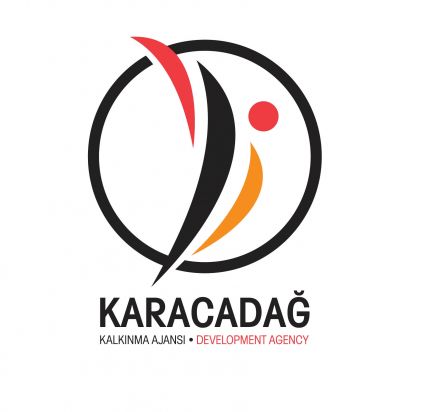 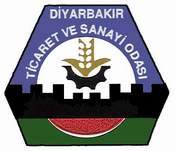 Mal Alım İşi için ihale ilanı Diyarbakır Ticaret ve Sanayi Odası, Karacadağ Kalkınma Ajansı 2018 Yılı Cazibe Merkezlerini Destekleme Programı kapsamında sağlanan mali destek ile Diyarbakır’da Girişimci Destek Merkezi için bir mal alımı işi ihalesi sonuçlandırmayı planlamaktadır.İhaleye katılım koşulları, isteklilerde aranacak teknik ve mali bilgileri de içeren İhale Dosyası Diyarbakır Sanayi Mektebi, Seyrantepe Mah. Yenişehir/Diyarbakır adresinden veya www.dtso.org.tr ve www.karacadag.gov.tr internet adreslerinden temin edilebilir. Teklif teslimi için son tarih ve saati: 03.09.2021, 10:30 Gerekli ek bilgi ya da açıklamalar; www.dtso.org.tr  ve www.karacadag.gov.tr  adreslerinde yayınlanacaktır.Teklifler, 03.09.2021 tarihinde, saat 10:30’da ve Diyarbakır Sanayi Mektebi, Seyrantepe Mah. Yenişehir/Diyarbakır adresinde yapılacak oturumda açılacaktır.TEKLİF DOSYASIBölüm A: İsteklilere Talimatlar Kalkınma Ajansları Tarafından Mali Destek Sağlanan Projeler Kapsamındaki İhaleler içinİSTEKLİLERE TALİMATLARİhaleye katılacak olan isteklilerin aşağıda belirtilen nitelikleri haiz olmaları ve tekliflerini aşağıda sayılan talimatlara uygun olarak hazırlayarak sunmaları zorunludur. Karacadağ Kalkınma Ajansı ile imzalamış olduğu sözleşme kapsamında mali destek yararlanıcısı, proje faaliyetlerinde belirttiği alımlarda Sözleşme Makamı olarak adlandırılacaktır. Sözleşme Makamı, aşağıda belirtilen niteliklere uygun isteklilerin seçimi konusunda azami özeni gösterecek ve ihalelerin temel satın alma kurallarına uygun olarak sonuçlandırılmasını sağlayacaktır. Karacadağ Kalkınma Ajansı; ihalenin şaibeli olduğu ve temel satın alma kurallarının ihlal edildiği kanaatine varırsa, gerekli müdahalede bulunabilir, ihalenin yenilenmesini talep edebilir. Bu durumda projenin aksamasından ve doğabilecek maliyetlerden Karacadağ Kalkınma Ajansı hiçbir şekilde sorumlu tutulamaz. Madde 1- Sözleşme Makamına ilişkin bilgiler Sözleşme Makamının; a)  Adı/Unvanı: Diyarbakır Ticaret ve Sanayi Odasıb)  Adresi: Diyarbakır Ticaret ve Sanayi Odası Yenişehir Mahallesi Yusuf Azizoğlu Caddesi Fiskaya Yenişehir / Diyarbakırc)  Telefon numarası: 0412 280 35 50d)  Faks numarası: 0412 224 45 12              e)  Elektronik posta adresi: bilgi@dtso.org.tr f)  İlgili personelinin adı-soyadı/unvanı: Meryem ÖZDEMİR OK – DTSO Genel Sekreter Yardımcısıİstekliler, ihaleye ilişkin bilgileri yukarıdaki adres ve numaralardan, Sözleşme Makamının görevli personeliyle irtibat kurarak temin edebilirler.Madde 2- İhale konusu işe ilişkin bilgilerİhale konusu işin;Projenin Adı: Diyarbakır Girişimci Destek MerkeziSözleşme kodu: TRC2/18/CMDP/02Fiziki Miktarı ve türü: Mal Alım İşiİşin/Teslimin Gerçekleştirileceği yer: Diyarbakır Girişimci Destek Merkezi Kooperatifler Mahallesi Akkoyunlu Bulvarı 1004 – 2 Dış Kapı No:15 Yenişehir / Diyarbakır Alıma ait (varsa) diğer bilgiler: -Madde 3- İhaleye ilişkin bilgilerİhaleye ilişkin bilgiler;İhale usulü: Açık İhale Usulüb)   İhalenin yapılacağı adres: Diyarbakır Sanayi Mektebi, Seyrantepe Mah. Yenişehir / Diyarbakır c)   İhale tarihi: 03.09.2021d)   İhale saati: 10:30Madde 4- İhale dosyasının görülmesi ve temini İhale dosyası Sözleşme Makamının yukarıda belirtilen adresinde bedelsiz olarak görülebilir. Ancak, ihaleye teklif verecek olanların Sözleşme Makamı tarafından onaylı ihale dosyasını 500,00 TL bedel mukabili satın alması zorunludur.İstekli ihale dosyasını satın almakla, ihale dosyasını oluşturan belgelerde yer alan koşul ve kuralları kabul etmiş sayılır.    İhale dosyasını oluşturan belgelerin Türkçe yanında başka dillerde de hazırlanıp isteklilere satılması / sunulması halinde, ihale dosyasının anlaşılmasında, yorumlanmasında ve Sözleşme Makamı ile istekliler arasında oluşacak anlaşmazlıkların çözümünde Türkçe metin esas alınacaktır.Madde 5- Tekliflerin sunulacağı yer, son teklif verme tarih ve saatiTeklifler aşağıda belirtilen adrese elden veya posta yoluyla teslim edilebilir:a)  Tekliflerin sunulacağı yer: Diyarbakır Sanayi Mektebi, Seyrantepe Mah. Yenişehir/Diyarbakır b)  Son teklif verme tarihi (İhale tarihi) : 03.09.2021c)  Son teklif verme saati  (İhale saati) :  10:30Teklifler ihale (son teklif verme) tarih ve saatine kadar yukarıda belirtilen yere verilebileceği gibi, iadeli taahhütlü posta veya kargo veya kurye vasıtasıyla da gönderilebilir. İhale (son teklif verme) saatine kadar Sözleşme Makamına ulaşmayan teklifler değerlendirmeye alınmayacaktır. Postada yaşanan gecikmelerden Sözleşme Makamı sorumlu tutulamaz.Sözleşme Makamına verilen veya ulaşan teklifler, zeyilname düzenlenmesi hali hariç, herhangi bir sebeple geri alınamaz.İhale için tespit olunan tarihin tatil gününe rastlaması halinde ihale, takip eden ilk iş gününde yukarıda belirtilen saatte aynı yerde yapılır ve bu saate kadar verilen teklifler kabul edilir. Çalışma saatlerinin sonradan değişmesi halinde de ihale yukarıda belirtilen saatte yapılır. Saat ayarlarında, Türkiye Radyo Televizyon Kurumu (TRT)’nun ulusal saat ayarı esas alınır. Madde 6- İhale dosyasının kapsamıİhale dosyası aşağıdaki belgelerden oluşmaktadır:İhaleye davet mektubu Teklif Dosyası (Sözleşme Taslağı, Özel Koşullar, Genel Koşullar, Teknik Şartname, Teklif Sunma Formları, Teklif Değerlendirme Formları ve ilgili satın almaya mahsus diğer belgeler)Ayrıca Genel Koşulların veya bu talimatların ilgili hükümleri gereğince, Sözleşme Makamının çıkaracağı zeyilnameler ile isteklilerin yazılı talebi üzerine Sözleşme Makamı tarafından yapılan yazılı açıklamalar, ihale dosyasının bağlayıcı bir parçasını teşkil eder.İsteklinin yukarıda belirtilen dokümanların tümünün içeriğini dikkatli bir şekilde incelemesi gerekir. Teklifin verilmesine ilişkin şartları yerine getirememesi halinde ortaya çıkacak sorumluluk teklif verene ait olacaktır. İhale dosyasında öngörülen ve tarif edilen usule uygun olmayan teklifler değerlendirmeye alınmaz.Madde 7- İhaleye katılabilmek için gereken belgeler İsteklilerin ihaleye katılabilmeleri için aşağıda sayılan belgeleri teklifleri kapsamında sunmaları gerekir:a) Tebligat için adres beyanı ve ayrıca irtibat için telefon ve varsa faks numarası ile elektronik posta adresi,b) Mevzuatı gereği kayıtlı olduğu Ticaret ve/veya Sanayi Odası veya Meslek Odası Belgesi;Gerçek kişi olması halinde, ilk ilan veya ihale tarihinin içerisinde bulunduğu yılda alınmış ilgisine göre Ticaret ve/veya Sanayi Odasına veya ilgili Meslek Odasına kayıtlı olduğunu gösterir belge, Tüzel kişi olması halinde, mevzuatı gereği tüzel kişiliğin siciline kayıtlı bulunduğu Ticaret ve/veya Sanayi Odasından, ilk ilan veya ihale tarihinin içerisinde bulunduğu yılda alınmış, tüzel kişiliğin sicile kayıtlı olduğuna dair belge,c) Teklif vermeye yetkili olduğunu gösteren imza beyannamesi veya imza sirküleri;Gerçek kişi olması halinde, noter tasdikli imza beyannamesi,Tüzel kişi olması halinde, ilgisine göre tüzel kişiliğin ortakları, üyeleri veya kurucuları ile tüzel kişiliğin yönetimindeki görevlileri belirten son durumu gösterir Ticaret Sicil Gazetesi veya bu hususları tevsik eden belgeler ile tüzel kişiliğin noter tasdikli imza sirküleri,d) Bu talimatların ilgili maddesinde sayılan durumlarda olunmadığına ilişkin yazılı taahhütname ve yararlanıcı tarafından talep edilirse ilgili kanıtlayıcı belgeler,e) Şekli ve içeriği bu belgede belirlenen teklif mektubu,f) Bu belgede tanımlanan geçici teminat,g) Vekâleten ihaleye katılma halinde, istekli adına katılan kişinin ihaleye katılmaya ilişkin noter tasdikli vekâletnamesi ile noter tasdikli imza beyannamesi, h) İsteklinin iş ortaklığı olması halinde iş ortaklığı beyannamesi ile konsorsiyumların da teklif verebilecekleri öngörülmüş ise, isteklinin konsorsiyum olması halinde konsorsiyum beyannamesi, i) İhale dosyasının satın alındığına dair banka dekontu,j) Ortağı olduğu veya hissedarı bulunduğu tüzel kişiliklere ilişkin beyanname,İsteklinin iş ortaklığı olması halinde (b), (c) ve (d) bentlerinde yer alan belgelerin her bir ortak tarafından ayrı ayrı verilmesi zorunludur. İhaleye katılabileceklerinin öngörülmesi halinde Konsorsiyumlarda (b), (c) ve (d) bentlerinde yer alan belgelerin her bir ortak tarafından ayrı ayrı verilmesi gerekir.k) Sözleşme Makamı tarafından ihalenin niteliğine göre belirlenecek ekonomik ve mali yeterliğe ilişkin Serbest Muhasebeci - Mali Müşavir (SM-MM) onaylı son 3 döneme ait bilanço ve banka referans mektubu sunması gerekmektedir. l) Sözleşme Makamı tarafından belirlenecek mesleki ve teknik yeterliğe ilişkin belgeler (kamu veya özel sektörde iş bitirme belgeleri, hakediş belgeleri, faturalar ve sözleşme vb)n) İstekliler teknik şartnamede belirtilen mobilyalara ait teknik özeliklerini belirten belgelerini teklif dosyası kapsamında sunması zorunludur.Yukarıda sayılan belgelerin hangilerinin eksik evrak niteliğinde olacağı madde 10’daki hükümlere ve ihalenin niteliğine göre yararlanıcı tarafından belirlenir. Eksik evrakın, tespit edildiği tarihi müteakip 5 gün içerisinde tamamlanması sağlanır.İstekliler, yukarıda sayılan belgelerin aslını veya aslına uygunluğu noterce onaylanmış örneklerini vermek zorundadır. Ancak Türkiye Ticaret Sicili Gazetesi Nizamnamesi’nin 9 uncu maddesinde yer alan hüküm çerçevesinde; Gazete idaresince veya Türkiye Odalar ve Borsalar Birliğine bağlı odalarca "aslının aynıdır" şeklinde onaylanarak isteklilere verilen Ticaret Sicili Gazetesi suretleri ile bunların noter onaylı suretleri kabul edilecektir. Noter onaylı belgelerin aslına uygun olduğunu belirten bir şerh taşıması zorunlu olup, sureti veya fotokopisi görülerek onaylanmış olanlar ile “ibraz edilenin aynıdır” veya bu anlama gelecek bir şerh taşıyanlar geçerli kabul edilmeyecektir.İstekliler, istenen belgelerin aslı yerine ihaleden önce Sözleşme Makamının yetkili personeli tarafından “aslı Sözleşme Makamı tarafından görülmüştür” veya bu anlama gelecek şerh düşülen ve aslı kendilerine iade edilen belgelerin suretlerini de tekliflerine ekleyebilirler.Madde 8-İhalenin yabancı isteklilere açıklığıSözleşme Makamı tarafından gerçekleştirilecek ihaleler yerli yabancı tüm isteklilere açıktır. Madde 9. İhaleye katılamayacak olanlarAşağıda sayılanlar doğrudan veya dolaylı veya alt yüklenici olarak, kendileri veya başkaları adına hiçbir şekilde, Kalkınma Ajanslarınca sağlanan mali destekler kapsamında gerçekleştirilen ihalelere katılamazlar;Kamu ihalelerine katılmaktan geçici veya sürekli olarak yasaklanmış olanlar, Terörle Mücadele Kanunu kapsamına giren suçlardan ve organize suçlardan dolayı hükümlü bulunanlar, dolandırıcılık, yolsuzluk, bir suç örgütü içinde yer almak suçlarından veya başka bir yasadışı faaliyetten dolayı kesinleşmiş yargı kararı ile mahkûm olanlar,İlgili mercilerce hileli iflas ettiğine karar verilenler.Sözleşme Makamının ihale yetkilisi kişileri ile bu yetkiye sahip kurullarda görevli kişiler.Sözleşme Makamının ihale konusu işle ilgili her türlü ihale işlemlerini hazırlamak, yürütmek, sonuçlandırmak ve onaylamakla görevli olanlar.(c) ve (d) bentlerinde belirtilen şahısların eşleri ve üçüncü dereceye kadar kan ve ikinci dereceye kadar kayın hısımları ile evlatlıkları ve evlat edinenleri.(c), (d) ve (e) bentlerinde belirtilenlerin ortakları ile şirketleri (bu kişilerin yönetim kurullarında görevli bulunmadıkları veya sermayesinin % 10'undan fazlasına sahip olmadıkları anonim şirketler hariç). Yararlanıcının bünyesinde bulunan veya onunla ilgili olarak her ne amaçla kurulmuş olursa olsun vakıf, dernek, birlik, sandık gibi kuruluşlar ile bu kuruluşların ortak oldukları şirketler.Bakanlar Kurulu Kararları ile belirlenen ve Türkiye’de yapılacak ihalelere katılması yasaklanan yabancı ülkelerin isteklileri.Ayrıca ihale konusu alımla ilgili danışmanlık hizmetlerini yapan yükleniciler bu işin ihalesine katılamazlar. Bu yasak, bunların ortaklık ve yönetim ilişkisi olan şirketleri ile bu şirketlerin sermayesinin yarısından fazlasına sahip oldukları şirketleri için de geçerlidir. Yukarıdaki yasaklara rağmen ihaleye katılan istekliler ihale dışı bırakılarak geçici teminatları gelir kaydedilir. Ayrıca, bu durumun tekliflerin değerlendirmesi aşamasında tespit edilememesi nedeniyle bunlardan biri üzerine ihale yapılmışsa teminatı gelir kaydedilerek ihale iptal edilir.Alt-yüklenicilere izin verilmemektedir. Ancak bu durum, isteklilerin ortak girişim ya da konsorsiyum halinde ihalelere katılmalarına engel değildir.Madde 10- İhale dışı bırakılma nedenleriAşağıda belirtilen durumlardaki istekliler, bu durumlarının tespit edilmesi halinde, ihale dışı bırakılacaktır;İflası ilân edilen, zorunlu tasfiye kararı verilen, alacaklılara karşı borçlarından dolayı mahkeme idaresi altında bulunan, konkordato ilan eden veya kendi ülkesindeki mevzuat hükümlerine göre benzer bir durumda olan.İlgili mevzuat hükümleri uyarınca kesinleşmiş sosyal güvenlik prim borcu olan.İlgili mevzuat hükümleri uyarınca kesinleşmiş vergi borcu olan.İhale tarihinden önceki beş yıl içinde, mesleki faaliyetlerinden dolayı yargı kararıyla hüküm giyen.İhale tarihinden önceki beş yıl içinde, yaptığı işler sırasında iş veya meslek ahlakına aykırı faaliyetlerde bulunduğu Sözleşme Makamı tarafından ispat edilen.İhale tarihi itibariyle, mevzuatı gereği kayıtlı olduğu oda tarafından mesleki faaliyetten men edilmiş olan.Bu maddede belirtilen bilgi ve belgeleri vermeyen veya yanıltıcı bilgi ve/veya sahte belge verdiği tespit edilen.9 uncu maddede ihaleye katılamayacağı belirtildiği halde ihaleye katılan.11 inci maddede belirtilen yasak fiil veya davranışlarda bulunduğu tespit edilen.Madde 11- Yasak fiil veya davranışlar İhale süresince aşağıda belirtilen fiil veya davranışlarda bulunmak yasaktır:Hile, vaat, tehdit, nüfuz kullanma, çıkar sağlama, anlaşma, irtikap, rüşvet suretiyle veya başka yollarla ihaleye ilişkin işlemlere fesat karıştırmak veya buna teşebbüs etmek. İsteklileri tereddüde düşürmek, katılımı engellemek, isteklilere anlaşma teklifinde bulunmak veya teşvik etmek, rekabeti veya ihale kararını etkileyecek davranışlarda bulunmak.Sahte belge veya sahte teminat düzenlemek, kullanmak veya bunlara teşebbüs etmek. Bir istekli tarafından kendisi veya başkaları adına doğrudan veya dolaylı olarak, asaleten ya da vekâleten birden fazla teklif vermek.9 uncu maddede ihaleye katılamayacağı belirtildiği halde ihaleye katılmak.Bu yasak fiil veya davranışlarda bulunanlar hakkında fiil veya davranışın özelliğine göre ilgili yasal hükümler uygulanır ve bunların Kalkınma Ajanslarınca sağlanan mali destekler kapsamında gerçekleştirilecek diğer ihalelere katılmaları engellenir.Madde 12- Teklif hazırlama giderleriTekliflerin hazırlanması ve sunulması ile ilgili bütün masraflar isteklilere aittir. Sözleşme Makamı, ihalenin seyrine ve sonucuna bakılmaksızın, isteklinin üstlendiği bu masraflardan dolayı hiçbir şekilde sorumlu tutulamaz.Madde 13- İhale dosyasında açıklama yapılmasıİstekliler, tekliflerin hazırlanması aşamasında, ihale dosyasında açıklanmasına ihtiyaç duydukları hususlarla ilgili olarak, son teklif verme gününden on (10) gün öncesine kadar yazılı olarak açıklama talep edebilirler. Bu tarihten sonra yapılacak açıklama talepleri değerlendirmeye alınmayacaktır.Açıklama talebinin uygun görülmesi halinde, Sözleşme Makamı tarafından yapılacak açıklama, bu tarihe kadar ihale dosyası alan tüm isteklilere yazılı olarak iadeli taahhütlü mektupla gönderilir veya imza karşılığı elden verilir. Sözleşme Makamının bu yazılı açıklaması, son teklif verme gününden en az beş (5) gün önce tüm isteklilerin bilgi sahibi olmalarını sağlayacak şekilde yapılacaktır.Açıklamada, sorunun tarifi ve Sözleşme Makamının ayrıntılı cevapları yer alır; açıklama talebinde bulunan isteklinin kimliği belirtilmez. Yapılan yazılı açıklamalar, ihale dosyasını açıklamanın yapıldığı tarihten sonra alan isteklilere ihale dosyası içerisinde verilir.Madde 14- İhale dosyasında değişiklik yapılmasıİlan yapıldıktan sonra ihale dosyasında değişiklik yapılmaması esastır. Ancak, tekliflerin hazırlanmasını veya işin gerçekleştirilmesini etkileyebilecek maddi veya teknik hatalar veya eksikliklerin Sözleşme Makamı tarafından tespit edilmesi veya isteklilerce yazılı olarak bildirilmesi ve bu bildirimin Sözleşme Makamı tarafından yerinde bulunması halinde, zeyilname düzenlenmek suretiyle ihale dosyasında değişiklik yapılabilir. Zeyilname, ihale dosyası alanların tümüne iadeli taahhütlü mektup yoluyla gönderilir veya imza karşılığı elden verilir ve ihale tarihinden en az beş (5) gün önce bilgi sahibi olmaları sağlanır. Yapılan değişiklik nedeniyle tekliflerin hazırlanabilmesi için ek süreye ihtiyaç duyulması halinde, Sözleşme Makamı ihale tarihini bir defaya mahsus olmak üzere en fazla on (10) gün süreyle zeyilname ile erteleyebilir. Erteleme süresince ihale dosyası satılmasına ve teklif alınmasına devam edilecektir.Zeyilname düzenlenmesi halinde, teklifini bu düzenlemeden önce vermiş olan isteklilere tekliflerini geri çekerek, yeniden teklif verme imkanı tanınacaktır.Madde 15-İhale saatinden önce ihalenin iptal edilmesinde Sözleşme Makamının serbestliğiSözleşme Makamının gerekli gördüğü veya ihale dosyasında yer alan belgelerde ihalenin yapılmasına engel olan ve düzeltilmesi mümkün bulunmayan hususların bulunduğunun tespit edildiği hallerde, ihale saatinden önce ihale iptal edilebilir. Bu durumda, iptal nedeni belirtilmek suretiyle ihalenin iptal edildiği isteklilere duyurulur. Bu aşamaya kadar teklif vermiş olanlara ihalenin iptal edildiği ayrıca tebliğ edilir.İhalenin iptali halinde, verilmiş olan bütün teklifler reddedilmiş sayılır ve bu teklifler açılmaksızın isteklilere iade edilir. İhalenin iptal edilmesi nedeniyle istekliler Sözleşme Makamından herhangi bir hak talebinde bulunamaz.Madde 16- Ortak girişimBirden fazla gerçek veya tüzel kişi iş ortaklığı oluşturmak suretiyle ihaleye teklif verebilir. İş ortaklığı oluşturmak suretiyle ihaleye teklif verecek istekliler, iş ortaklığı yaptıklarına dair pilot ortağın da belirtildiği ekte örneği bulunan iş ortaklığı beyannamesini de teklifleriyle beraber sunacaklardır. İhalenin iş ortaklığı üzerinde kalması halinde iş ortaklığından, sözleşme imzalanmadan önce noter tasdikli ortaklık sözleşmesini vermesi istenecektir.İş ortaklığı anlaşmasında (iş ortaklığı beyannamesi) ve sözleşmesinde iş ortaklığını oluşturan gerçek ve tüzel kişilerin taahhüdün yerine getirilmesinde müştereken ve müteselsilen sorumlu oldukları belirtilecektir. İş ortaklığında pilot ortak, en çok hisseye sahip ortak olmalıdır. Ortakların hisse oranları, ortaklık anlaşmasında (iş ortaklığı beyannamesi) ve ortaklık sözleşmesinde gösterilir.Madde 17-Alt yükleniciler İhale konusu alımın/işin tamamı veya bir kısmı alt yüklenicilere  (taşeronlara) yaptırılamaz.Madde18-Teklif ve sözleşme türü Tekliflerin, götürü bedel veya birim fiyat esaslı olacağı Sözleşme Makamı tarafından belirlenir ve ihale duyurusunda hangi usul ile ihaleye çıkıldığı belirtilir.Madde 19- Teklifin diliTeklifler ve ekleri Türkçe olarak hazırlanacak ve sunulacaktır.Madde 20-Teklif ve ödemelerde geçerli para birimiTeklif ve ödemelerde geçerli para birimi TL’dir. Madde 21-Kısmi teklif verilmesiSözleşme Makamı tarafından gerçekleştirilecek ihalelerde, lotlar halinde ihaleye çıkılmamış ise, işin tamamı için teklif sunulacak olup kısmi teklifler kabul edilmeyecektir.Madde 22- Alternatif tekliflerİhale konusu işe ilişkin olarak alternatif teklif sunulamaz.Madde 23-Tekliflerin sunulma şekli Teklif Mektubu ve istenildiği hallerde geçici teminat da dahil olmak üzere ihaleye katılabilme şartı olarak bu Şartname ile istenilen bütün belgeler bir zarfa veya pakete konulur. Zarfın üzerine isteklinin adı, soyadı veya ticaret unvanı, tebligata esas açık adresi, teklifin hangi işe ait olduğu ve ihaleyi yapan Sözleşme Makamının açık adresi yazılır. Zarfın yapıştırılan yeri istekli tarafından imzalanarak, mühürlenecek veya kaşelenecektir.Teklifler ihale dosyasında belirtilen ihale saatine kadar sıra numaralı alındılar karşılığında Sözleşme Makamına (tekliflerin sunulacağı yere) teslim edilir. Bu saatten sonra verilen teklifler kabul edilmez ve açılmadan istekliye iade edilir.Zeyilname ile teklif verme süresinin uzatılması halinde, Sözleşme Makamı ve isteklilerin ilk teklif verme tarihine bağlı tüm hak ve yükümlülükleri süre açısından, yeniden tespit edilen son teklif verme tarihine ve saatine kadar uzatılmış sayılır. Madde 24-Teklif mektubunun şekli ve içeriğiTeklif, bir Teknik ve bir Mali tekliften oluşur ve bunların ayrı zarflarda teslim edilmesi gerekir. Her bir teknik teklif ve mali teklifin içerisinde, üzerinde belirgin olarak “ASLIDIR” yazan bir asıl nüsha ve üzerinde “KOPYADIR” yazan 1 adet kopya bulunmalıdır.  Teklif mektupları, yazılı ve imzalı olarak sunulur. Teklif Mektubunda; İhale dosyasının tamamen okunup kabul edildiğinin belirtilmesi,Teklif edilen bedelin rakam ve yazı ile birbirine uygun olarak açıkça yazılması,Üzerinde kazıntı, silinti, düzeltme bulunmaması, Teklif mektubunun adı, soyadı veya ticaret unvanı yazılmak suretiyle yetkili kişilerce imzalanmış olması,zorunludur.Ortak girişim olarak teklif veren isteklilerin teklif mektuplarının, ortakların tamamı tarafından veya teklif vermeye yetki verdikleri kişiler tarafından imzalanması gerekir.Konsorsiyum olarak teklif verecek isteklilerin teklif mektuplarında, Konsorsiyum ortaklarının işin uzmanlık gerektiren kısımları için teklif ettikleri bedel ayrı ayrı yazılacaktır. Konsorsiyum ortaklarının işin uzmanlık gerektiren kısımları için teklif ettikleri bedellerin toplamı, konsorsiyumun toplam teklif bedelini oluşturacaktır.Madde 25- Tekliflerin geçerlilik süresiTekliflerin geçerlilik süresi, ihale tarihinden itibaren en az. 60 takvim günü olmalıdır. Bu süreden daha kısa süreyle geçerli olduğu belirtilen teklif mektupları değerlendirmeye alınmayacaktır. İhtiyaç duyulması halinde Sözleşme Makamı, teklif geçerlilik süresinin en fazla 30 gün süre ile uzatılması yönünde istekliden talepte bulunacaktır. İstekli Sözleşme Makamının bu talebini kabul edebilir veya reddedebilir. Sözleşme Makamının teklif geçerlilik süresinin uzatılması talebini reddeden isteklinin geçici teminatı iade edilecektir.Talebi kabul eden istekliler, teklif ve sözleşme koşulları değiştirilmeksizin, söz konusu ihale için istenmişse geçici teminatını kabul edilen yeni teklif geçerlilik süresine ve her bakımdan geçici teminata ilişkin hükümlere uydurmak zorundadır. Bu konudaki istek ve cevaplar yazılı olarak yapılır, iadeli taahhütlü posta yoluyla gönderilir veya imza karşılığı elden teslim edilir.Başarılı istekli sözleşmeye hak kazandığının kendisine bildirilmesinden itibaren takip eden 60 gün için teklifinin geçerliliğini sağlamalıdır. Bildirim tarihine bakılmaksızın 60 günlük ilk süreye 60 gün daha eklenir.Madde 26- Geçici teminat ve teminat olarak kabul edilecek değerlerSözleşme Makamı tarafından geçici teminat istendiği duyurulan ihale kapsamında istekliler teklif ettikleri bedelin %3’ünden az olmamak üzere kendi belirleyecekleri tutarda geçici teminat vereceklerdir. Teklif edilen bedelin %3’ünden az oranda geçici teminat veren isteklilerin teklifleri değerlendirme dışı bırakılacaktır.İsteklinin ortak girişim olması halinde, toplam geçici teminat miktarı ortaklık oranına veya işin uzmanlık gerektiren kısımlarına verilen tekliflere bakılmaksızın ortaklardan biri veya birkaçı tarafından karşılanabilir.Geçici teminat olarak sunulan teminat mektuplarında geçerlilik tarihi belirtilmelidir. Bu tarih, teklif geçerlilik süresinin bitiminden itibaren otuz (30) günden az olmamak üzere isteklilerce belirlenir.Kabul edilebilir bir geçici teminat ile birlikte verilmeyen teklifler, Sözleşme Makamı tarafından istenilen katılma şartlarının sağlanamadığı gerekçesiyle değerlendirme dışı bırakılacaktır.Teminat olarak kabul edilecek değerler aşağıda sayılmıştır; Tedavüldeki Türk Parası.Bankalar ve özel finans kurumları tarafından verilen teminat mektupları. İlgili mevzuatına göre Türkiyede faaliyette bulunmasına izin verilen yabancı bankaların düzenleyecekleri teminat mektupları ile Türkiye dışında faaliyette bulunan banka veya benzeri kredi kuruluşlarının kontrgarantisi üzerine Türkiye’de faaliyette bulunan bankaların veya özel finans kurumlarının düzenleyecekleri teminat mektupları da teminat olarak kabul edilir.Teminatlar, teminat olarak kabul edilen diğer değerlerle değiştirilebilir. Madde 27- Geçici teminatın teslim yeri ve iadesiTeminat mektupları, teklif zarfının içinde tekliflerle birlikte Sözleşme Makamına sunulur. Teminat mektupları dışındaki teminatların Sözleşme Makamının ilgili birimine yatırılması ve makbuzlarının teklif zarfının içinde sunulması gerekir.İhale üzerinde kalan istekliye ait teminat mektubu ihaleden sonra Sözleşme Makamınca muhafaza edilir. Diğer isteklilere ait teminatlar ise hemen iade edilir. İhale üzerinde kalan isteklinin geçici teminatı ise, gerekli kesin teminatın verilip sözleşmeyi imzalaması halinde iade edilir.Madde 28- Son teklif teslim tarihinden önce ek bilgi talepleriİhale dosyası ve ihale konusu hakkındaki bilgi talepleri yazılı olarak, tekliflerin sunulması için son tarihten 10 gün öncesine kadar Sözleşme Makamına iletilir. Sözleşme Makamı, bilgi taleplerini, tekliflerin sunulması için son tarihten 5 gün öncesine kadar, diğer isteklilerin de bilgi edineceği bir şekilde, internet sayfasında ve ilgili Ajansın internet sayfasında duyurur. Sözleşme Makamı, kendi girişimi ile ya da herhangi bir isteklinin talebi üzerine, teklif dosyası hakkında ek bilgi sağlarsa, bu tür bilgileri, tüm isteklilere aynı anda yazılı olarak gönderecektir.Madde 29- Tekliflerin sunulmasıTeklifler, teklif davet mektubunda veya ilanda belirtilen son teslim tarihini geçmeyecek şekilde teslim alınmak üzere gönderilmelidir. Teklifler aşağıdaki şekilde teslim edilmelidir:Taahhütlü posta  / kargo servisi) ile Diyarbakır Sanayi Mektebi Seyrantepe Mahallesi Yenişehir Diyarbakır Ya da Sözleşme Makamına doğrudan elden Diyarbakır Sanayi Mektebi Seyrantepe Mahallesi Diyarbakır  teslim (kurye servisleri de dahil) edilmeli ve teslim karşılığında imzalı ve tarihli bir belge alınmalıdır. Başka yollarla ulaştırılan teklifler değerlendirmeye alınmayacaktır. Teklifler, çift zarf sistemi kullanılarak teslim edilmelidir; bir dış paket veya zarfın içerisinde, birinin üzerinde A Zarfı- Teknik Teklif, diğerinin üzerinde B Zarfı- Mali teklif yazan iki ayrı mühürlü zarf olmalıdır.Mali teklif dışındaki, teknik teklifi oluşturan diğer tüm kısımlar A Zarfının içine konmalıdır, (örn. teklif teslim formu, organizasyon ve metodoloji belgesi, Kilit uzmanlar ve ücreti belgesi, isteklinin beyannamesi, tüzel ve mali kimlik formu).Bu kuralların herhangi bir şekilde yerine getirilmemesi, (örn. Mühürlenmemiş zarflar ya da teknik teklifte fiyata herhangi bir atıf yapılması) kuralların ihlali olarak değerlendirilecek ve teklifin reddedilmesine yol açacaktır.Madde 30- Tekliflerin mülkiyetiSözleşme Makamı, bu ihale süreci sırasında alınan tüm tekliflerin mülkiyet haklarına sahiptir. Sonuç olarak, teklif sahiplerinin tekliflerini geri alma hakları yoktur.Madde 31-Tekliflerin açılmasıDeğerlendirme Komitesince, tekliflerin alınması ve açılmasında aşağıda yer alan usul uygulanır;	Değerlendirme Komitesince bu Şartnamede belirtilen ihale saatine kadar kaç teklif verilmiş olduğu bir tutanakla tespit edilerek, hazır bulunanlara duyurulur ve hemen ihaleye başlanır.Değerlendirme Komitesi teklif zarflarını alınış sırasına göre inceler. Bu incelemede, zarfın üzerinde isteklinin adı, soyadı veya ticaret unvanı, tebligata esas açık adresi, teklifin hangi işe ait olduğu, ihaleyi yapan Sözleşme Makamının açık adresi ve zarfın yapıştırılan yerinin istekli tarafından imzalanıp, mühürlenmesi veya kaşelenmesi hususlarına bakılır. Bu hususlara uygun olmayan zarflar bir tutanakla belirlenerek değerlendirmeye alınmaz. Mal alımı ve yapım işi ihalelerinde, zarflar isteklilerle birlikte hazır bulunanlar önünde alınış sırasına göre açılır. İsteklilerin belgelerinin eksik olup olmadığı ve teklif mektubu ile geçici teminatlarının usulüne uygun olup olmadığı kontrol edilir. Belgeleri eksik veya teklif mektubu ile geçici teminatı usulüne uygun olmayan istekliler tutanakla tespit edilir. İstekliler ve teklif fiyatları açıklanarak tutanağa bağlanır. Hizmet alımı ihalelerinde ise, sadece teknik teklif zarfları açılır ve yukarıda belirtilen hususlar açısından incelenir. Teknik değerlendirme aşamasında eşik puana ulaşamayan teklifler kabul edilmeyeceği için, mali teklif zarfları, teknik değerlendirme tamamlanana kadar açılmaz.c bendine göre düzenlenecek tutanaklar Değerlendirme Komitesince imzalanır. Bu tutanakların Değerlendirme Komitesi başkanı tarafından onaylanmış bir sureti isteyenlere imza karşılığı verilir.Bu aşamada; hiçbir teklifin reddine veya kabulüne karar verilmez, teklifi oluşturan belgeler düzeltilemez ve tamamlanamaz. Teklifler Değerlendirme Komitesince hemen değerlendirilmek üzere oturum kapatılır.Madde 32-Tekliflerin değerlendirilmesiTekliflerin değerlendirilmesinde, öncelikle belgeleri eksik olduğu veya teklif mektubu ile geçici teminatı usulüne uygun olmadığı bu Şartnamenin 30. maddesine göre ilk oturumda tespit edilen isteklilerin tekliflerinin değerlendirme dışı bırakılmasına karar verilir. Teklif zarfı içinde sunulması gereken belgeler ve bu belgelere eklenmesi zorunlu olan eklerinden herhangi birinin, isteklilerce sunulmaması halinde,  bu eksik belgeler ve ekleri tamamlatılmayacaktır.Ancak, Geçici teminat ve teklif mektuplarının Kanunen taşıması zorunlu hususlar hariç olmak üzere, sunulan belgelerde teklifin esasını değiştirecek nitelikte olmayan bilgi eksikliklerinin bulunması halinde bu tür bilgi eksikliklerinin giderilmesine ilişkin belgeler,  İsteklilerce sunulan ve başka kurum, kuruluş ve kişilerce düzenlenen belgelerde, belgenin taşıması zorunlu asli unsurlar dışında, belgenin içeriğine ilişkin tereddüt yaratacak nitelikte olan ve belgeyi düzenleyen kurum, kuruluş veya kişilerden kaynaklanan bilgi eksikliklerinin giderilmesine ilişkin belgeler,7 nci maddede yararlanıcı tarafından eksik evrak olarak tanımlanacak belgelerverilen süre içinde tamamlanacaktır. Bilgi eksikliklerinin tamamlatılmasına ilişkin olarak verilen süre içinde isteklilerce sunulan belgelerin, ihale tarihinden sonraki bir tarihte düzenlenmesi halinde, bu belgeler isteklinin ihale tarihi itibarıyla ihaleye katılım şartlarını sağladığını tevsik etmesi halinde kabul edilecektir.Bu ilk değerlendirme ve işlemler sonucunda belgeleri eksiksiz ve teklif mektubu ile geçici teminatı usulüne uygun olan isteklilerin tekliflerinin ayrıntılı değerlendirilmesine geçilir. Bu aşamada, mal alımı ve yapım işi ihalelerinde, isteklilerin ihale konusu işi yapabilme kapasitelerini belirleyen yeterlik kriterlerine ve tekliflerin ihale dosyasında belirtilen şartlara uygun olup olmadığı incelenir. Uygun olmadığı belirlenen isteklilerin teklifleri değerlendirme dışı bırakılır.En son aşamada isteklilerin mali teklif mektubu eki cetvellerinde aritmetik hata bulunup bulunmadığı kontrol edilir. Teklif edilen fiyatları gösteren mali teklif mektubu eki cetvellerde çarpım ve toplamlarda aritmetik hata bulunması halinde, isteklilerce teklif edilen birim fiyatlar esas alınmak kaydıyla, aritmetik hatalar Değerlendirme Komitesi tarafından re’sen düzeltilir. Yapılan bu düzeltme sonucu bulunan teklif, isteklinin esas teklifi olarak kabul edilir ve bu durum hemen istekliye yazı ile bildirilir.İstekli düzeltilmiş teklifi kabul edip etmediğini tebliğ tarihini izleyen beş (5) gün içinde yazılı olarak bildirmek zorundadır. İsteklinin düzeltilmiş teklifi kabul etmediğini süresinde bildirmesi veya bu süre içinde herhangi bir cevap vermemesi halinde, teklifi değerlendirme dışı bırakılır ve geçici teminatı gelir kaydedilir.Hizmet alımı ihalelerinde ise idari açıdan uygun teklifler teknik değerlendirmeye alınır. Teknik değerlendirmede, şartnamesinde tanımlanan hizmet alımını yerine getirmek üzere istekli tarafından önerilen; organizasyon ve metodoloji, hizmet sunucusunun deneyimi, kilit uzmanların bilgi ve becerileri dikkate alınarak puanlama yapılacaktır. Teknik değerlendirme sonucu 80 eşik puanın altında puan alan tekliflerin mali teklif zarfları açılmadan istekliye iade edilir. 80 eşik puanı aşan tekliflerin mali teklif zarfları açılarak mali değerlendirme (puanlama) aşamasına geçirilir. Hizmet alımı ihalelerinde, mali tekliflerin açıldığı oturuma isteklilerin katılımı zorunlu değildir. En düşük bedelli teklife 100 puan verilir ve diğer teklifler orantılı olarak puanlandırılır. Teknik değerlendirme ve mali değerlendirme puanları toplanarak teklif toplam puanı hesaplanır.Sözleşme Makamının tekliflerin mali kaynakları aşması halinde aşan tutarı kendi ödemek istemesi durumu hariç olmak üzere, tüm ihalelerde,  sözleşme için kullanılabilecek azami bütçeyi aşan teklifler elenecektir.İhalenin sonuçlandırılması kriterleri, Teknik Şartnamede belirtilen gerekliliklere uygun olarak incelenecektir. Mal alımı ve yapım işi ihalelerinde ihale, şartname gerekliliklerini karşılayan uygun teklifler arasında en düşük teklifi veren istekliye verilecektir.  Hizmet alımı ihalelerinde ise, ihale toplam puanı en yüksek olan istekliye verilecektir.Madde 33- İsteklilerden tekliflerine açıklık getirilmesinin istenilmesiDeğerlendirme Komitesinin talebi üzerine Sözleşme Makamı, tekliflerin incelenmesi, karşılaştırılması ve değerlendirilmesinde yararlanmak üzere net olmayan hususlarla ilgili isteklilerden tekliflerini açıklamalarını isteyebilir.Bu açıklama, hiçbir şekilde teklif fiyatında değişiklik yapılması veya ihale dosyasında yer alan şartlara uygun olmayan tekliflerin uygun hale getirilmesi amacıyla istenilemez ve bu sonucu doğuracak şekilde kullanılamaz. Sözleşme Makamının açıklama talebi ve isteklinin bu talebe vereceği cevaplar yazılı olacaktır.Madde 34-Bütün tekliflerin reddedilmesi ve ihalenin iptal edilmesinde Sözleşme Makamının serbestliğiDeğerlendirme Komitesinin kararı üzerine Sözleşme Makamı, gerekçelerini net bir şekilde belirterek, verilmiş olan bütün teklifleri reddetmekte ve ihaleyi iptal etmekte serbesttir. Sözleşme Makamı bütün tekliflerin reddedilmesi nedeniyle herhangi bir yükümlülük altına girmez. İptal, aşağıdaki durumlarda gerçekleşebilir:Teklif sürecinin başarısız olması, örn. Nitelik açısından ve mali açıdan değerli bir teklif gelmemesi ya da hiçbir teklif gelmemesi;Projenin ekonomik ya da teknik verilerinin temelden değişmesi;Teknik açıdan yeterli olan tüm tekliflerin sözleşme için ayrılan azami bütçeyi aşması (Sözleşme Makamının tekliflerin mali kaynakları aşması halinde aşan tutarı kendi ödemek istemesi durumu hariç);Süreçte bazı usulsüzlükler meydana gelmesi, özelikle bunların adil rekabeti engellemesi; İstisnai haller ya da mücbir sebeplerin, sözleşmenin normal şekilde ifasını imkânsız kılması.İhalenin iptal edilmesi halinde bu durum bütün isteklilere derhal bildirilir. İhale sürecinin iptal edilmesi durumunda, Sözleşme Makamı, tüm teklif sahiplerine durumu bildirecektir. Şayet ihale süreci, herhangi bir teklifin dış zarfı açılmadan iptal edilirse, açılmamış haldeki mühürlü zarflar, teklif sahiplerine iade edilecektir.Sözleşme Makamı, hiçbir durumda ve herhangi bir kısıtlama olmaksızın ihale sürecinin iptal edilmesiyle ortaya çıkan zarardan ve kar kaybından bu konuda önceden uyarılmış olsa bile, sorumlu tutulamaz. İhale sürecinin iptal edilmiş olması, Sözleşme Makamının Karacadağ Kalkınma Ajansı’na karşı olan sorumluluğunu ortadan kaldırmaz.Madde 35- Etik KurallarKalkınma Ajansları tarafından sağlanan mali destekler kapsamında Sözleşme Makamının gerçekleştirdiği ihalelerde aşağıda belirtilen etik kurallara uyulması zorunludur;Tetkik, inceleme, netleştirme ve değerlendirme süreçlerinden herhangi birinde, istekli tarafından teşebbüs edilecek gizlilik esasını bozma ve bilgi sızdırma çabası, rakiplerle yasadışı yollarla uzlaşma eylemleri, Değerlendirme Komitesi’ni ya da Sözleşme Makamını etkilemeye çalışması, teklifin reddedilmesiyle sonuçlanacak ve hatta idari ceza almasına sebep olacaktır. İstekli, herhangi bir potansiyel çıkar çatışmasından etkilenmemeli ve diğer teklif sahipleriyle ya da proje kapsamındaki diğer kimselerle hiçbir şekilde bağlantı kurmamalıdır.Bir teklif verilirken, aday veya istekli, meslek ve iş hayatının gerektirdiği şekilde tarafsız ve güvenilir bir şekilde davranmalıdır. Etik kurallara uyulmaması, adayın, isteklinin veya yüklenicinin Kalkınma Ajanslarınca düzenlenen diğer destekleme faaliyetlerinden de dışlanmasına neden olabilir.Madde 36- İtirazlarİhalenin sonuçlandırılması sürecinde oluşan bir hata ya da usulsüzlükten dolayı zarara uğradığına inanan teklif sahipleri, Sözleşme Makamına (Karacadağ Kalkınma Ajansı’na bildirmek suretiyle) doğrudan dilekçe yazabilirler. Sözleşme Makamının şikâyetin alınmasını takip eden 90 gün içerisinde bir cevap vermesi gerekmektedir. Böyle bir durumdan haberdar edildiği takdirde, Karacadağ Kalkınma Ajansı, Sözleşme Makamı ile bağlantıya geçerek görüş bildirmeli ve şikâyetçi (istekli) ile Sözleşme Makamı arasında oluşan soruna dostane bir çözüm getirerek işleri kolaylaştırmaya çalışmalıdır.Eğer yukarıda anlatılan yöntem başarılı olmazsa; istekli, olayı Sözleşme Makamının bağlı olduğu ulusal yargı sistemine intikal ettirme hakkına sahiptir.Okudum, kabul ediyorum. .../.../200...İmzaTeklif VerenBölüm B: Taslak Sözleşme (Özel Koşullar) ve EkleriSÖZLEŞME VE ÖZEL KOŞULLAR<MAL ALIMI/HİZMET ALIMI/YAPIM İŞİ> SÖZLEŞMESİBir tarafta<Sözleşme Makamının (Mali Destek Yararlanıcısının) resmi adı ve adresi >("Sözleşme Makamı"), veDiğer tarafta Tedarikçinin/Hizmet Sunucusunun/Yapım Müteahhidinin Tam Resmi Adı    Hukuki statüsü / unvanı  < Resmi tescil numarası ><Açık resmi-tebligat adresi><Vergi dairesi ve numarası>,  (“Yüklenici”) olmak üzere,  taraflar aşağıdaki hususlarda anlaşmışlardır: ÖZEL KOŞULLAR KonuBu Sözleşmenin Konusu <il/ilçe> ‘da uygulanacak <Sözleşme Başlığı> dır. Sözleşmenin YapısıYüklenici, bu ihalede belirlenmiş olan ve öncelik sırasına göre, Özel Koşullar (“Özel Koşullar”) ve aşağıdaki Eklerde belirtilen koşullardan oluşan şartların,  gereğine uygun olarak faaliyetlerini sürdürecektir:Ek-1: Genel KoşullarEk-2: Teknik Şartname (İş Tanımı)Ek-3: Teknik Teklif  <Hizmet Alımlarında Organizasyon ve Metodoloji ve Kilit Uzmanların Özgeçmişleri dahil>Ek-4: Mali Teklif (Bütçe Dökümü)Ek-5: Standart Formlar ve Diğer Gerekli BelgelerYukarıdaki belgeler arasında herhangi bir çelişki olması durumunda, bunların hükümleri, yukarıda belirtilen öncelik sırasına göre uygulanır. Sözleşme bedeli ve ÖdemelerSözleşme Bedeli	:.......………… TL’dir.Sözleşme kapsamında ön ödeme <yapılmayacaktır/yapılacaktır>. <Ön ödeme miktarı sözleşme bedelinin % ……’sı olan ……………….. TL’dir. Ön ödeme, sözleşme imza tarihinden sonra 15 gün içerisinde avans teminat mektubunun sunulmasını takiben yapılacaktır.>< Yapım işi / hizmet alımı sözleşmelerinde:	 ödemeler hak ediş esasına göre yapılacaktır. Sözleşme Makamı, Yüklenicinin ödeme için gerekli evrakları ve ödeme talebini intikal ettirmesinden itibaren inceleme yapacak ve ödemenin yapılması için uygunluğun tespit edilmesi üzerine transfer gerçekleştirilecektir. ><Mal alımı sözleşmelerinde: ödemeler, sözleşme konusu malın teslimini takiben yapılacaktır. Ön ödeme öngörülmesi durumunda, sipariş mektubunu takiben ön ödeme yapılır ve bakiye mal tesliminde faturaya istinaden ödenir.>Başlama tarihi Uygulamaya başlama tarihi <tarih / sözleşmenin her iki tarafça imzalandığı tarih > şeklindedir.Uygulama Süresi Sözleşmenin II ve III no.lu ekleri dahilinde ifade edilen görevlerin uygulama süresi, sözleşmenin başlama tarihinden itibaren <sayı> aydır.RaporlamaYüklenici, ilerleme raporlarını Genel Koşulların ilgili maddelerinde ve Şartnamede belirtildiği şekliyle sunar.İletişim-Tebligat Adresleri Sözleşme Makamı ve Tedarikçi arasındaki bu sözleşme ile ilgili tüm yazışmalarda sözleşmenin başlığı ve kimlik numarası belirtilecektir. Yazışmalar, bu sözleşmedeki adreslere posta, faks yoluyla gönderilecek veya elden teslim edilecektir.Tarafların yukarıda yazılı olarak bildirdiği adrese yapılacak tebligat kendisine yapılmış sayılır. Tarafların adres değişikliğine ilişkin yazılı bildirimde bulunmaması halinde yeni adresine tebligat yapılamamasından sorumluluk kabul edilmez. Sözleşmenin tabi olduğu hukuk ve dili Sözleşmede düzenlenmeyen her husus Türkiye Cumhuriyeti kanunları kapsamında değerlendirilecektir. Sözleşmenin dili; taraflar arasındaki bütün yazılı iletişim Türkçe yapılır.Anlaşmazlıkların giderilmesi Bu sözleşmeyle ilgili ya da bu sözleşmeden dolayı ortaya çıkan ve diğer herhangi bir şekilde çözümlenemeyen herhangi bir anlaşmazlık <yer adı> mahkemelerince çözülür.İş bu sözleşme, bir tanesi Sözleşme Makamı diğeri ise Yüklenicide kalacak şekilde, iki asıl nüsha olarak hazırlanmıştır.Söz. Ek-1: Genel KoşullarSözEK:01Kalkınma Ajansları Tarafından Finanse Edilen Projelerde Mal ve Hizmet Alımı ile Yapım İşi Sözleşmelerine İlişkin GENEL KOŞULLAR                                                              BAŞLANGIÇ HÜKÜMLERİTanımlar ve Genel Kurallar(1) Sözleşmede yer alan aşağıdaki sözcük ve terimler yanlarında gösterilen anlamı taşıyacaklardır.İdari emir/talimat: (Sözleşmeye konu işin yürütülmesiyle ilgili olarak) Proje Yöneticisi tarafından Yükleniciye verilen her türlü talimat veya emir.Yüklenici: Sözleşme konusu işleri yerine getirmeyi bir sözleşme altında taahhüt eden taraf.Sözleşme: Mali destek sözleşmesi kapsamındaki işlerin yerine getirilmesi için taraflar arasında bağıtlanan ve gerek bu Genel Koşulları gerekse sözleşmenin ilişiğindeki bütün ekleri ve dokümanları da kapsayan imzalanmış anlaşma.Sözleşme Makamı: Yüklenici ile sözleşmeyi bizzat bağıtlayan ya da sözleşmenin kendi adına bağıtlandığı kamu hukukuna veya özel hukuka tabi gerçek ya da tüzel kişilik.Sözleşme bedeli: Özel Koşulların 3. Maddesinde belirtilen tutar.Ay/Gün: takvim ayı/günü.Genel zarar-ziyan bedeli: Sözleşmede evvelce belirtilmemiş olan ve taraflardan birinin sözleşmeyi ihlal etmesi nedeniyle zarar gören diğer tarafa tazminat olarak ödenmek üzere yasal yollarla ya da tarafların karşılıklı anlaşmasıyla kararlaştırılan tutar. Maktu zarar-ziyan bedeli: Sözleşmenin tamamının veya bir kısmının yerine getirilmemesi halinde zarar gören tarafa diğer tarafça ödenmek üzere sözleşmede belirtilen tazminat.Proje: Sözleşmeye konu işin yerine getirilmesiyle ilgili bulunan proje.Proje Yöneticisi: Sözleşmenin uygulanmasını Sözleşme Makamı adına izlemekle sorumlu gerçek / tüzel kişi.Sözleşme konusu iş: Yüklenici tarafından Sözleşme altında yerine getirilecek mal temini, hizmet ve yapım işleri ile ilgili faaliyetler.İş tanımı (Teknik Şartname): Sözleşme Makamı tarafından hazırlanan ve ekte sunulan, Sözleşme konusu işlerin yerine getirilmesine ilişkin şartları, gerekleri ve/veya hedefleri tanımlayan, uygun veya ilgili bulunan durumlarda Yüklenicinin kullanacağı yöntemleri ve kaynakları ve/veya ulaşacağı sonuçları belirten doküman.(2) Sözleşmedeki sürelerde son günün tatil gününe rastlaması halinde, süre takip eden işgününe kadar uzar.(3) Metnin içeriğinin ve bağlamının imkân verdiği durumlarda tekil sözcüklerin çoğul anlamı, çoğul sözcüklerin de tekil anlamı kapsadığı addedilecektir. (4) Kişileri veya tarafları belirten sözcüklerin firmaları, şirketleri ve tüzel kişiliğe sahip bütün kuruluşları içerdiği addedilecektir.Bildirimler ve yazılı haberleşmeler(1) Yazılı bir haberleşme belgesinin alınması için belirlenmiş bir son tarihin bulunduğu durumlarda, gönderici söz konusu yazılı haberleşme belgesinin alındığının karşı tarafça teyit edilmesini istemelidir. Bununla birlikte, gönderici her durumda yazılı iletişim belgesinin zamanında alınmasını sağlamak için gerekli bütün tedbirleri önceden almalıdır. (2) Sözleşme gereğince herhangi bir kişi tarafından iletilecek bütün bildirimler, kabuller/rızalar, onaylar, belgeler veya kararlar aksi belirtilmedikçe yazılı olacak ve bunların iletilmesi makul sebepler olmadıkça geciktirilmeyecek veya iletilmelerinden kaçınılmayacak, bütün sözlü talimatlar yazılı olarak teyit edilecektir.Sözleşmeye davet	(1) İhale üzerinde kalan istekli yazılı olarak sözleşme imzalamaya davet edilecektir. Yazının postaya verilmesini takip eden yedinci (7.) gün kararın istekliye tebliğ tarihi sayılacaktır. Bu bildirim isteklinin imzası alınmak suretiyle Sözleşme Makamı adresinde de tebliğ edilebilir.(2) İsteklinin, bu davetin tebliğ tarihini izleyen beş (5) gün içinde kesin teminatı vererek (kesin teminat istenen işlerde) sözleşmeyi imzalaması şarttır.İhalenin sözleşmeye bağlanması(1) Sözleşme Makamı tarafından ihale dosyasında yer alan şartlara uygun olarak hazırlanan sözleşme, Sözleşme Makamı adına yetkili kişi ve yüklenici tarafından imzalanır. Yüklenicinin ortak girişim olması halinde, sözleşme ortak girişimin bütün ortakları tarafından imzalanır.Sözleşme yapılmasında isteklinin görev ve sorumluluğu(1) İhale üzerinde kalan istekli, ihale tarihi itibarıyla İsteklilere Talimatların 9 uncu maddesinin (a), (b), (c), (d), (e) ve (g) bentlerinde sayılan durumlarda olmadığına dair belgeleri ve kesin teminatı süresi içinde vererek sözleşmeyi imzalamak zorundadır. Sözleşme imzalandıktan hemen sonra geçici teminat iade edilecektir.(2) Yabancı istekliler, ihale tarihi itibarıyla İsteklilere Talimatların 9 uncu maddesinin (a), (b), (c), (d), (e) ve (g) bentlerinde sayılan durumlarda olmadığına dair belgelerden, kendi ülkelerindeki mevzuat uyarınca dengi olan belgeleri sunacaklardır. Bu belgelerin, isteklinin tabi olduğu mevzuat çerçevesinde denginin bulunmaması ya da düzenlenmesinin mümkün olmaması halinde bu duruma ilişkin yazılı beyanlarını vereceklerdir. (3) Bu zorunluluklara uyulmadığı takdirde, protesto çekmeye ve hüküm almaya gerek kalmaksızın ihale üzerinde kalan isteklinin geçici teminatı gelir kaydedilir ve ihale kararı iptal edilir.(4) Ayrıca üzerine ihale yapıldığı halde mücbir sebep halleri dışında usulüne göre sözleşme yapmayan istekli, Sözleşme Makamının ve Kalkınma Ajanslarının gerçekleştireceği diğer ihalelere katılmaktan üç yıl süreyle yasaklanır. (5) Yüklenici, işleri gereken özen ve ihtimamı göstererek planlayacak, projelendirecek (sözleşmede öngörüldüğü şekilde), yürütecek, tamamlayacak ve işlerde olabilecek kusurları sözleşme hükümlerine uygun olarak giderecektir. Yüklenici, bu sorumluluklarının yerine getirilmesi için, ister kalıcı, ister geçici nitelikte olsun, gereken bütün denetim, muayene ve testleri yaptıracak ve işçilik, malzeme, tesis, ekipman vb. temin edecektir.(6) Yüklenici, işin görülmesi sırasında ilgili mevzuatın izin vermediği insan ve çevre sağlığına zarar verici nitelikte malzeme kullanamaz veya yöntem uygulayamaz. İlgili mevzuatın izin verdiği malzeme ve yöntemler ise, öngörülmüş tedbirler alınarak ve usulüne uygun şekilde kullanılabilir. Bu yükümlülüklerin ihlal edilmesi halinde yüklenici, Sözleşme Makamının ve üçüncü şahısların tüm zararlarını karşılamak zorundadır.Sözleşme yapılmasında Sözleşme Makamının görev ve sorumluluğu	(1) Sözleşme Makamının sözleşme yapılması konusunda yükümlülüğünü yerine getirmemesi halinde istekli, 3. Maddede yer alan sürenin bitmesini izleyen günden itibaren en geç beş (5) gün içinde, on (10) gün süreli bir noter ihbarnamesi ile durumu Sözleşme Makamına ve ilgili Karacadağ Kalkınma Ajansına bildirmek şartıyla, taahhüdünden vazgeçebilir.(2) Bu takdirde geçici teminatı geri verilir.Sözleşmenin Devri, Alt SözleşmeYüklenici, hizmetlerin yerine getirilmesini üçüncü bir şahsa/tarafa vermek üzere sözleşmeyi devredemez, alt sözleşme (taşeron sözleşmesi) yapamaz. Sözleşmenin devri, taşerona verilmesi sözleşmenin ihlali olarak addedilecektir.SÖZLEŞME MAKAMININ YÜKÜMLÜLÜKLERİBilgi/doküman temini(1) Sözleşme Makamı sözleşmenin yürütülmesiyle ilgili olabilecek her türlü bilgi ve/veya dokümanı derhal Yükleniciye temin edecektir. Bu dokümanlar sözleşmenin sonunda Sözleşme Makamı’na iade edilecektir.(2) Sözleşme Makamı, sözleşmenin başarıyla yürütülmesi bakımından Yüklenicinin makul olarak talep edebileceği bilgileri ona temin etmek için Yüklenici ile mümkün olduğu ölçüde işbirliği yapacaktır. (3) Sözleşme Makamı, sözleşmenin şaibeden uzak, etkin ve saydam işleyebilmesi için gerekli her türlü belgenin temin edilmesini istemeye yetkilidir ve aynı zamanda gerekli girişimlerde bulunmakla yükümlüdür.YÜKLENİCİNİN YÜKÜMLÜLÜKLERİGenel yükümlülükler(1) Yüklenici, yürürlükteki mevzuata ve karşılıklı akdedilen sözleşmeye uygun olarak işi yürütecektir. Yüklenici, faaliyetleri veya mevcut düzenlemelere aykırı davranışları ve faaliyetleri nedeniyle doğabilecek taleplerin ve müeyyidelerin tek sorumlusu olmayı peşinen kabul eder. (2) Yüklenici sözleşmenin yürütülmesiyle ilgili olabilecek her türlü bilgi ve/veya dokümanı derhal Sözleşme Makamına temin edecektir. Bu dokümanlar sözleşmenin sonunda Yükleniciye iade edilecektir. Sözleşme Makamı’nın talep etmesi halinde söz konusu belgenin bir örneği ücretsiz olarak temin edilecektir. Sözleşme konusu işin yürütülmesi süresince kat edilen aşamalar ve detaylar Sözleşme Makamına en kısa zamanda bildirilecektir.(3) Yüklenici, yürürlükte bulunan bütün yasa ve yönetmeliklerin gereklerini yerine getirecek ve kendi personelinin, sorumlu olduğu kişilerin ve yerel çalışanlarının da bu yasa ve yönetmeliklere uymasını sağlayacaktır. Yüklenici, kendisinin, çalışanlarının ve sorumlu olduğu kişilerin söz konusu yasa ve yönetmelikleri ihlal etmesi nedeniyle ortaya çıkacak her türlü talep, soruşturma, kovuşturma ve dava karşısında Sözleşme Makamı’nın zarar görmeyeceğine peşinen kefil olacaktır. (4) Yüklenici sözleşmeye konu işi azami özen, dikkat ve ihtimamı göstererek ve en iyi mesleki uygulamalara ve teamüllere riayet ederek gerçekleştirecektir.(5) Yapım işlerinde geçerli olmak üzere, sözleşmeye konu işin yürütülmesi süresince, Yüklenici, deneyimli bir Yüklenici tarafından önceden öngörülemeyecek fiziksel durumlar veya yapay engellerle karşılaşırsa ve ek maliyetlerin gerekeceği ve/veya sözleşmenin uygulanma döneminin uzayacağı sonucu ortaya çıkarsa, Yüklenici süre uzatımı ve ek ödeme için taleplerle ilgili iş bu Genel Koşullardaki maddelere uygun olarak Sözleşme Makamını bilgilendirilecektir. Engelin şiddetine göre taraflar gerekli tedbirleri gecikmeksizin almak, değişikliği yapmak veya sözleşmenin feshine gitmek hususunda karara varırlar. (6) Verilen teklifin Sözleşmeye konu iş için gereken tüm standart araştırmaların yapılarak verildiği kabul edilir.(7) Yüklenici, Proje Yöneticisi’nin sözleşmeye konu işin mevzuata ve sözleşme kurallarına uygun olarak yürütüldüğünü tespit edebilmesi ve gereken idari emirleri verebilmesi için Sözleşme Makamı’nın veya temsilcisinin iş mahalline girişini sağlamakla ve iş mahallinin güvenliğini sağlamakla mükelleftir.(8) Eğer Yüklenici verilen idari talimatın içerdiği şartların Proje Yöneticisi’nin yetkilerinin veya sözleşmenin kapsamının dışında olduğu kanaatindeyse, bildirim süresiyle ilgili kısıtlamaları da göz önünde bulundurarak, emri aldığı tarihten itibaren 10 gün içinde bu kanaatini Proje Yöneticisi’ne bildirecektir. İdari talimatın yerine getirilmesi bu bildirim münasebetiyle askıya alınmayacaktır. (9) Şayet Yüklenici iki veya daha fazla kişinin oluşturduğu bir konsorsiyum ya da ortak girişimden oluşuyorsa, bu kişilerin tümü sözleşme hükümlerini yerine getirmekten müştereken ve müteselsilen sorumlu olacaklardır. Bu sözleşmede öngörülen amaçlar çerçevesinde konsorsiyum ya da ortak girişim adına hareket etmek üzere tayin edilmiş bulunan kişi konsorsiyumu bağlama ve ilzam etme yetkisine sahip olacaktır.(10) Sözleşme Makamı’nın önceden yazılı rızası olmaksızın konsorsiyum ya da ortak girişimin yapı ve bileşiminde yapılacak her türlü değişiklik sözleşmenin ihlali olarak addedilecektir.(11) Karacadağ Kalkınma Ajansı ile Sözleşme Makamı arasındaki sözleşme hükümleri uyarınca Yüklenici, Karacadağ Kalkınma Ajansı’nın mali katkısının yeterli ölçüde tanıtım ve reklâmının yapılması için gerekli bütün adımları atacaktır. Bu adımların Karacadağ Kalkınma Ajansı tarafından tanımlanan ve yayımlanan tanınırlık ve görünürlük kurallarına uyması gereklidir.(12) Tasarım bileşeni olan sözleşmelerde; Yüklenici, yapım işlerinin tasarımını deneyimli tasarımcılardan yararlanarak,  Sözleşme Makamı tarafından belirlenen kriterlere uygun olarak yürütecek ve bu işlemlerin sorumluluğunu üstlenecektir. Özel Koşullar ve Teknik Şartname hükümleriyle uyumlu olarak gerekli teknik dokümanları hazırlamak zorundadır. Bu dokümanlar Özel Koşullara uygun olarak onay için Proje Yöneticisine sunulur ve Sözleşme Makamının istemi doğrultusunda kusurların, ihmallerin, eksikliklerin,  belirsizliklerin ve diğer tasarım hatalarının düzeltilmesi Yüklenici tarafından maliyeti kendisine ait olmak üzere yapılır. Yüklenici, Sözleşme Makamının personelini eğitir Özel Koşullara uygun olarak ayrıntılı kullanım ve bakım elkitaplarını teslim eder ve bunları güncel halde tutar.(13) Yüklenici işleri kendisi yönetecektir veya bu işi gerçekleştirmek üzere bir vekil temsilci atayacaktır. Bu şekildeki atamalar onay için Sözleşme Makamına sunulacaktır. Onay makul sebeple herhangi bir zamanda geri çekilebilir. (14) Yapım işlerinde geçerli olmak üzere Özel Koşullar gerektiriyorsa Yüklenici, sözleşmenin uygulama programını hazırlayarak Sözleşme Makamının onayına sunacaktır. Program en azından aşağıdakileri ihtiva edecektir:a) Yüklenicinin işlerin yürütülmesini önerdiği sıra;b) Çizimlerin teslim alınması ve kabul edilmesi için son teslim tarihi;c) Yüklenicinin işlerin yürütülmesi için önerdiği yöntemlerin genel bir tanımı;d) Sözleşme Makamının ihtiyaç duyabileceği daha geniş bilgi ve ayrıntılar(15) Onay için Sözleşme Makamına sunulmak zorunda olan programın tamamlanma zaman sınırı Özel Koşullarda belirtilir. Özel Koşullarda, Yüklenicinin teslim etmek zorunda olduğu ayrıntılı çizimler, dokümanlar ve malzemelerin bir kısmına veya tamamına uygulanabilecek zaman sınırları yer alır. Sözleşme Makamının uygulama programı, ayrıntılı çizimler, dokümanlar ve malzemeleri onay ve kabul etme süreleri de Özel Koşullarda yer alır. Sözleşme Makamının programı onaylaması, Yüklenicinin bu sözleşme altındaki hiçbir yükümlülüğünü ortadan kaldırmaz.(16) Sözleşme Makamı onayı olmadan programda hiçbir maddi değişiklik yapılmayacaktır. Bununla birlikte işlerin ilerlemesi programa uymazsa, Sözleşme Makamı Yükleniciye programı gözden geçirme talimatı verebilir ve gözden geçirilmiş programı onay için kendisine sunmasını isteyebilir.(17) Yapım işlerinde geçerli olmak üzere yüklenici Özel Koşullarda belirtilen usullere ve zamanlamaya göre geçici işler de dâhil olmak üzere çizimler, belgeler, örnekler ve/veya modeller ile sözleşmenin uygulanması için Sözleşme Makamının makul olarak ihtiyaç duyabileceği çizimleri onay için Sözleşme Makamına sunacaktır. Onay kararının 30 gün içinde bildirilmemesi halinde onaylanmış kabul edilecektir. (18) Yüklenici, Sözleşme Makamının tesislerin tüm bölümleri için bakım yapabilmesi, çalıştırması, ayarlaması ve onarması için ihtiyaç duyacağı bakım ve kullanma kılavuzlarını, çizimlerle birlikte sağlayacaktır.(19) Yapım işlerinde geçerli olmak üzere kazı veya yıkım sırasında bulunan eski eserler, antikalar gibi tarihi ve kültürel değere sahip nesneler, akademik öneme sahip diğer nesneler ya da değerli madenlerden yapılmış nesneler, meri mevzuat hükümlerine uygun olarak ilgili mercilere teslim edilmek üzere Sözleşme Makamına teslim edilecektir.(20) Yüklenici, sözleşmenin yürütülmekte olduğu şartlarla ilgili tevsik edici kanıtları talep edilmesi halinde Sözleşme Makamı’na temin edecektir. Sözleşme Makamı/Proje Yöneticisi, olağandışı ticari giderlerden kuşkulandığı her durumda kanıt bulmak için gerekli addettiği belge incelemelerini veya sözleşme konusu iş mahallindeki kontrolleri yapmaya yetkilidir. Yüklenici, Proje Yöneticisinin kontrol ve değerlendirme görevini yerine getirebilmesi için gerekli uygun imkânı sağlar.(21) Yüklenicinin sağladığı, tüm donanım, geçici yapılar, tesis ve malzeme, iş sahasına getirildiğinde, sadece işlerin yürütülmesi amaçlı addedilir ve Yüklenici, Proje Yöneticisinin rızası olmadan, bunları ya da herhangi bir kısmını, iş sahası dışına çıkaramaz.İş ahlakı / davranış kuralları(1) Yüklenici,  gerek mesleğine ilişkin iş ahlakı ve/veya davranış kurallarına gerekse doğru muhakeme ve takdir yetkisine uygun olarak, Sözleşme Makamı’na karşı her zaman bağlılıkla, tarafsızlıkla ve sadık bir uzman olarak hareket edecek, Sözleşme Makamını zor duruma düşürecek tutum ve davranışlardan kaçınacaktır. Aksi durumda Sözleşme Makamı, Yüklenicinin sözleşme altında tahakkuk etmiş hakları saklı kalmak kaydıyla, sözleşmeyi feshedebilir.(2) Yükleniciye sözleşme altında yapılacak ödemeler, Yüklenicinin sözleşme kapsamındaki işleri yerine getirmesi karşılığı düzenlenecek hak edişler sonucu veya mal teslimi sonucu yapılacak ödemelerden ibaret olup başka herhangi bir ödeme yapılamaz. (3) Yüklenici, Sözleşme Makamı’nın önceden yazılı onayı olmadığı takdirde, sözleşmede veya projede kullanılan ya da sözleşme veya proje amaçlarıyla yararlanılan patentli veya koruma altına alınmış hiçbir malzeme veya prosesle ilgili olarak doğrudan veya dolaylı hiçbir imtiyaz bedeli, ödül veya komisyon alma hakkına sahip değildir. (4) Yüklenici ve personeli gerek sözleşme süresince gerekse sözleşmenin bitmesinden sonra mesleki gizlilik koşullarına riayet edecek, sözleşmenin yürütülmesi sırasında veya sözleşmenin yerine getirilmesi amacıyla yapılan etüt, test ve araştırmaların sonuçlarını ve bunlar hakkında kendilerine temin edilen bilgileri hiçbir şekilde Sözleşme Makamı’na zarar verecek veya onu zaafa düşürecek şekilde kullanmayacaklardır.(5) Sözleşmenin yürütülmesi olağandışı ticari giderlere yol açmayacaktır.  Şayet olağandışı ticari giderler meydana gelirse sözleşme feshedilecektir. Olağandışı ticari giderler deyimiyle, sözleşmede belirtilmeyen veya sözleşmeye atfen uygun şekilde akdedilmiş bir kontrattan kaynaklanmayan komisyonlar, herhangi bir fiili veya meşru hizmet karşılığında ödenmeyen komisyonlar, vergi kolaylıkları sağlayan bir ülkeye transfer edilen komisyonlar, açık kimliği bilinmeyen bir kişiye ödenmiş komisyonlar veya her yönüyle paravan bir şirket izlenimi uyandıran firmalara ödenmiş komisyonlar kastedilmektedir.(6) Yüklenici, sözleşme ile ilgili olarak alınan belge ve bilgilerin tamamına hususi ve gizli muamelesi yapacaktır. Yazılı izin olmaksızın sözleşmenin ayrıntıları yayımlanamaz, açıklanamaz.Çıkar çatışması(1) Yüklenici sözleşmeyi tarafsız ve objektif bir şekilde ifa etmesini tehlikeye düşürecek durumları önlemek veya sona erdirmek için gerekli bütün tedbirleri alacaktır. Bu nedenle Sözleşme Makamına herhangi bir külfet getirilemez. Sözleşmenin yürütülmesi sırasında meydana gelebilecek çıkar çatışmaları gecikmeksizin Sözleşme Makamı’na yazılı olarak bildirilmelidir.(2) Sözleşme Makamı bu hususta alınan tedbirlerin yeterli olup olmadığını tahkik etme ve gerektiğinde personel değişimini talep etmek de dâhil olmak üzere ek önlemler almaya yetkilidir. Sözleşme Makamı, bu sebeple uğrayacağı zararlar için tazminat hakkı saklı kalmak koşuluyla, herhangi bir resmi bildirimde bulunmadan sözleşmeyi derhal feshedebilir. (3) Yüklenici, sözleşmenin bu şekilde sona ermesinden veya feshedilmesinden sonra projeyle ilgili rolünü Sözleşme konusu işin teminiyle sınırlandıracaktır. Sözleşme Makamı’nın yazılı izin verdiği durumlar haricinde, Yüklenici ve Yüklenicinin ortak veya bağlı bulunduğu diğer Yükleniciler veya tedarik firmaları projenin herhangi bir kısmı için teklif vermek de dâhil olmak üzere projeye ait işleri, tedarik faaliyetlerini ve diğer hizmetleri yürütmekten men edileceklerdir.(4) Devlet memurları ve kamu sektöründe çalışan diğer kişiler, idari statüleri ve durumları her ne olursa olsun, Sözleşme Makamı tarafından önceden yazılı onay verilmedikçe Karacadağ Kalkınma Ajansı tarafından finanse edilen sözleşmelerde uzman olarak görevlendirilemeyeceklerdir. Söz konusu kişilerin bu kapsamda görevlendirilmeleri halinde proje bütçesinden herhangi bir ödeme yapılamaz.(5) Yüklenici ve sözleşmenin yürütülmesinde veya diğer herhangi bir faaliyette Yüklenicinin yetkisi veya kontrolü altında çalışan başka kişiler, projenin finansmanının sağlandığı aynı mali destek programı kapsamında sağlanmış olan Karacadağ Kalkınma Ajansı mali desteklerinden yararlanamazlar.İdari ve mali cezalar(1) Sözleşmede hükme bağlanan cezaların uygulanması saklı kalmak kaydıyla, eğer Yüklenici yanlış veya sahte beyanda bulunmaktan suçlu görülmüşse ya da daha önceki bir tedarik prosedüründe akdi yükümlülüklerini ciddi ölçüde yerine getirmediği tespit edilmişse, bu ihlalin belirlendiği tarihten itibaren azami üç yıl süreyle Karacadağ Kalkınma Ajansı tarafından finanse edilen sözleşmelere ve mali destek programlarına katılmasına izin verilmeyecektir. Bu husus Yükleniciyle yapılacak hasımlı hukuki takibat prosedüründen sonra teyit edilecektir. Yüklenici bu cezaya karşı savunmasını taahhütlü postayla veya muadil bir iletişim yöntemiyle yapılan tebligattan itibaren 7 gün içinde gerekçeleriyle birlikte bildirebilir. Yüklenicinin cezaya karşı herhangi bir yanıt vermemesi veya savunmanın Karacadağ Kalkınma Ajansı tarafından tebellüğ edilmesinden itibaren 30 gün içinde Karacadağ Kalkınma Ajansı’nın cezayı yazılı olarak geri çekmemesi durumunda, ceza uygulama kararı bağlayıcı hale gelecektir. İlk ihlalden itibaren beş yıl içinde suçun tekrarlanması halinde men kararı altı yıla çıkarılabilecektir.(2) Mücbir sebepler dışında sözleşme yükümlülüklerini ciddi ölçüde yerine getirmedikleri tespit edilen Yükleniciler toplam Sözleşme bedelinin %10’u oranında mali cezaya çarptırılacaklardır. İlk ihlalden itibaren beş yıl içinde, bu tür ihlallerin diğer Kalkınma Ajansları mali destek programları kapsamında, tekrarlanması halinde bu oran %20’ye yükseltilebilecektir.(3) Yüklenici sözleşmeye uygun olarak malı süresinde teslim etmediği / işi bitirmediği takdirde Sözleşme Makamı tarafından 10 gün süreli gecikme ihtarı verilecek olup gecikilen her takvim günü için sözleşme bedelinin %1 (yüzde biri) oranında gecikme cezası uygulanır ve bu gecikme ihtarına rağmen aynı durumun devam etmesi halinde ayrıca protesto çekmeye gerek kalmaksızın kesin teminatı gelir kaydedilir ve sözleşme feshedilir.Tazmin etme yükümlülüğü(1) Yüklenici, tüm masraf ve giderleri kendisine ait olmak üzere, Sözleşme Makamı’nı ve onun vekilleri ile çalışanlarını, patentler, ticari markalar ve telif hakkı gibi diğer fikri mülkiyet unsurları bakımından yasal hükümlerin veya üçüncü şahısların/tarafların haklarının ihlal edilmesi de dâhil olmak üzere Yüklenicinin Sözleşme konusu işleri yürütürken bulunduğu herhangi bir fiil veya ihmalden kaynaklanan bütün iddia, talep, dava, kayıp ve zararlara karşı tazmin edecek, koruyacak, savunacak ve masun tutacaktır. Şöyle ki:a)	Sözleşme Makamı söz konusu iddia, talep, dava, kayıp ve zararları öğrenmesinden itibaren en geç 30 gün içinde bunları Yükleniciye bildirecektir;          b)	Yüklenicinin Sözleşme Makamı’na karşı azami sorumluluğu sözleşme bedeline eşit bir tutarla sınırlı olacak ve bu tavan değer Yüklenici tarafından veya Yüklenicinin kasıtlı yanlış fiilleri dolayısıyla üçüncü şahıslara/taraflara verilen zarar, kayıp ve hasarlar için geçerli olmayacaktır;c)	Yüklenicinin sorumluluğu sözleşme altındaki yükümlülüklerini yerine getirmemesinden doğrudan kaynaklanan iddia, talep, dava, kayıp ve zararlarla sınırlı olacak ve bunun arızi veya dolaylı sonucu olarak ortaya çıkan önceden bilinemeyecek durumlardan kaynaklanan sorumlulukları kapsamayacaktır.(2) Yüklenici, tüm masraf ve giderleri kendisine ait olmak üzere, Sözleşme Makamı’nın talebi halinde, Yüklenicinin sözleşme altındaki yükümlülüklerini yerine getirmemesi durumunda sözleşme konusu işlerin yürütülmesinde meydana gelen her türlü kusur ve hatayı giderecektir. (3) Yüklenici aşağıdaki sebeplerden ötürü bulunulan iddia, talep, dava, kayıp ve zararlar için hiçbir şekilde sorumluluk taşımayacaktır:a)	Sözleşme Makamı’nın Yüklenicinin herhangi bir tavsiyesi üzerine harekete geçmeyi ihmal etmesi veya Yüklenicinin herhangi bir fiilini, kararını veya tavsiyesini çiğnemesi ya da Yüklenicinin mutabık olmadığı veya ciddi ölçüde çekincesini belirttiği bir kararı veya tavsiyeyi Yükleniciyi uygulamaya zorlaması; veya   b)	Yüklenicinin talimatlarının Sözleşme Makamı’nın vekilleri, çalışanları veya bağımsız Yüklenicileri tarafından yanlış ve uygunsuz şekilde uygulanması.(4) Yüklenicinin sözleşme altındaki yükümlülüklerini ihlal etmesinden dolayı sorumlu kalması,  sözleşme konusu işlerin yerine getirilmesinden sonra da sözleşmenin tabi olduğu yasada belirtilen süre boyunca devam edecektir.Sağlık, sigorta ve iş güvenliği düzenlemeleri(1) Sözleşme Makamı, Yüklenicinin ve/veya onun hizmetleri yürüten personelinin normal ikamet yerlerinden ayrılmadan önce, uygun bir sağlık kuruluşunda, sağlık muayenesinden geçirilmelerini ve mümkün olan en kısa süre içinde bu muayeneye ait sağlık raporunu Sözleşme Makamı’na vermelerini talep edebilir.(2) Yüklenici, sözleşme süresince geçerli olmak üzere kendisi ve sözleşme altında çalıştırdığı veya iş yaptırdığı diğer kişiler için iş hukukunun ve sosyal güvenlik mevzuatının gerektirdiği yükümlülükleri yerine getirecektir.(3) Yüklenici, Sözleşme Makamının talep etmesi halinde, sözleşmenin imzalanmasından itibaren 20 gün içinde, mevzuatın öngördüğü azami tutara kadar olmak üzere tam bir tazminat sigortası poliçesi yaptıracak ve bu poliçeyi sözleşme süresince geçerli tutacaktır. Söz konusu sigorta poliçesi sözleşme süresince aşağıdaki hususları sigorta teminatı kapsamında bulunduracaktır:a)	Yüklenicinin, çalıştırdığı personeli etkileyen hastalık ve iş kazaları bakımından sorumluluğu;  b)	Sözleşmenin ifasında kullanılan Sözleşme Makamı ekipmanlarının kaybolması veya hasar görmesi;c)	Sözleşmenin ifasından kaynaklanan sebeplerle üçüncü şahısların/tarafların veya Sözleşme Makamı’nın ve çalışanlarının kazaya maruz kalması halinde üstlenilecek hukuki sorumluluk ve  d)	Sözleşmenin ifasıyla ilgili olarak kaza sonucu meydana gelecek ölümler veya kaza neticesinde oluşabilecek bedensel yaralanmalar dolayısıyla ortaya çıkacak kalıcı sakatlık veya iş göremezlik.(4) Yüklenici, Sözleşme Makamı veya Proje Yöneticisi tarafından gerekli görülen zamanlarda sosyal güvenlik poliçelerine ve primlerin düzenli olarak ödendiğine dair kanıtları gecikmeksizin ibraz edecektir.(5) Yüklenici, çalışanları ve uzmanları için bu kişilerin maruz kalabilecekleri tehlikelere karşı gerekli emniyet ve iş güvenliği tedbirlerini alacaktır.(6) Yüklenici, çalışanlarının ve uzmanlarının maruz bulunduğu fiziksel risk düzeyini izlemekten ve Sözleşme Makamı’nı durumdan haberdar etmekten sorumludur. Yüklenicinin herhangi bir çalışanının veya uzmanının hayatına veya sağlığına kasteden yakın bir tehlikenin varlığından Yüklenici veya Sözleşme Makamı tarafından haberdar olunması halinde, Yüklenici bu kişileri güvenliğe kavuşturmak için gerekli işlem ve eylemleri derhal yapacaktır. Şayet Yüklenici söz konusu işlem ve eylemleri yaparsa bu durum Proje Yöneticisine derhal bildirilmelidir. Bu takdirde, Madde 35 uyarınca sözleşmenin askıya alınması söz konusu olabilecektir.Fikri ve sınaî mülkiyet hakları(1) Sözleşmenin yürütülmesi sırasında Yüklenici tarafından edinilen, derlenen veya hazırlanan haritalar, şemalar, çizimler, şartnameler, spesifikasyonlar, planlar, istatistikler, hesaplar, veri tabanları, yazılımlar, destekleyici/doğrulayıcı kayıtlar veya materyaller gibi her türlü veri ve rapor aksi belirtilmedikçe Sözleşme Makamı’nın mutlak mülkiyetinde kalacaktır. Yüklenici, sözleşmenin bitimi üzerine, bütün bu dokümanları ve verileri Sözleşme Makamı’na teslim edecektir. Yüklenici, Sözleşme Makamı’nın önceden yazılı onayı olmadan, bu doküman ve verilerin kopyalarını saklayamaz ve bunları sözleşme dışı amaçlar için kullanamaz.(2) Telif hakları ve diğer fikri veya sınai mülkiyet hakları da dahil olmak üzere, Sözleşmenin yürütülmesi sırasında yazılı materyallerle ilgili olarak elde edilen her türlü sonuç ve hak Sözleşme Makamı’nın mutlak mülkiyetinde olacaktır. Sözleşme Makamı, fikri ve sınaî mülkiyet haklarının önceden beri mevcut bulunduğu durumlar hariç olmak kaydıyla bu yazılı materyalleri herhangi bir sınırlamaya tabi olmaksızın uygun gördüğü şekilde kullanabilecek, yayımlayabilecek, devir veya temlik edebilecektir.Personel ve ekipman(1) Yüklenici, şartname gereği özgeçmişleri sunulan kilit uzmanlar dışında, sözleşmenin uygulanması kapsamında çalıştırmayı düşündüğü bütün personeli Sözleşme Makamı’na bildirmek zorundadır. Personelin sahip olması gereken asgari eğitim düzeyi, nitelik ve deneyimler -ve uygun olan durumlarda- gerekli uzmanlık düzeyi belirtilecektir. Sözleşme Makamı, Yüklenicinin personel seçimine itiraz etme hakkına sahiptir.(2) Sözleşme Makamı’nın onayı üzerine projede çalışacak bütün personel görevlerine belirlenen süre içinde başlayacak, bunun mümkün olamaması halinde ise Sözleşme Makamı veya Proje Yöneticisi tarafından Yükleniciye bildirilen tarihte veya bunların bildirdiği süre içinde işbaşı yapacaklardır.(3) Özel Koşullarda aksi belirtilen durumlar hariç olmak üzere, sözleşmede çalışan personel işyerlerine yakın bir yerde ikamet edecektir. Hizmetlerin bir kısmının ülke dışında yürütülecek olması halinde, Yüklenici hizmetlerin o kısmında görevlendirilen personelin isim ve niteliklerini Proje Yöneticisi’ne bildirecektir. (4) Yüklenici:a)	Personele işbaşı yaptırılması için önerilen zaman çizelgesini sözleşmenin her iki tarafça imzalanmasını takip eden 7 gün içinde Proje Yöneticisi’ne iletecektir;b)	Her bir personelin geliş ve gidiş tarihlerini Proje Yöneticisi’ne bildirecektir; c)	Kilit uzman statüsünde olmayan personelin atanması için gerekli yazılı onayın verilmesine ilişkin talebini Proje Yöneticisi’ne sunacaktır. (5) Yüklenici, personelinin belirlenmiş görevlerini etkin ve verimli bir şekilde yapabilmeleri için gerekli ekipman ve destek malzemelerinin temini ve idamesi amacıyla lüzumlu her türlü tedbiri alacaktır.Personelin değiştirilmesi(1) Yüklenici, Sözleşme Makamı’nın önceden yazılı onayı olmaksızın, mutabık kalınmış personelde değişiklik yapmayacaktır. Yüklenici aşağıdaki durumlarda kendi inisiyatifiyle personel değişikliği teklif etmelidir:a)	Personelin ölümü, hastalanması veya kaza geçirmesi.b)	Yüklenicinin kontrolü dışındaki nedenlerle (örneğin istifa, vb.) personel değişikliğinin gerekli olması.(2) Bu sebeplere ek olarak, eğer Sözleşme Makamı herhangi bir personelin veya uzmanın verimsiz olduğu veya sözleşme altındaki görevlerini yerine getiremediği kanaatindeyse, gerekçelerini de belirttiği yazılı bir talepte bulunarak sözleşmenin yürütülmesi sırasında personel değişikliği isteyebilir.(3) Personel değişikliğinin icap ettiği durumlarda yeni personel en azından yerini aldığı personelle aynı nitelik ve deneyime sahip olmalıdır. Yeni personele ödenecek ücret önceki personelin aldığı ücretten daha fazla olamaz. Yüklenicinin eskisiyle eşdeğer niteliklere ve/veya tecrübeye sahip bir eleman bulamadığı durumlarda, Sözleşme Makamı, eğer sözleşmenin düzgün şekilde ifası tehlikeye düşüyorsa sözleşmeyi feshetmeye karar verebilir. Eğer böyle bir tehlikenin olmadığı düşüncesindeyse önerilen yeni personeli kabul edebilir. Ancak bu takdirde, önerilen yeni elemanın ücreti, sahip olduğu niteliklere uygun düzeyi yansıtacak şekilde tekrar müzakere edilecektir.(4) Personelin değiştirilmesinden kaynaklanan ek maliyetler Yüklenici tarafından üstlenilecektir. Uzmanın hemen değiştirilemediği veya yeni uzmanın göreve başlamasına kadar belirli bir zamanın geçtiği durumlarda, Sözleşme Makamı, Yükleniciden yeni uzmanın gelişine kadar projeye geçici bir uzman atamasını veya uzmanın geçici yokluğunu telafi edecek başka tedbirler almasını talep edebilir. Her iki halde de, Sözleşme Makamı, uzmanın veya yerini alacak kişinin mevcut bulunmadığı dönem için hiçbir ödeme yapmayacaktır.SÖZLEŞMENİN İFA EDİLMESİSözleşmenin ifasında gecikmeler(1) Sözleşmenin süresi içerisinde tamamlanması esastır. Eğer Yüklenici Sözleşme konusu işi sözleşmede belirtilen süre içinde yerine getirmezse, Sözleşme Makamı, resmi bir bildirimde bulunmaksızın ve sözleşme altında sahip olduğu diğer haklara halel gelmeksizin, sözleşmede belirtilen ifa süresi sonu ile fiili ifa süresi sonu arasında geçecek her gün veya gün bölümü için maktu zarar-ziyan bedeli almaya hak kazanacaktır.(2) Maktu zarar-ziyan bedeline ilişkin günlük oran sözleşme bedelinin ifa süresine ait gün sayısına bölünmesi suretiyle hesaplanır. (3) Eğer bu maktu zarar-ziyan bedeli tutarı sözleşme bedelinin %15’ini aşarsa, Sözleşme Makamı, Yükleniciye bildirimde bulunduktan sonra sözleşmeyi feshedebilir ve işleri Yüklenicinin namı hesabına tamamlayabilir. Sözleşmede değişiklikler(1) Toplam sözleşme tutarında yapılacak değişiklikler de dâhil olmak üzere, sözleşmedeki önemli maddi değişiklikler mutlaka bir zeyilname ile yapılmalıdır. Eğer Yükleniciden sözleşmede bir değişiklik talebi gelirse, Yüklenici bu talebini değişikliğin yürürlüğe girmesinin tasarlandığı tarihten en az 30 gün önce Sözleşme Makamı’na sunmalıdır. Yüklenicinin somut kanıtlarla desteklediği ve Sözleşme Makamı’nın da kabul ettiği değişiklik talepleri bu hükme tabi değildir.(2) Değişiklik için bir idari talimat verilmeden önce, Proje Yöneticisi söz konusu değişikliğin mahiyetini ve biçimini Yükleniciye bildirecektir. Yüklenici bu bildirimi almasından sonra mümkün olan en kısa süre içinde Proje Yöneticisi’ne aşağıdaki hususları içeren yazılı bir teklif sunacaktır: İfa edilecek hizmete veya alınacak tedbirlere ilişkin bir açıklama ve bir uygulama programı ve Sözleşme ifa programında veya Yüklenicinin sözleşme altındaki yükümlülüklerinde gerekli değişiklikler (3) Proje Yöneticisi, Yüklenicinin teklifini aldıktan sonra mümkün olan en kısa süre içinde değişikliğin uygulanıp uygulanmayacağına karar verecektir. Eğer Proje Yöneticisi değişikliğin uygulanmasına karar verirse, bir idari talimat düzenleyerek değişikliğin Yüklenicinin teklifinde belirtilen şartlarla Proje Yöneticisi tarafından tadil edildiği şekilde yürütüleceğini belirtecektir.(4) Değişikliğin talep edildiği idari talimatı alması üzerine, Yüklenici, söz konusu değişikliği hemen uygulamaya başlayacak ve bunu yaparken sanki değişiklik sözleşmede belirtilmiş gibi buradaki Genel Koşullar kendisi için bağlayıcı olacaktır.(5) Sözleşme Makamı, Proje Yöneticisi’nin adını ve adresini Yükleniciye yazılı olarak bildirecektir. Yüklenici de, Sözleşme ile ilgili olarak tayin ettiği irtibat personelinin adını ve adresini, denetçisini (denetçilerini) ve banka hesabını Sözleşme Makamı’na yazılı olarak bildirecektir. Sözleşme Makamı, Yüklenicinin seçtiği banka hesabına veya denetçiye itiraz etme hakkına sahiptir.(6) Sözleşme Makamı’nın sözleşmede belirtilen banka hesabına yaptığı ödemeler onun bu konudaki sorumluluğunu ortadan kaldırmış olarak addedilecektir.(7) Hiçbir değişiklik geçmişe dönük olarak yapılamaz. İdari emir veya zeyilname şeklinde olmayan veya iş bu Madde kapsamında düzenlenen hükümlere uygun olarak yapılmayan sözleşme değişiklikleri geçersiz ve hükümsüz sayılacaktır.Çalışma saatleri(1) Yüklenicinin veya Yüklenici personelinin çalışma günleri ve saatleri işin gerektirdiği şartlara ve yasa, yönetmelik ve teamüllerine göre belirlenecektir.(2) Yüklenici çalışma saatlerini kendi inisiyatifiyle değiştiremez. Çalışma saatlerinin, Sözleşme Makamının çalışma saatleriyle uyumlu olması ve olası değişikliklerde Sözleşme Makamının onayının alınması zorunludur.İzinler(1) Sözleşmenin uygulama süresi sırasında Yüklenici tarafından uzmanları ya da kilit personeli için alınacak yıllık izinler Proje Yöneticisi’nin onaylayacağı bir zamanda kullanılmak zorundadır.Kayıtlar(1) Yüklenici, işle ilgili olarak tam, doğru ve sistematik kayıtlar ve hesaplar tutacak olup bu kayıt ve hesaplar Yüklenicinin faturasında (faturalarında) belirtilen çalışma günü sayısını ve fiilen sarf edilen arızi giderlerin tamamen işin yerine getirilmesi için kullanılmış olduğunu yeterince kanıtlayacak şekil ve ayrıntıda olmalıdır. (2) Yüklenici personelinin çalıştığı günlerin kaydedildiği çalışma zamanı çizelgeleri Yüklenici tarafından muhafaza edilmelidir. Çalışma zamanı çizelgeleri ayda bir kez Proje Yöneticisi veya Sözleşme Makamı’nın yetkilendirdiği bir kişi veya bizzat Sözleşme Makamı tarafından onaylanmalıdır. Yüklenici tarafından fatura edilen tutarlar bu çalışma zamanı çizelgeleri ile uyumlu olmalıdır. Uzun süreli iş yapan uzmanlarda, çalışma zamanı çizelgeleri çalışılan gün sayısını göstermelidir. Kısa süreli iş yapan uzmanlarda ise, çalışma zamanı çizelgeleri çalışılan saat sayısını göstermelidir. Münhasıran ve işin icabı olarak Sözleşme amaçları çerçevesinde yapılan seyahatler sırasında geçen süre bu çalışma zamanı çizelgelerine kaydedilen -duruma göre- gün veya saate dahil edilebilir.(3) Bu kayıtlar sözleşme altında yapılan son ödemeden sonra 5 yıl süreyle saklanmalıdır. Bu dokümanlar, çalışma zamanı çizelgeleri, uçak ve diğer ulaşım aracı biletleri, uzmanlara ödenen ücretlere ait ödeme fişleri ve arızi giderlere ilişkin fatura veya makbuzlar da dahil olmak üzere, gelir ve harcamalarla ilgili bütün belgeleri ve kanıtlayıcı dokümanların kontrolü için gerekli her türlü kaydı içerecektir. Bu kayıtların saklanmaması sözleşmenin ihlali anlamına gelecek ve sözleşmenin feshedilmesi sonucunu doğuracaktır.(4) Yüklenici, Proje Yöneticisi’ne veya Sözleşme Makamı’nın yetkilendirdiği herhangi bir kişiye veya Sözleşme Makamı’nın kendisine ve Karacadağ Kalkınma Ajansı’na gerek işin temini sırasında ve gerekse sonrasında işle ilgili kayıt ve hesapları inceleme veya denetleme ve bunların kopyalarını alma imkânını tanıyacaktır. Adli ve idari mercilerce yapılacak incelemeler(1) Yüklenici, adli ve idari mercilerin kolaylıkla inceleme yapabilmeleri için dokümanları çabuk erişilebilir ve dosyalanmış şekilde tutacaktır. (2) Yüklenici, adli ve idari merciler tarafından gerçekleştirilecek incelemelerde, görevlilere gerekli kolaylığı sağlayacak, talep edilen bilgi ve belgeleri zamanında temin edecektir.Ara ve nihai raporlar(1) Yüklenici sözleşme süresince, sözleşme kapsamında talep edilecek, ara raporları ve nihai raporu hazırlamak mecburiyetindedir.  Bu raporlar bir teknik bölümden ve harcamaların gösterildiği bir mali bölümden oluşacaktır. Bu raporların formatı sözleşmenin yürütülmesi sırasında Proje Yöneticisi tarafından Yükleniciye bildirilen şekilde olacaktır. (2) Sözleşme süresinin sona ermesinden hemen önce, Yüklenici bir nihai rapor taslağı hazırlayacak ve bu raporda -eğer varsa- sözleşmenin yürütülmesi sırasında ortaya çıkmış olan başlıca problemlerin kritiği de yer alacaktır.(3) Bu nihai rapor, sözleşme ifa süresinin sona ermesinden itibaren en geç 30 gün içinde Proje Yöneticisi’ne iletilecektir. Sözleşme Makamını bağlamayacaktır.(4) Sözleşmenin safhalar halinde ifa edildiği durumlarda, her bir safhanın ifa edilmesi üzerine Yüklenici bir kesin hak ediş raporu düzenleyecektir.Raporların ve dokümanların onaylanması(1) Yüklenici tarafından hazırlanıp iletilen raporların ve dokümanların Sözleşme Makamı tarafından onaylanması bunların sözleşme şartlarına uygun olduğunun tasdik edildiği anlamına gelecektir.(2) Sözleşme Makamı, dokümanları ve raporları almasından itibaren 30 gün içinde, bunlarla ilgili kararını Yükleniciye bildirecek ve şayet bu rapor veya dokümanları reddetmişse ya da bunlarda değişiklik talep etmişse gerekçelerini belirtecektir. Eğer Sözleşme Makamı öngörülen süre içinde dokümanlar ve raporlar hakkında herhangi bir görüş belirtmezse, Yüklenici yazılı olarak bunların kabulünü talep edebilir. Eğer bu yazılı talebin alınmasından itibaren 30 gün içinde Sözleşme Makamı görüşlerini Yükleniciye açıkça bildirmezse dokümanlar veya raporlar onaylanmış addedilecektir.(3) Bir rapor veya dokümanın Yüklenici tarafından değişiklikler yapılmak kaydıyla Sözleşme Makamı tarafından onaylandığı durumlarda, Sözleşme Makamı talep ettiği değişiklikler için, 15 günden fazla olmamak koşuluyla, bir süre belirtecektir.(4) Sözleşmenin safhalar halinde ifa edildiği durumlarda, bu safhaların eş zamanlı olarak yürütüldüğü haller hariç olmak üzere, her bir safhanın ifa edilmesi Sözleşme Makamı’nın bir önceki safhayı onaylamasına tabi bulunacaktır.ÖDEMELER VE BORÇ TUTARLARININ TAHSİLİÖn Ödeme ve Ödemeler(1) Sözleşmenin Özel Koşullarında açıkça belirtilmek kaydıyla ön ödeme yapılabilir. Bu durumda Yüklenici ön ödeme tutarı kadar avans teminat mektubu sunacaktır. (2) Yapım işi ve hizmet alımı sözleşmelerinde ödemeler hak ediş esasına göre yapılacaktır. Sözleşme Makamı, Yüklenicinin ödeme için gerekli evrakları ve ödeme talebini intikal ettirmesinden itibaren inceleme yapacak ve ödemenin yapılması için uygunluğun tespit edilmesi üzerine transfer gerçekleştirilecektir. (3) Mal alımı sözleşmelerinde ödemeler, sözleşme konusu malın teslimini takiben yapılacaktır. Ön ödeme öngörülmesi durumunda, sipariş mektubunu takiben ön ödeme yapılır ve bakiye mal tesliminde faturaya istinaden ödenir.Giderlerin incelenmesi ve doğrulanması(1) İhtiyaç görmesi halinde Karacadağ Kalkınma Ajansı sağladığı mali destekler kapsamında yararlanıcı tarafından gerçekleştirilen harcamalar çerçevesinde, masrafı ilgili harcamayı yapandan karşılanmak üzere, uluslararası kabul görmüş bir yasal denetim organının üyesi olan bir dış denetçi tarafından faturaların ve mali raporların incelenmesini ve doğrulanmasını isteyebilir.(2) Yüklenici, denetçiye inceleme yapabilmesi için bütün giriş ve erişim haklarını tanıyacaktır.(3) Yapılan incelemede, usule aykırılığın tespiti halinde Karacadağ Kalkınma Ajansı gereken hukuki yollara başvurur. Ödemeler ve geç ödemeye tahakkuk ettirilecek faiz(1) Sözleşme Makamının geç ödeme yapması halinde Yüklenici, geç ödeme için son tarihin sona erdiği ayın ilk gününde uygulanan Türkiye Cumhuriyet Merkez Bankasının uyguladığı reeskont faizine 3 puan ilave ederek hesaplanacak nispette ödeme faizi talep edebilir.Geç ödeme faizi, ödeme son tarihi (dahil) ile Sözleşme Makamının hesabının borçlandırıldığı tarih (hariç) arasında geçen süre için geçerli olacaktır.(2) Sözleşme Makamı’nın yapacağı ödemeler Yüklenicinin bildireceği banka hesabına yatırılacaktır.(3) Hizmet alımı sözleşmelerinde, ödeme taleplerinde faturalarla birlikte ilgili çalışma zamanı çizelgelerinin kopyası veya ekstresi de sunulmalı ve böylelikle uzmanların harcadıkları zaman için faturalandırılan tutar açıklanmış olmalıdır. (4) Son bakiyenin ödenmesi, Yüklenicinin işin bütün safhalarının veya kısımlarının yürütülmesine ilişkin tüm yükümlülüklerini yerine getirmiş olmasına ve Sözleşme Makamı’nın işin son safhasını veya kısmını onaylamış olmasına bağlıdır. Son ödeme ancak kesin/son hak ediş raporunun ve kesin hesabın Yüklenici tarafından sunulması ve bunların Sözleşme Makamı tarafından yeterli addedilerek onaylanması üzerine yapılacaktır.(5) Sözleşme, kesin kabul onay belgesi imzalanana kadar tamamlanmış sayılmaz. (6) Aşağıdaki olaylardan herhangi birinin meydana gelmesi ve varlığını sürdürmesi halinde, Sözleşme Makamı, Yükleniciye yazılı bildirimde bulunarak, Sözleşme altında Yükleniciye yapılacak ödemeleri tamamen veya kısmen askıya alabilir:a)	Yüklenicinin sözleşmeyi ifa etmekte temerrüde düşmesi;       b)	Sözleşme uyarınca Yüklenicinin sorumlu olduğu ve Sözleşme Makamı’nın kanaatine göre projenin veya sözleşmenin başarıyla tamamlanmasını engelleyen veya engelleme tehlikesine yol açan diğer durumlar.(7) Ödemelerdeki sorumluluk, tamamen Sözleşme Makamı ile yüklenici arasındadır. Ödemelerde meydana gelebilecek aksaklıklar hiçbir şekilde Karacadağ Kalkınma Ajansı’na izafe edilemez. Kesin teminat ve sigorta,(1) Sözleşme Makamı yapacağı sözleşmelerde kesin teminat sunulmasını talep edebilir. Bu durumda Yüklenici, sözleşme bedelinin % 6’sından az olmamak üzere kesin teminat mektubu sunacaktır. (2) Kesin teminat mektubu, mali kuruluşun antetli kağıdına yazılmış ve yetkili imzaları haiz şekilde düzenlenir.(3) Özel Koşullar başka türlü şart koşmadığı sürece, nihai raporun onaylanmasını takiben 45 gün içerisinde teminat serbest bırakılacaktır.(4) Kesin teminatın geçerliliğinin sona ermesi ve Yüklenicinin bunu yeniden geçerli kılamaması halinde, Sözleşme Makamı, ya şimdiye kadar yapılmış ödemelerin toplamına kadarına olan bir tutarı Sözleşme altında Yükleniciye ileride yapılacak ödemelerden keser ya da bu kesintiyi yapmanın mümkün olmadığı kanaatindeyse Sözleşmeyi feshedebilir.(5) Eğer sözleşme herhangi bir sebeple feshedilirse, Yüklenicinin Sözleşme Makamı’na olan borçları kesin teminattan tahsil edilir. Bu durumda, teminatı düzenleyen kuruluş her ne sebeple olursa olsun ödemeyi geciktirmeyecek veya ödemeyi yapmaya itiraz etmeyecektir.(6) Özel koşullarda aksi belirtilmedikçe, Yapım işlerinde zorunlu olmak üzere, Yüklenici, olası kayıp ve zararların önlenmesini teminen, işin yenilenmesine yetecek meblağda, iş ve iş yerini sigorta ettirecektir. Sigorta hem Yüklenici hem de Sözleşme Makamı adına yaptırılacak ve bu sigorta sözleşme ile yükümlü olunan herhangi bir kayıp veya zarar için geçerli olacaktır.(7) Yüklenicinin sigorta yükümlülüklerine bakılmaksızın Yüklenici, çalışanları tarafından işlerin yürütülmesinden kaynaklanan kişisel yaralanmalar veya mala gelen zararlar için üçüncü şahıslar tarafından yapılan taleplere karşı sorumludur ve Sözleşme Makamının bu tür taleplere karşı sorumlu tutulamayacağını peşinen kabul eder.  Borç tutarlarının Yükleniciden tahsil edilmesi(1) Yüklenici nihai olarak onaylanmış bedelden daha fazla ödenmiş olan ve dolayısıyla Sözleşme Makamına borçlu bulunduğu bütün tutarları Sözleşme Makamı’nın talebi üzerine 15 gün içinde geri ödeyecektir. Yüklenicinin belirtilen süre içinde geri ödemeyi yapmaması halinde, Sözleşme Makamı, Türkiye Cumhuriyet Merkez Bankasının uyguladığı reeskont faizi oranına 3 puan eklenerek tespit edilecek faiz ilavesiyle tahsil yoluna gidecektir.(2) Sözleşme Makamına geri ödenecek tutarlar Yükleniciye herhangi bir şekilde borçlu olunan tutarlardan mahsup edilebilir. Bu durum Yüklenicinin ve Sözleşme Makamı’nın geri ödemelerin taksitler halinde yapılması konusunda anlaşmaya varma haklarını etkilemeyecektir. Gerekli olan hallerde, Karacadağ Kalkınma Ajansı mali destek sağlayan kuruluş sıfatıyla halefiyet prensibine dayalı olarak Sözleşme Makamının yerini alabilir.(3) Sözleşme Makamına borçlu olunan tutarların geri ödenmesinden kaynaklanan banka masrafları tamamen Yüklenici tarafından üstlenilecektir.Yapım İşlerinde Kabul ve Bakım(1) Proje Yöneticisi tarafından geçici veya kesin kabul doğrultusunda,  gerçekleştirilen sözleşme konusu işlerin doğrulanması çalışmaları, Yüklenicinin hazır bulunduğu bir ortamda yapılacaktır. (2) Sözleşme Makamı, bazı yapıları, yapı kısımlarını veya inşaat bölümlerini tamamlandıkça kullanmaya başlayabilir.  Yapılar, yapı kısımları veya inşaat bölümlerinin Sözleşme Makamı tarafından devralınmasından önce mutlaka bunların kısmi kabul işlemleri gerçekleştirilmelidir. Ancak, acil durumlarda, Proje Yöneticisi tarafından yapılacak işlere ilişkin envanterin hazırlanmış olması ve bu hususta, Yüklenici ve Proje Yöneticisi arasında önceden mutabakata varılmış olması koşuluyla kabulden önce devir gerçekleşebilir. Sözleşme Makamı bir yapı, bunların bir kısmı veya inşaatın bir bölümünü devraldıktan sonra, Yüklenici hatalı yapım veya işçilikten dolayı ortaya çıkan herhangi bir hasar dışında ortaya çıkacak herhangi bir hasarı düzeltmek zorunda olmayacaktır.  (2)Tamamlanmaları üzerine başarılı bir şekilde denetim/incelemeleri geçmesi ve kullanıma uygun halde bulundurulması halinde, yapım işleri, Sözleşme Makamı tarafından teslim alınacak ve bir geçici kabul belgesi tanzim edilecek veya tanzim edilmiş sayılacaktır.  Geçici kabul belgesi tanzim ederek verecek ve diğer hususların yanı sıra, işlerin sözleşmede belirtilenlere uygun bir şekilde hangi tarihte tamamlandığı ve geçici kabul için hazır hale geldiğine ilişkin görüşler yer alır.(3) Bakım süresi özel koşullarda veya şartnamede belirtilmemiş ise, 365 gündür. Yüklenici, bakım döneminde ortaya çıkabilecek veya görülebilecek ve tasarım, işçilik ve malzemeden kaynaklanan kusur veya hasarı en kısa sürede düzeltmekle sorumludur. (4) Bakım süresinin sona ermesi üzerine veya bu şekilde birden fazla süre söz konusu olan durumlarda, son sürenin sona ermesi ve bütün kusur veya hasarların giderilmiş olması üzerine, Proje Yöneticisi, 30 gün içinde bir kopyasını Sözleşme Makamına vereceği bir Kesin kabul tutanağı hazırlayacaktır.(5) Kesin kabul belgesi Proje Yöneticisi tarafından imzalanıncaya veya imzalanmış olduğu kabul edilinceye kadar, Yüklenicinin işleri tamamen gerçekleştirmiş olduğu kabul edilmeyecektir. (6) Kesin kabul belgesinin tanzimine bağlı kalmaksızın, Yüklenici ve Sözleşme Makamı, kesin kabul belgesinin tanziminden önce ortaya çıkan yapılmamış, yerine getirilmemiş herhangi bir borçluluğu yerine getirme bakımından, yükümlü kalmaya devam edeceklerdir.  Bu tür herhangi bir yükümlülüğün mahiyet ve kapsamı, sözleşme şartlarına atıf yapmak suretiyle belirlenecektir.   Mal alımı sözleşmelerinde teslim, kabul ve garanti işlemleri(1) Yüklenici sözleşme koşullarına göre malları teslim eder. Mallara ilişkin riskler, geçici kabullerine kadar yükleniciye aittir. (2) Yüklenici, sözleşmede belirtildiği şekilde malların ulaşacakları yere nakli sırasında hasar görmelerini engellemek için uygun şekilde paketlenmesini sağlar. Paketleme, herhangi bir sınırlama olmadan, nakil ve açıkta depolama sırasında karşılaşabilecekleri fiziki ve iklim şartlarından etkilenmeyi minimum seviyeye indirecek şekilde olmalıdır. Paketleme, paketlerin içinin ve dışının işaretlenmesi ve belgelendirilmesi, Özel Koşullarda belirlenen koşullarla ve Proje Yöneticisi tarafından istenebilecek değişikliklerle uyum içinde olmalıdır.(3) Yüklenici, Proje Yöneticisinden teslim emri almadan kabul yerine hiçbir mal nakledilmez ve teslim edilmez. Yüklenici, sözleşmede geçen tüm malların kabul yerine tesliminden sorumludur. Eğer Proje Yöneticisi, 30 gün içerisinde geçici kabul onayı vermezse ya da Yüklenicinin başvurusunu reddetmezse, bu sürenin son gününde geçici kabulü onayladığı varsayılır.(4) Mallar, masraflarını Yüklenicinin karşılayacağı, öngörülen doğrulama ve test işlemleri tamamlanana kadar kabul edilmiş sayılmaz. Muayene ve testler, sevkiyattan önce yerinde ve /veya malların son teslim noktasında yürütülebilir. (5) Proje Yöneticisi, malların sevkiyat süreci boyunca ve mallar devralınmadan önce aşağıdakileri emretme ve karar verme hakkına sahiptir:Sözleşmeye uygun olmadığını düşündüğü malların verilecek süre içinde kabul yerinden alınması;Bu malların düzgün ve uygun mallarla değiştirilmeleri,Önceki testlere ve ara ödemelere bakılmaksızın Yüklenicinin sorumlu olduğu malzeme işçilik ya da tasarım açısından montajın Proje Yöneticisi tarafından uygun bulunmadığı durumlarda bu montajın sökülmesi ve yeniden monte edilmesi,Yapılan iş, sağlanan mallar ya da Yüklenici tarafından kullanılan malzemelerin sözleşmeye uygun olup olmadıkları, ya da malların tamamının ya da bir bölümünün sözleşme şartını yerine getirip getirmedikleri.(6) Yüklenici, belirtilen hataları en kısa sürede ve maliyetini kendi karşılayarak giderecektir. Eğer Yüklenici bu talimata uymazsa, Sözleşme Makamının talimat gereklerini başkalarına yaptırma hakkı vardır ve bununla ilgili ve bundan kaynaklanan tüm masraflar Sözleşme Makamı tarafından Yükleniciye yapılacak ödemelerden düşülür. (7) Şartnamesinde belirtilen nitelik ve kalitede olmayan mallar reddedilir. Reddedilen mallara özel bir işaret konur. Bu işaret söz konusu malları tahrif edecek ya da ticari değerlerini etkileyecek şekilde olmamalıdır. Reddedilen mallar varsa Proje Yöneticisinin belirlediği süre içerisinde kabul yerinden yüklenici tarafından masrafı ve riskleri onun üzerinde olmak şartıyla alınır. Reddedilen malların kullanıldığı hiçbir iş kabul edilmez.  (8) Mallar, sözleşmeye uygun sevk edildiklerinde, gerekli testleri geçtiklerinde ya da geçmiş olarak kabul edildiklerinde ve Geçici Kabul onay belgesi aldıklarında ya da almış sayıldıklarında Sözleşme Makamına devredilir.  (9) Yüklenici, mallar Geçici Kabul için hazır olduklarında Proje Yöneticisine Geçici Kabul onay belgesi için başvurur. Proje Yöneticisi de başvurudan itibaren 30 gün içerisinde aşağıdaki işlemlerden birini uygular:  	a) Yükleniciye üzerinde eğer varsa çekincelerin belirtildiği, teslimatın sözleşmeye göre tamamlandığı tarihin yer aldığı ve malların geçici olarak kabul edildiğinin belirtildiği, bir kopyası Sözleşme Makamında kalan bir Geçici Kabul Onay Belgesi hazırlar; ya da	b) Gerekçelerini ve geçici kabul için Yüklenicinin yapmak zorunda olduğu işlemleri belirterek başvuruyu reddeder.(10) Eğer Proje Yöneticisi 30 gün içerisinde geçici kabul onay belgesi vermez ya da malları reddetmezse, geçici kabul onay belgesini vermiş sayılır.(11) Kısmi sevkiyat durumunda Sözleşme Makamının kısmi kabul verme hakkı vardır.(12) Malların geçici kabulünden sonra Yüklenici, sözleşmenin uygulanmasıyla ilintili bir iş için gerek duyulmayan geçici yapı ve malzemeleri söküp alacaktır. Ayrıca, her türlü çöp ve engelleyici unsuru kaldıracak ve Kabul yerini sözleşmenin gerektirdiği gibi eski haline getirecektir.(13) Yüklenici, malların yeni, kullanılmamış, son model ve tasarımla malzemede son yenilikleri birleştirir durumda olduğunu eğer aksi sözleşmede yazmıyorsa garanti eder. Yüklenici, tasarım ya da malzemelerin şartnamede belirtildiği şekilde, kullanım hataları ya da ihmallerden kaynaklananlar hariç olmak üzere, malzeme ya da işçilikten kaynaklanan hata ve kusurların olmadığını garanti eder. Bu garanti hükmü Özel Koşullarda belirtildiği şekilde geçerli kalır.(14) Yüklenici, garanti süresinde ortaya çıkan bozukluk ya da hasarları ve aşağıda belirtilen durumları düzeltmekle sorumludur:Kusurlu malzeme, hatalı işçilik ya da Yüklenicinin tasarımından kaynaklanan sonuçlar,Garanti süresinde Yüklenicinin herhangi bir ihmal ya da eylemiyle ortaya çıkan durumlar,Sözleşme Makamı tarafından ya da onun adına yapılan bir muayene sırasında ortaya çıkan durumlar. (15) Yüklenici pratik olan en kısa sürede kusurlu ya da hasarlı malı maliyetini karşılayarak düzeltir. Değiştirilen ya da tamir edilen tüm mallar için garanti süresi Proje Yöneticisinin sonuçtan tatmin olduğu tarihten itibaren başlar. Eğer sözleşme kısmi kabule izin veriyorsa, garanti süresi sadece yenileme ya da tamirden etkilenen parçalar için uzatılır.  (16) Eğer garanti süresinde bu tür bir kusur ya da hasar oluşursa Sözleşme Makamı ya da Proje Yöneticisi durumu Yükleniciye tebliğ eder. Eğer yüklenici tebliğde verilen zamanda içinde hata ve hasarda bir düzeltme yoluna gitmezse, Sözleşme Makamı;Kusur ya da hasarı kendi düzeltebilir ya da düzeltme işini maliyeti ve riskleri Yüklenici tarafından karşılanacak şekilde başkasına yaptırır. Bu durumda tüm masraflar Sözleşme Makamı tarafından Yükleniciye yapılacak ödemelerden, teminatından ya da her ikisinden birden düşülür. Sözleşmeyi feshedebilir.(17) Yükleniciye hemen ulaşılamayan acil durumlarda ya da ulaşıldığında Yüklenicinin gerekli işlemleri yapmadığında, Sözleşme Makamı veya Proje Yöneticisi masrafları Yüklenici tarafından karşılanmak üzere işi yürütürler ve yapılan işlem hakkında en kısa zamanda Yükleniciyi bu konuda bilgilendirirler(18) Garanti süresi geçici kabul tarihinde başlar ve garanti yükümlülükleri Özel Koşullar ve Teknik Şartnamede belirtilir. Eğer garanti süresi belirtilmemişse 365 gün olarak kabul edilecektir.(19) Garanti süresinin sona ermesiyle Proje Yöneticisi Yüklenicinin sözleşmedeki yükümlülüklerini Proje Yöneticisinin memnuniyetiyle tamamladığı tarihi belirten ve bir kopyası Yüklenicide kalacak olan bir kesin kabul onay belgesini Yükleniciye verir. Kesin Kabul onay belgesi garanti süresinin bitiminden itibaren 30 gün içinde hazırlanır.(20) Sözleşme, kesin kabul onay belgesi imzalanana ya da Proje Yöneticisi tarafından imzalanmış varsayılana kadar tamamlanmış sayılmaz. Fiyatlarda değişiklik (1) Özel Koşullarda aksi öngörülmedikçe fiyat/ücret oranları veya tutarları değiştirilemeyecektir.SÖZLEŞMENİN İHLALİ VE FESİHSözleşmenin ihlali(1) Tarafların herhangi biri sözleşme altındaki yükümlülüklerinden herhangi birini yerine getirmediğinde sözleşmeyi ihlal etmiş addedilir.(2) Sözleşmenin ihlal edilmesi durumunda, ihlalden zarar gören taraf aşağıdaki hukuki çarelere başvurma hakkına sahip olacaktır:Zarar-ziyan bedelinin karşılıklı mutabakatla tahsili ve/veyaSözleşmenin feshedilerek yasal yollardan tahsili.(3) Zarar-ziyan bedeli iki şekilde olabilir:Genel zarar-ziyan bedeli veya Maktu zarar-ziyan bedeli.(4) Sözleşme Makamı zarar-ziyan bedeline hak kazandığı her durumda bu zarar-ziyan bedellerini Yükleniciye ödeyeceği tutarlardan veya ilgili teminattan kesebilir.(5) Sözleşme Makamının, sözleşme tamamlandıktan sonra tespit edilen zarar veya hasarlar için tazminat alma hakkı saklıdır.Sözleşmenin askıya alınması(1) Sözleşme konusu işin ihale edilmesine ilişkin prosedürlere veya sözleşmenin ifa edilmesine maddi hatalar veya usulsüzlükler veya sahtekarlıklar dolayısıyla halel gelmesi durumunda Sözleşme Makamı sözleşmenin yürütülmesini askıya alacaktır.(2) Söz konusu hataların veya usulsüzlüklerin veya sahtekarlıkların Yükleniciye atfedilecek sebeplerden kaynaklanması halinde Sözleşme Makamı ek bir önlem olarak bu hataların, usulsüzlüklerin veya sahtekarlıkların ciddiyetiyle orantılı şekilde Yükleniciye ödeme yapmayı reddetme veya evvelce ödemiş olduğu tutarları geri alma hakkına sahip olacaktır.Sözleşmenin sözleşme makamı tarafından feshi(1) Sözleşme, sözleşmenin her iki tarafça imzalanmasından itibaren bir yıl içinde herhangi bir faaliyet ve karşılığında ödeme yapılmamışsa, kendiliğinden fesholunmuş addedilecektir.(2) Fesih, Sözleşme Makamının veya Yüklenicinin sözleşme altında sahip oldukları diğer hak ve yetkilere halel getirmeyecektir.(3) Bu Genel Koşullar’da tarif edilen fesih gerekçelerine ek olarak, Sözleşme Makamı aşağıdaki durumlardan herhangi birinin ortaya çıkması halinde Yükleniciye 7 (yedi) gün önceden bildirimde bulunarak sözleşmeyi feshedebilir:Yüklenicinin Sözleşme konusu işi önemli ölçüde sözleşmeye uygun şekilde yerine getirmemesi;    Yüklenicinin işin düzgün ve zamanında yürütülmesini ciddi ölçüde etkileyecek şekilde yükümlülüklerini yerine getirmemesi veya ihmal etmesi durumunda bu halin giderilmesi için Proje Yöneticisi tarafından yapılan bildirimin gereklerine Yüklenicinin makul bir süre içinde uymaması;  Yüklenicinin Proje Yöneticisi tarafından verilen idari emirleri yerine getirmeyi reddetmesi veya ihmal etmesi;Yüklenicinin sözleşmeyi devretmesi veya sözleşme altındaki işleri taşerona vermesi;Yüklenicinin iflas etmesi veya tasfiyeye gitmesi, faaliyetlerinin mahkemeler tarafından kayyum idaresine verilmesi, alacaklılarıyla konkordato ve benzeri anlaşmalar yapması, ticari faaliyetlerini askıya alması, bu hususlarla ilgili olarak dava veya takibatlara maruz kalması, veya ulusal mevzuat gereğince benzer bir prosedür neticesinde bu türden durumlara düşmesi;   Yüklenicinin mesleki fiil ve davranışlarıyla ilgili olarak kesinleşmiş hüküm ifade eden bir mahkeme kararıyla suçlu bulunarak hüküm giymiş olması; Yüklenicinin Sözleşme Makamı tarafından gerekçeli olarak kanıtlanan ağır bir mesleki kusur veya suistimalden suçlu bulunmuş olması;Yüklenicinin sahtekarlık, yolsuzluk, suç örgütüne iştirak veya başka bir yasadışı faaliyet münasebetiyle kesinleşmiş hüküm ifade eden bir mahkeme kararıyla suçlu bulunarak hüküm giymiş olması;  Karacadağ Kalkınma Ajansı mali destekleri kapsamında finanse edilen başka bir tedarik sözleşmesi prosedürünü veya destek programı prosedürünü takiben Yüklenicinin akdi yükümlülüklerini yerine getirmediği için sözleşmeyi ciddi ölçüde ihlal ettiğinin ilan edilmiş olması;   Sözleşmeye eklenen bir zeyilnameyle kaydedilmediği halde Yüklenicinin tüzel kişiliğinde, niteliğinde, statüsünde veya şirket üzerindeki kontrolünde değişikliğe yol açan bir kurumsal yapı değişikliğinin meydana gelmiş olması;     Sözleşmenin ifa edilmesini önleyen başka bir yasal engelin zuhur etmiş olması;   Yüklenicinin gerekli teminatları veya sigortayı sağlayamaması ya da söz konusu teminat veya sigortayı sağlayan kişinin bunlarda yer alan taahhüt hükümlerine riayet etmemesi. (4) Yukarıda belirtilen durumlardan herhangi birinin ortaya çıkmasını takiben Sözleşme Makamı Yüklenicinin namı hesabına olmak üzere ya işi kendisi tamamlayacak ya da üçüncü bir şahısla/tarafla başka bir sözleşme akdedecektir. Sözleşme Makamı’nın, Sözleşmeyi feshetmesi halinde, Yüklenicinin işin tamamlanmasındaki gecikmeden ötürü sorumluluğu, sözleşme altında daha önceden maruz kalınmış yükümlülükler saklı kalmak kaydıyla,  derhal sona erecektir.(5) Yüklenici, sözleşmenin feshi üzerine veya sözleşmenin feshedildiğine dair bildirimi aldığında, işin süratli ve düzgün bir biçimde ve ilgili maliyetler asgari düzeyde tutulacak şekilde tamamlanmasını teminen gerekli adımları derhal atacaktır.(6) Proje Yöneticisi sözleşmenin feshinden sonra mümkün olan en kısa süre içinde fesih tarihi itibariyle Yükleniciye borçlu olunan bütün tutarları ve hizmet bedellerini onaylayacaktır.(7) Sözleşme Makamı Sözleşme konusu iş tamamlanıncaya kadar Yükleniciye herhangi bir ilave ödeme yapma yükümlülüğünde olmayacak ve eğer varsa işin tamamlanması için yaptığı ek harcamaların maliyetini Yükleniciden geri alma hakkına sahip olacak veya bunlardan sonra Yükleniciye borçlu kalınan herhangi bir bakiye mevcutsa bu bakiyeyi Yükleniciye ödeyecektir.(8) Şayet Sözleşme Makamı tarafından sözleşme feshedilirse, Sözleşme Makamı maruz kaldığı zarar ve kayıpların bedelini sözleşmede belirtilen azami tutara kadar olmak üzere Yükleniciden geri alma hakkına sahip bulunacaktır. Eğer sözleşmede herhangi bir azami tutar belirtilmemişse, Sözleşme Makamı, sözleşme altında tanınan diğer hukuki çarelere başvurma hakkı saklı kalmak kaydıyla, sözleşme bedelinin Yüklenicinin kusuru nedeniyle işin yeterli şekilde tamamlanamayan bölümüne ait bulunan kısmını Yükleniciden geri alma hakkına sahiptir.(9) Yüklenici, fesih anına kadar yapmış olduğu işler için kendisine borçlu olunan tutarlara ek olarak herhangi bir zarar veya hasar tazminatı talep etme hakkına sahip değildir.Sözleşmenin Yüklenici tarafından feshi(1) Yüklenici, Sözleşme Makamının aşağıdaki durumlara sebebiyet vermesi halinde, Sözleşme Makamına 15 gün önceden bildirimde bulunarak sözleşmeyi feshedebilir:Sözleşme Makamının Yükleniciye borcunu haklı bir neden olmaksızın ödememesi; Hatırlatmalara rağmen Sözleşme Makamının yükümlülüklerini ısrarla yerine getirmemesi; veyaSözleşmede belirtilmeyen nedenlerle veya Yüklenicinin kusurundan kaynaklanmayan sebeplerle Sözleşme Makamının işin tamamının veya bir kısmının yürütülmesini 90 günden daha uzun bir süreyle askıya alması.  (2) Sözleşmenin Yüklenici tarafından feshi Sözleşme Makamı’nın veya Yüklenicinin sözleşme altında sahip oldukları diğer haklara halel getirmeyecektir.(3) Sözleşmenin Yüklenici tarafından feshedilmesi durumunda Sözleşme Makamı bu fesih dolayısıyla Yüklenicinin uğrayacağı zarar ve hasarların bedelini ödeyecektir. Bu ilave ödemenin toplam tutarı Özel Koşulların sözleşme bedeli belirtilen maddesinde yer alan miktarı aşamayacaktır.Vefat(1) Eğer Yüklenici tek bir gerçek kişiyse bu kişinin vefatı halinde sözleşme kendiliğinden fesholunmuş addedilecektir. Ancak bu kişinin varisleri veya hak sahipleri Yüklenicinin vefatından itibaren 15 gün içinde sözleşmeyi sürdürme isteklerini bir bildirimle beyan etmişlerse, Sözleşme Makamı bunların yaptıkları teklifi inceleyecektir. Sözleşme Makamı’nın kararı bu teklifin alınmasından itibaren 15 gün içinde ilgili varislere veya hak sahiplerine bildirilecektir.(2) Yüklenici bir grup gerçek kişiden oluşuyorsa ve bunlardan biri veya daha fazlası vefat etmişse, Sözleşme konusu işin sürdürülmesi hakkında taraflar arasında karşılıklı mutabakatla bir rapor düzenlenecek ve Sözleşme Makamı ölen kişilerin vefat tarihinden itibaren 15 gün içinde duruma göre grubun sağ üyeleri veya ölenlerin varisleri ya da hak sahipleri tarafından bulunulmuş taahhütlere uygun olarak sözleşmenin sürdürülmesi veya sözleşmenin feshi yönünde karar verecektir. Sözleşme Makamı’nın kararı bu husustaki teklifin alınmasından itibaren 30 gün içinde grubun sağ üyelerine veya ilgili varislere ya da hak sahiplerine bildirilecektir.(3) Bu kişiler Yükleniciyle aynı ölçüde sözleşmenin düzgün ifa edilmesinden müştereken ve münferiden sorumlu olacaklardır. Sözleşmenin devam ettirilmesi sözleşmede hükme bağlanmış teminatın düzenlenmesi ve sağlanmasıyla ilgili kurallara tabi olacaktır.Süre uzatımı verilebilecek haller ve şartları (1) Süre uzatımı verilebilecek haller aşağıda sayılmıştır.Mücbir sebepler;         a) Doğal afetler.b) Kanuni grev.c) Genel salgın hastalık.d) Kısmi veya genel seferberlik ilanı.e) Gerektiğinde Karacadağ Kalkınma Ajansı veya ilgili kurum/kuruluşlar tarafından belirlenecek benzeri diğer haller.Yukarıda belirtilen hallerin mücbir sebep olarak kabul edilebilmesi ve süre uzatımı verilebilmesi için mücbir sebep oluşturacak durumun; Yükleniciden kaynaklanan bir kusurdan ileri gelmemiş bulunması, Taahhüdün yerine getirilmesine engel nitelikte olması, Yüklenicinin bu engeli ortadan kaldırmaya gücünün yetmemiş olması, Mücbir sebebin meydana geldiği tarihi izleyen yirmi (20) gün içinde yüklenicinin Sözleşme Makamına ve ilgili Ajansa yazılı olarak bildirimde bulunması Yetkili merciler tarafından belgelendirilmesi, zorunludur.Sözleşme Makamından kaynaklanan sebeplerAyrıca Sözleşme Makamının sözleşmenin ifasına ilişkin yükümlülüklerini yüklenicinin kusuru olmaksızın, öngörülen süreler içinde yerine getirmemesi (yer tesliminin, projelerin onaylanmasının gecikmesi gibi) ve bu sebeple sorumluluğu yükleniciye ait olmayan gecikmeler meydana gelmesi ve işin süresinde bitirilememesi halinde, bu durumun taahhüdün yerine getirilmesine engel olması ve yüklenicinin bu engeli ortadan kaldırmaya gücünün yetmemiş bulunması kaydıyla yüklenicinin başvurusu üzerine durum Sözleşme Makamı ve İlgili Ajans tarafından incelenerek yapılacak işin niteliğine göre işin bir kısmına veya tamamına ilişkin süre uzatımı verilebilir. (2) Eğer sözleşme altındaki yükümlülüklerin yerine getirilmesi sözleşmenin her iki tarafça imzalandığı tarihten sonra meydana gelen bir mücbir sebep durumundan ötürü engellenirse, tarafların hiçbiri sözleşme altındaki yükümlülüklerini ihlal etmiş sayılmayacaktır.(3) Mücbir sebep durumundan etkilenen taraf sözleşme altındaki yükümlülüklerini asgari gecikmeyle yerine getirebilecek şekilde bu durumu ortadan kaldırmak için tüm makul tedbirleri alacaktır.(4) Sözleşmedeki özel hükümler saklı kalmak kaydıyla, Yüklenici, sözleşme altındaki yükümlülüklerini yerine getirememesinin veya yerine getirmede gecikmesinin bir mücbir sebep durumundan kaynaklanması halinde ve kaynaklandığı ölçüde maktu zarar-ziyan bedeli ödemekten veya kusur-temerrüt nedeniyle fesihten sorumlu olmayacaktır. Sözleşme Makamı da, sözleşmedeki özel hükümler saklı kalmak kaydıyla, benzer şekilde sözleşme altındaki yükümlülüklerini yerine getirememesinin veya yerine getirmede gecikmesinin bir mücbir sebep durumundan kaynaklanması halinde ve kaynaklandığı ölçüde sözleşmenin kusur-temerrüt nedeniyle Yüklenici tarafından feshinden veya sözleşme tahtındaki mükellefiyetlerini ifa edememesinden ötürü gecikmiş ödemeler için faiz ödemekten sorumlu olmayacaktır.(5) Eğer taraflardan herhangi biri mücbir sebep durumunun meydana gelmesi nedeniyle yükümlülüklerini yerine getirmesinin etkilenebileceği kanaatindeyse, diğer tarafı bu durumdan derhal haberdar ederek mücbir sebebin mahiyetini, muhtemel süresini ve yaratacağı muhtemel etkileri bildirecektir. Proje Yöneticisi yazılı olarak aksi yönde talimat vermedikçe, Yüklenici makul ölçülerde mümkün olduğu ölçüde sözleşme altındaki yükümlülüklerini yerine getirmeyi sürdürecek ve bu arada mücbir sebebin engellemediği yükümlülüklerini ifa etmek için makul bütün alternatif yolları arayacaktır. Yüklenici, Proje Yöneticisi tarafından kendisine bu yönde talimat verilmedikçe söz konusu alternatif yol ve yöntemleri uygulamaya koymayacaktır.(6) Eğer mücbir sebep koşulları meydana gelir ve varlığını 180 gün boyunca sürdürürse, bu takdirde, Yükleniciye mücbir sebepten ötürü tanınacak ifa süresi uzatımları saklı kalmak kaydıyla, tarafların herhangi biri 30 gün önceden diğer tarafa fesih bildiriminde bulunma hakkına sahip olacaktır. Şayet 30 günlük sürenin sonunda mücbir sebep durumu hala devam ediyorsa, sözleşme feshedilecek ve bunun neticesinde taraflar sözleşme altındaki yükümlülüklerini yerine getirmeyi sürdürmekten kurtulmuş olacaklardır.İHTİLAFLARIN HALLİİhtilafların halli(1) Sözleşme Makamı ve Yüklenici, sözleşmeyle ilgili olarak kendi aralarında çıkabilecek her türlü ihtilafı dostane yollarla çözmek için ellerinden gelen tüm çabayı harcayacaklardır.(2) Herhangi bir ihtilafın ortaya çıkması durumunda, sözleşme tarafları gerek ihtilafla ilgili tutum ve konumlarını gerekse mümkün gördükleri çözümler hakkındaki düşüncelerini birbirlerine yazılı olarak bildireceklerdir. Eğer sözleşme taraflarından herhangi biri yararlı olacağı kanaatindeyse, taraflar bir toplantı yaparak ihtilafı halletmeye çalışacaklardır. Tarafların her biri, dostane çözüm isteğine bu yöndeki talebi almasından itibaren 10 gün içinde cevap verecektir. Dostane çözüme ulaşma süresi, bu husustaki isteğin yapıldığı tarihten itibaren 60 gün olacaktır. (3) Dostane çözüme ulaşma çabasının başarısız olması veya taraflardan herhangi birinin bu yöndeki isteğe zamanında cevap vermemesi halinde, tarafların her biri diğer tarafa bildirimde bulunarak, ihtilafın Karacadağ Kalkınma Ajansının uzlaştırmasıyla çözümlenmesini kararlaştırabilirler. Uzlaştırma sürecinin başlamasından itibaren 60 gün içinde ihtilaf halledilemezse, sözleşme taraflarının her biri ihtilaf çözümleme prosedürüyle ilgili bir sonraki aşamaya geçme hakkına sahip olacaktır. (4) Dostane çözüme veya uzlaştırma yoluyla ihtilafın halline bu prosedürlerden birinin başlamasından itibaren 120 gün içinde ulaşılamazsa, tarafların her biri Özel Koşulların ilgili Maddesinde belirtildiği şekilde ihtilafın çözümlenmesini ulusal bir kaza merciinin kararına veya tahkim kararına havale edebilir.HÜKÜM BULUNMAYAN HALLERHüküm bulunmayan haller(1) İş bu Genel Koşullarda ve sözleşmenin diğer bağlayıcı belgelerinde, sözleşmenin imzalanması ve ifası aşamalarında ortaya çıkabilecek ve karşılığında ilgili belgelerde hüküm bulunmayan hallerde, ilgisine göre Kamu İhale Mevzuatının mal, hizmet ve yapım işlerine ilişkin Tip Sözleşmelerindeki hükümler ve hukuki referansları kıyasen uygulanır.Söz. Ek-2: Teknik Şartname (İş Tanımı) A. İŞİN ADIDiyarbakır Girişimci Destek Merkezi Mobilya AlımıB. GENEL TANIMİşin kapsamı ve yeriDiyarbakır Girişimci Destek Merkezi Projesi kapsamında, inşaatı tamamlanan binanın tefrişatının yapılmasıdır.Ödeme şartlarıÖdemeler anahtar teslim götürü bedel olarak yapılacaktır. Sözleşme makamı, Yüklenicinin ödeme için gerekli evrakları ve ödeme talebini intikal ettirmesinden itibaren inceleme yapılacak ve ödemenin yapılması için uygunluğun tespit edilmesi üzerine transfer gerçekleştirilecektir. C. GENEL TEKNİK ŞARTNAMEC.1. Alınacak Ürünler ve MiktarlarıC.2. Teknik ŞartnameC.2.1. Evrak Kayıt Santral ve Güvenlik Dosya DolabıC.2.2. Evrak Kayıt Santral ve Güvenlik BankoC.2.3. Evrak Kayıt Santral ve Güvenlik Sekreter KoltuğuC.2.4. Bekleme Alanı – Lobi Sehpalı “L” Koltuk C.2.5. Bekleme Alanı – Lobi Yuvarlak - Kare Orta SehpaC.2.6. Bekleme Alanı Lobi S KoltukC.2.7. Bekleme Alanı Lobi Seperatör ÇiçeklikC.2.8. Zemin Kat Genel – Banko 1C.2.9. Zemin Kat Genel – Banko 2C.2.10. Zemin Kat Genel – Sehpalı Bekleme KoltuklarıC.2.11.Eğitim Odası – Sehpalı SandalyeC.2.12. Eğitim Odası – MasaC.2.13.Eğitim Odası – Sekreter KoltuğuC.2.14.Kuluçka Merkezi – 3’lü Workstation MasaC.2.15. Kuluçka Merkezi – KoltukC.2.16. Kuluçka Merkezi – Kitaplık (180’lik – 100’lük)C.2.17. Kuluçka Merkezi – PufC.2.18. Girişimci Bekleme Alanı – Yüksek Çalışma MasasıC.2.19.Girişimci Bekleme Alanı – TabureC.2.20.Girişimci Bekleme Alanı – Oturma BankosuC.2.21. Girişimci Bekleme Alanı – Oturma Banko SehpaC.2.22. Girişimci Bekleme Alanı – KitaplıkC.2.23.Girişimci Bekleme Alanı – PlatformC.2.24. Toplantı Salonu – MasaC.2.25.Toplantı Salonu – KoltukC.2.26.Yönetim Katı Bekleme Alanı – Koltuk TakımıC.2.27.Yönetim Katı Bekleme Alanı – Orta Koltuk TakımıC.2.28.Yönetim Katı Bekleme Alanı – Kare SehpaC.2.29.Konferans Salonu – Koltuk (konferans salonu ve divan koltukları)C.2.30.Konferans Salonu – Masa (Konferans salonu ve divan masaları)C.2.31. Konferans Salonu – Konuşma KürsüsüDijital Kürsü Genel Özellikleri 1. Dijital kürsü; iki adat bilgisayar ve bunlara bağlı bağımsız çalışan ekranlardan oluşan, barındırdığı yazılımlarla konuşmacıya sunum kolaylığı sağlayan bir yapıda olmalıdır.2. Dijital kürsü içerisinde yukarı aşağı 40 cm hareket aralığına imkan veren asansör sistemini mekanizmasını bulundurmalıdır. Kürsü minimum seviyesi 114 cm olmalıdır. Asansör mekanizması kürsü üzerine yerleştirilen butonlar ile yapılabilmelidir. Asansör mekanizması sonsuz dişli yapısına sahip elektriksel bir yapıya sahip olmalı, yağlı ve havalı sistemler kullanılmalıdır. Herhangi bir elektrik kesintisinde kürsü bulunduğu konumda sabit kalmalıdır. Dijital kürsü 55x45 cm genişlikte olmalıdır. 3. Kürsü üst panelinde (yüzeyinde) içten yatay olarak yerleştirilmiş şekilde bir adet dokunmatik ekran bulunmalıdır ve konuşmacı bu ekranda sunumunu dokunarak kontrol edebilmelidir. Dokunmatik ekran yerleştirilen alan menteşeli bir yapıya sahip olmalıdır ve ekrana kolayca ulaşabilmelidir.4. Sunum esnasında üst panel dokunmatik ekranda ki görüntü eş zamanlı olarak projeksiyon ekranında görüntülene bilmelidir. 5. Dijital kürsü ön panelinde (yüzeyinde) yerden 10 cm yükseklikte olacak şekilde içten dikey olarak yerleştirilmiş bir ekran olmalıdır. 6. Kürsü içerisinde iki adet bilgisayar bulunmalıdır. All in one yapılı bilgisayarlar önerilmemelidir. Bilgisayarlar ile birlikte iki adet kablosuz ağ adaptörü verilmelidir. Kablosuz ağ ile kürsü içerisinde yer alan bilgisayarlara uzaktan erişim sağlana bilmelidir. 7. Dijital kürsü gövdesi lake boyama malzemeden yapılmalıdır. 8. Dijital kürsü üzerinde bir adet gooseneck (kaz boyunu) tipte podyum mikrofonu, üst kısmında XLR giriş soketi ve mikrofonamikser bağlantısı yapabilmesi için kürsü alt kısmında XLR çıkış bulunmalıdır.9. Dijital kürsü alt kısmında bilgisayarları açıp, kapatmak için metal butonlar olmalıdır. Bilgisayarlar bu butonlar vasıtasıyla, müdahale kapağı açılmadan kolay bir şekilde dışarıdan açılıp, kapatılmalıdır. 10. Dijital kürsünün elektrik beslemesi için tek giriş noktası olmalıdır. 11. Dijital kürsüden dışardaki cihazlara görüntü, ses veya data aktarılabilmesi için gerekli olan bağlantı portları yan alt düzeyde seyirciler tarafından görülemeyecek şekilde olmalıdır. Çıkış ve giriş portları paslanmaz çelik malzemeden üretilen bir soket sistemi üzerine yerleştirmelidir. Çıkış ve giriş portları şu şekilde olacaktır; 1 adet HDMI, 1 adet ETHERNET, 1 adet ön panel PC USB girişi, 1adet Güç girişi, 1 adet XLR girişi12. Dijital kürsü ön panelinde yer alan ekran yönetimi için konuşmacı isim kontrol yazılımı bulunmalıdır. Bu yazılım sayesinde ön panel ekranda konuşmacının unvan, isim-soy isim, konu ve konuşma süresi bilgileri ara geçişlerde kurum logosuyla birlikte gösterilebilmelidir. Program network üzerinde uzaktan kontrol edile bilir yapıda olmalı ve operatör kumanda odasında ön paneldeki verileri kolaylıkla değiştirilebilmelidir. Ekranda gösterilecek olan unvan, isim-soy isim, konu ve konuşma süresi bilgilerinin yazı fontları ve ekrandaki konumları uzak bir bilgisayar vasıtasıyla operatör tarafından kolayca ayarlana bilir olmalıdır. Konuşma esnasında operatör, konuşmacının süresinin uzak bir bilgisayardan artıra bilmeli ya da azaltabilmelidir. Uzaktan kontrol için Uzak Masaüstü ya da team Viewer benzeri programlar önermemelidir. Firmanın uzaktan kontrol için kendi yazılımını sunması gereklidir. 13. Dijital kürsü içeresinde bağımsız ekran kullanımını sağlayan görüntü kontrol yazılımını bulunmalıdır. Konuşmacı hazırladığı metni bu programa yükleyerek konuşmasını takip edebilmelidir. Prompter yazılımı dokunmatik ekran üzerinde çalışırken dinleyiciler kesinlikle metni projeksiyon ekranında görmemelidir. Prompter yazılımı teklif edilen ürün ile aynı üreticinin olmalıdır. 14. Dijital kürsü içerisinde bağımsız ekran kullanımı sağlayan görüntü kontrol yazılımı bulunmalıdır. Bu programla konuşmacı istediği taktirde projeksiyon cihazında sunumunu gösterirken, üst panel dokunmatik ekranda projeksiyondan bağımsız olarak başka programları yönetebilmeli ve eş zamanlı olarak sunumunda takip edebilmeli. Görüntü kontrol yazılımı teklif edilen ürün ile aynı üreticinin olmalıdır. 15. Dijital kürsü ön yüzeyinde paslanmaz çelikten kurum logosu olmalıdır. 16. Dijital kürsü üzerinde bardak, kalem, ışık veya bayrak koymak için gerekli alan bulunmalıdır. 17. Dijital kürsünün konuşmacıya bakan kısmında bilgisayarlara, ekranlara ve diğer ünitelere ulaşa bilmesi için kilitli bir mekanizmaya sahip, anahtarları ve menteşeli bir olmalıdır. 18. Kürsü renkleri idare tarafından yükleyicinin sunduğu renk seçenekleri arasında belirlenmelidir. 19. İstekli, şartname koşullarını bir bütün olarak sağlanmak zorunda. 20. Dijital kürsü, idarenin göstereceği yere yüklenici tarafından montajlanıp devreye alınacaktır.21. Tüm nakliye, montaj ve devreye alma işlemleri yüklenici tarafından ücretsiz yapılacaktır.22. Tüm ürünler orijinal ve kullanılmamış olacak, sistem sorunsuz şekilde çalışır durumda teslim edilecektir. Teknik ÖzelliklerÜst Panel Dokunmatik Ekran Teknik ÖzellikleriStatik Kontrast Oranı: 3000:1Mks. Görüntüleme Açısı: 178 x 178En boy oranı: 16:9Ekran boyutu: 21,5”Ekran parlaklığı: 250 cd /m2Yenileme yanıt süresi: 12 msEkran çözünürlüğü: 1920 x 1080 pikselDVI-D bağlantı noktası sayısı: 1VGA bağlantı noktası sayısı: 1HDMI bağlantı noktası sayısı: 1Kontrast oranı (dinamik): 8000000:1LED backlight: VarDokunmatik Teknolojisi: CapacitiveEkran Türü: LEDÜst Panel Bilgisayar ÖzellikleriEn az 8.nesil intel i5 işlemcili olmalıdır.En az 8gb RAM belleği olmalıdır.En az 500gb SSD olmalıdır.En az 2 adet HDMI ekran çıkışı olmalıdır.Tower PC biçiminde olmalıdır.Kablolu klavye ve mouse olmalıdır.En az Windows 10 home işletim sistemine sahip olmalıdır.OEM ve toplama konfigürasyon olmamalıdır.Kürsüler ile uyumlu olmalıdır.C.2.32. Konferans Salonu – PlatformC.2.33.Yönetim TakımlarıC.2.34. Kapılar C.3. Özel İmalat Görselleri:Bekleme Alanı - Lobi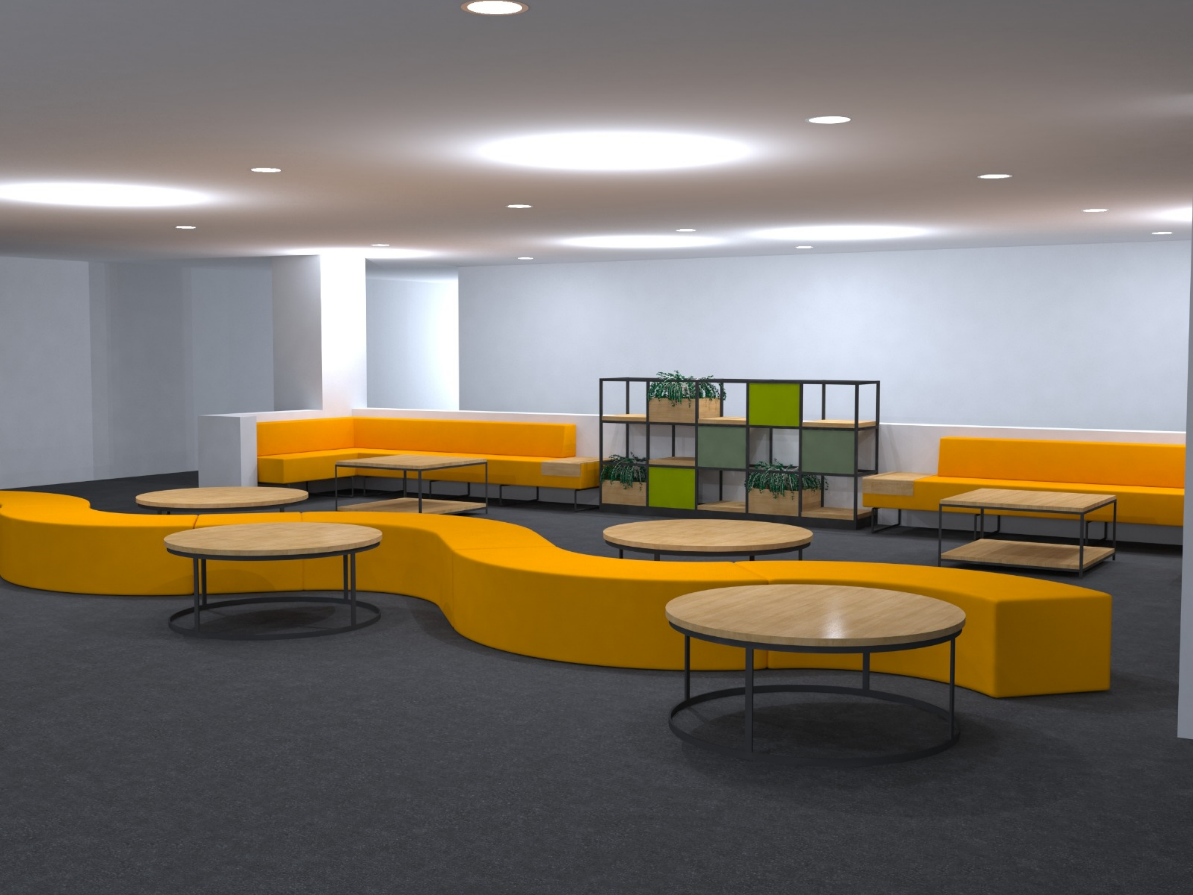 Yönetim Katı Bekleme Alanı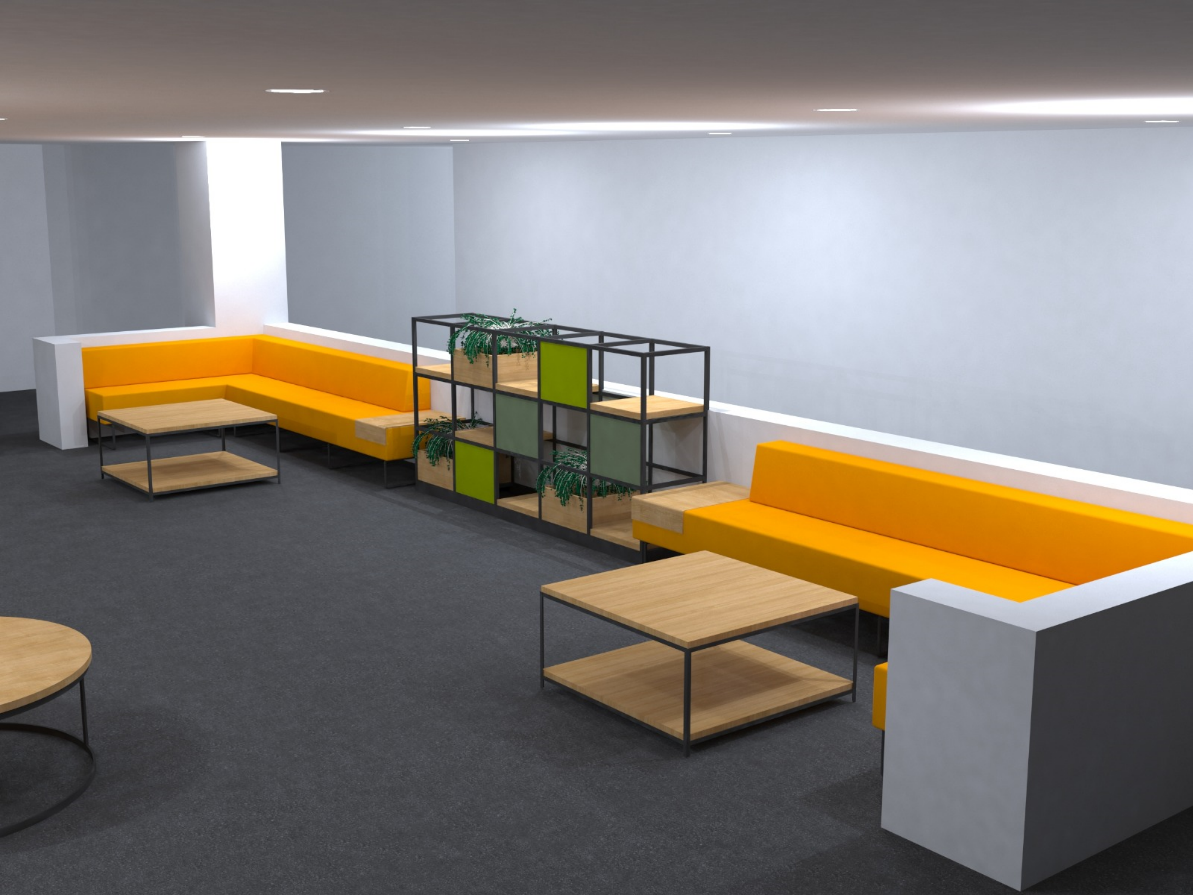 Girişimci Bekleme Alanı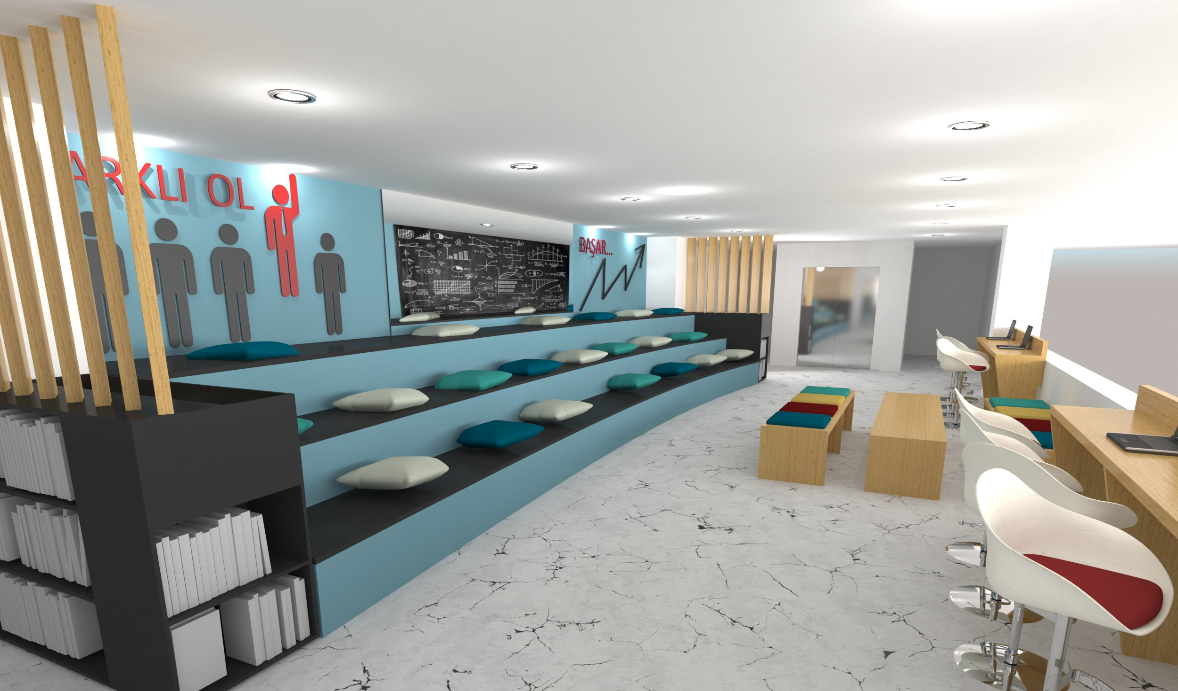 Konferans Salonu: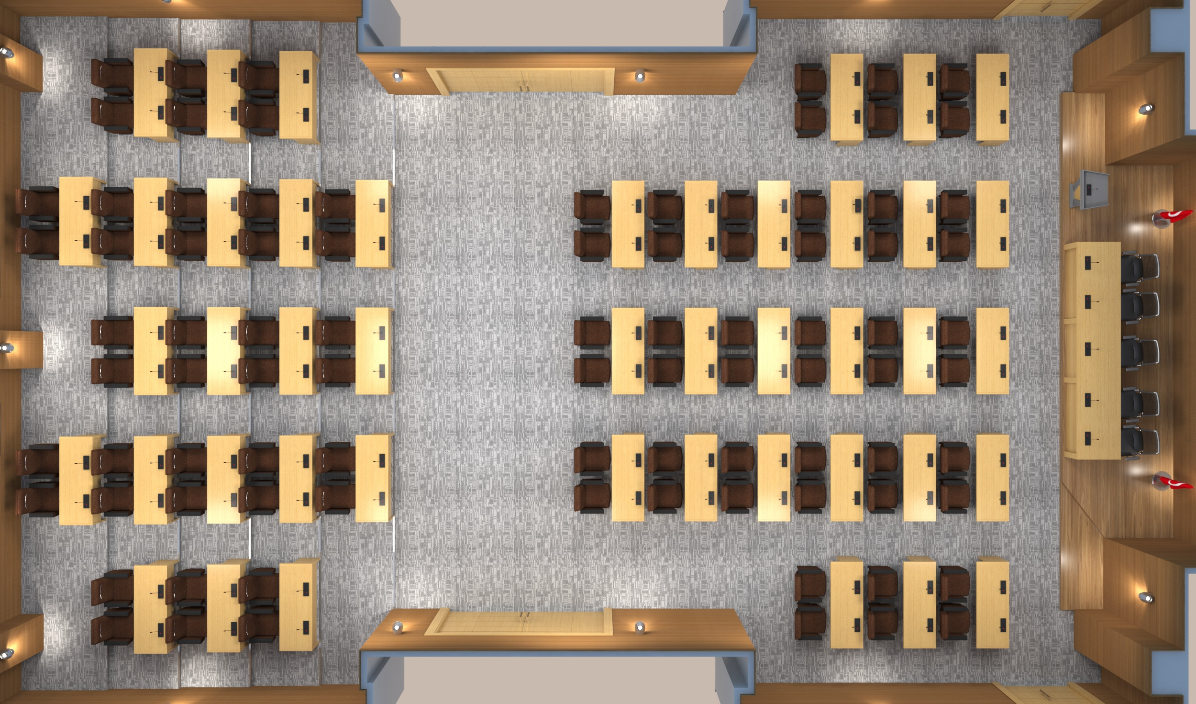 Toplantı Salonu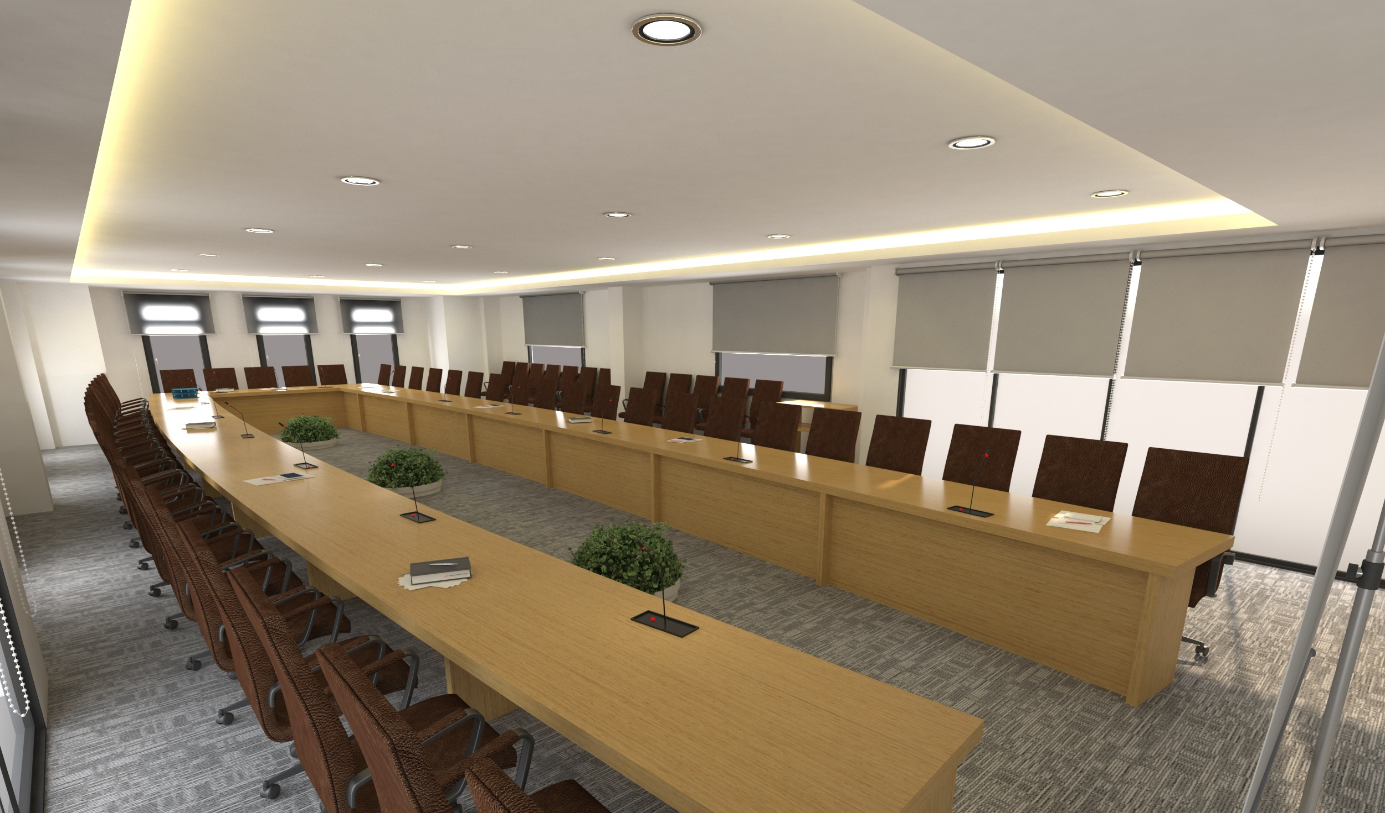 Kuluçka Merkezi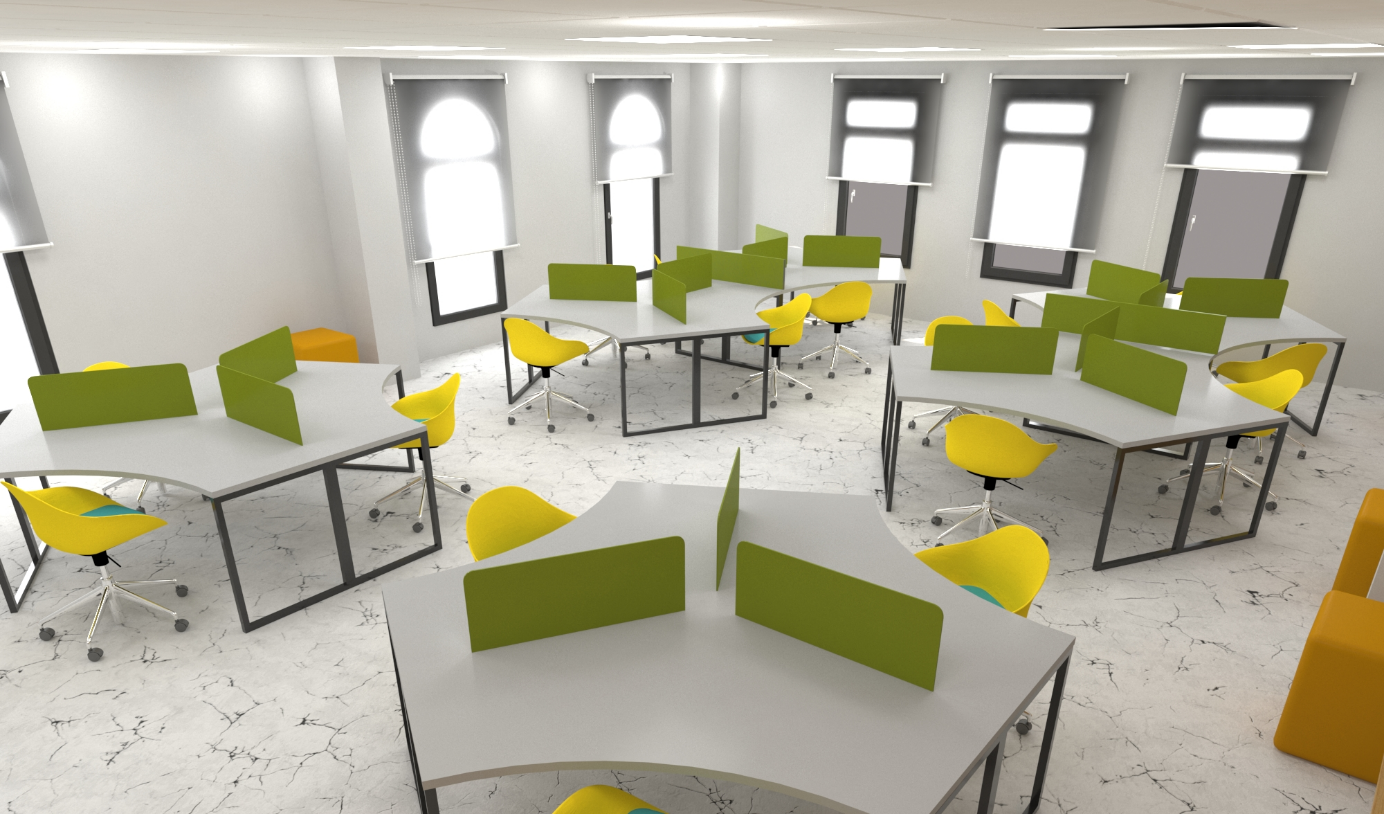 Bakım gereksinimiBakım süresince bu türden herhangi bir hata veya hasar oraya çıkması halinde Sözleşme Makamı veya Denetleyici durumu Yüklenici’ ye bildirir. Yüklenici tebligatta belirtilen süre içinde hatayı veya hasarı gidermediği takdirde Sözleşme Makamı:Giderleri Yüklenici tarafından karşılanmak üzere tamiratı/tadilatı kendisi yapar veya yaptırır; bu durumda Sözleşme Makamı bu giderleri yüklenicinin hak edişlerinden ve/veya teminatlarından keser veya Sözleşmeyi fesheder.Yükleniciye hemen ulaşılamadığı veya ulaşıldığı halde Yüklenicinin gereken önlemleri alamadığı acil durumlarda Sözleşme Makamı veya Proje Yöneticisi gereken tadilatı Yüklenici tarafından karşılanmak üzere yaptırabilir. Sözleşme makamı veya Proje Yöneticisi yapılan tadilatı derhal ve en kısa yoldan Yükleniciye bildirir.Bakım süresinde meydana gelen bir yıpranmadan dolayı beklenmeyen herhangi bir bakım işi yapılması halinde bunun hatalı yapımdan kaynaklandığı kabul edilir, giderler mahsup edilir. Anormal kullanımdan kaynaklanabilecek hasarlar, tamiratın gerekçesi olan bir hata veya hasar görülmediği takdirde bu hüküm kapsamına girmez.GarantiEn az 2 yıl süre ile garanti kapsamı Yüklenici tarafından karşılanacaktır. Garanti süresi dolduktan sonra Sözleşme Makamı’nın talebi doğrultusunda Yüklenici tarafından garanti kapsamı dahilindeki hizmetler verilecektir.  Yasalara UyulmasıTürkiye’de çalışanların istihdamına ilişkin koşullar gözetilir ve her tür çalışanın istihdamına ilişkin yönetmelik, kanun ve esaslara uyum zorunluluğu mevcuttur. İsteklilerin tekliflerini sunarken teklif ve sonuçlanan ihale kapsamındaki işlem ve faaliyetleri etkileyen ya da belirleyen Türkiye’de geçerli her türlü hukuk, yasa, tüzük ve yönetmeliği bildiği varsayılır.Görünürlük/Tanınırlık GerekleriKalkınma Ajanslarınca mali destek sağlanan projelerdeki altyapı işleri projeyi açıklayıcı mahiyette panolarla tanıtılmalıdır.Diğer HususlarÜrünlerin teslim süresi 1 aydır. Sözleşme imzalandıktan sonra 1 ay içinde teslimat yapılır. Sözleşme Makamı satın alınacak ürünler için numune talep eder, Yüklenici numuneleri sunarak onay aldıktan sonra ürünlerin teslimatını yapar. Ürünlerin tamamı için Sözleşme Makamı’na katalog ve numune sunumları yapılır ve renk onayları alınarak tedarik edilir veya üretilir.  Söz. Ek-3: Teknik TeklifTEKNİK TEKLİF (Mal Alımı ihaleleri için)	      (Söz. EK: 3b)MAL ALIMI İÇİN TEKNİK TEKLİF FORMUSözleşme başlığı	: … … … … … … … … …Yayın referansı	: … … … … … … … … …İsteklinin adı	: … … … … … … … … …B Sütunu	: “Teknik Özellikler”İstenen özellikleri gösterir, Söz.EK2’deki “Teknik Şartname”de belirtilen Teknik Özellikler  ile aynıdır.D Sütunu	: “Teklif edilen özellikler”İstekli tarafından doldurulacaktır ve teklif edilen ürünlerin detaylı özelliklerini içerecektir(“uygun” veya “evet” gibi kelimeler yeterli değildir).E Sütunu	: “İlgili notlar, açıklamalar, dokümantasyon”İsteklinin teklif ettiği ürün hakkında açıklama yapmalı ve ilgili dokümanlara referans vermelidir.F Sütunu	: “Değerlendirme Komitesi notları”Komisyon (Komite) üyelerinin doldurması için boş bırakılacaktır. Verilen bilgiler ve dokümanlar teklif edilen modelleri, varsa farklı seçenekleri açık olarak belirtmelidir. Teklif edilen özelliklerle istenen özelliklerin kıyaslaması komite üyeleri tarafından kolaylıkla yapılabilmelidir. Komite üyelerinin verilen teklifleri tam olarak anlamaları gerekmektedir. Yeterli açıklıkta bulunmayan teklifler Değerlendirme Komitesi tarafından reddedilebilir.Fiyat teklifi ayrı zarfa konmalı ve kapalı olarak Teknik Teklif ile birlikte teslim edilmelidir.İsteklinin Kaşesi  Yetkili İmzaMal Alımı İhaleleri İçinMALİ TEKLİF FORMU                                                                   Söz. EK:4bSözleşme başlığı	: … … … … … … … … …Yayın referansı	: … … … … … … … … …İsteklinin adı		: … … … … … … … … … İsteklinin Kaşesi  Yetkili İmzaMALİ KİMLİK FORMU                                                                      (Söz. EK: 5a)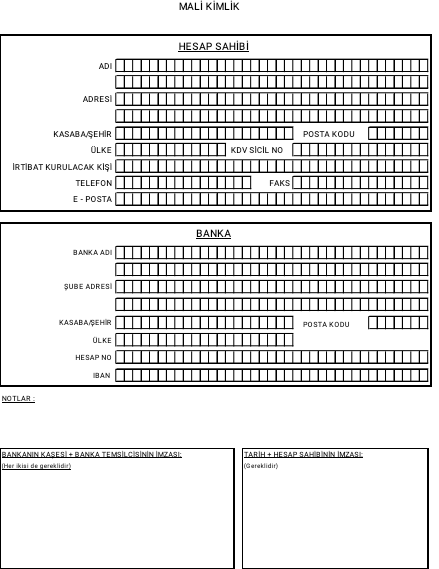 TÜZEL KİMLİK FORMU                                                (Söz. EK: 5b)TARİH VE İMZATARİH VE İMZA                                                              <Sözleşme Makamının anteti>Kısa Liste <İhale konusu>, <İlçe/İl>, Türkiye<“Pazarlık Usulü” uygulanacak ihalelerde Değerlendirme Komitesi tarafından yapılacak inceleme ve araştırma sonucunda, teklif sunmak üzere davet edilecek adayların yer aldığı listedir. Davet mektubuna eklenerek adayların kimlerle yarışacağını bilmeleri sağlanacaktır.>        Kısa listede yer alan adayların adları: < Alfabetik, sıralanmış liste >        (Not: İhalenin geçerli olması için en az 5 adayın belirlenmesi gerekmektedir)Kısa liste, Sözleşme Makamının onayına istinaden Komitemiz tarafından adayların; teknik yeterlikleri ve satın alma konusu iş sektöründe ticari geçmişi ve itibarları, faaliyet alanı itibariyle ihale konusu benzer işlerde teknik yeterliği, iş bitirme belgeleri göz önünde bulundurularak hazırlanmıştır.Değerlendirme KomitesiBaşkan			Üye			Üyeİmza			İmza			İmzaİdari Uygunluk Değerlendirme Tablosu<Projenizin adı>Teklif No.	_____________________Adı:		______________________________________________İdari Uygunluk Tablosu(Not: Sözleşme Makamı şartnamesi kapsamında, tekliflerin idari uygunluğunu denetlemek için ilave soru sütunları ekleyebilir.)Teknik Değerlendirme TablolarıMal Alımı ve Yapım İşi İhaleleri İçinTEKNİK DEĞERLENDİRME TABLOSUSözleşme başlığı	: … … … … … … … … …Yayın Referansı	: … … … … … … … … …Başkan			           Üye			Üye	İmza			           İmza			İmzaBölüm D: Teklif Sunum FormuBölüm D.	Teklif Sunum Formu< İsteklinin Anteti>Referans: < her bir ihale davet mektubu için>Sözleşme adı: < Sözleşme başlığı >  Lot başlığı: < Lot başlığı, ihale lotlara bölünmüş ise>Teklif teslim formunun bir adet imzalanmış aslı (mali kimlik formu, tüzel kişilik formu ve sunulması gereken diğer beyannameler de dahil) <rakam> kopyasıyla birlikte teslim edilmek üzere hazırlanmış olmalıdır.İSTEKLİNİN KİMLİĞİİLETİŞİM KURULACAK KİŞİ (bu teklif için)BEYANNAME(LER)Teklifin tarafı olarak, bu formun 1. maddesinde tanımlanan tüzel kişilik, ekteki formatta kullanılan imzalı beyannameyi teslim etmelidir. TAAHHÜTNAMEBen, yukarıda adı geçen isteklinin imza atmaya yetkili kişisi olarak, yukarıda belirtilen ihale süreci için hazırlanan ihale dosyalarını okuyup kabul ettiğimizi, hiçbir koşul ve kısıtlama öne sürmeden beyan ederim. İhale dosyasında belirlenen <hizmetleri sağlamayı / malları tedarik etmeyi / yapım işini üstlenmeyi>, Teknik Teklifimizi oluşturan aşağıdaki belgeler ve mühürlenmiş ayrı bir zarfla teslim edilen Mali Teklifimize dayanarak teklif ediyoruz.Mali ve Ekonomik Durum Belgeleri Uzmanlık Alanı ve Deneyim BelgeleriPlanlar – Çizimler (sadece yapım işleri için)Organizasyon ve Metodoloji (sadece hizmet alımları için)Kilit uzmanlar (Kilit uzmanların listesi ve özgeçmişlerden oluşur) (hizmet alımları ve istenmiş ise diğer alımlar için)İsteklinin beyannamesi (teklifi konsorsiyum veriyorsa, her konsorsiyum üyesinden bir adet olmak üzere)Her Kilit uzmanın imzaladığı münhasırlık ve müsaitlik bildirimi (sadece hizmet alımları için)İhalenin kazanılması halinde ödemelerin yatırılacağı banka hesabının ayrıntılarını içeren doldurulmuş mali kimlik formu Doldurulmuş Tüzel Kişilik Formu Bu teklif, İsteklilere Talimatların 25. maddesinde belirtilmiş olan geçerlilik süresince geçerlidir.  İstekli adına. Beyanname Formatı(Teklif teslim formunun 3. Maddesinde belirtilen beyanname formatı)<Tüzel kişiliğin antetli kağıdına yazılarak sunulacaktır><Tarih><Sözleşme Makamı (Yararlanıcı)nın ismi ve adresi>Referansınız: < Davet tarihi>Sayın Yetkili,TEKLİF SAHİBİNİN BEYANIYukarıda belirtilen ihale davet mektubunuza atfen,  biz, <Tüzel kişiliğin ad(lar)ı>  olarak, İşbu teklifi bu ihale için <liderliği tarafımızca üstlenilmiş olarak / bireysel olarak> sunduğumuzu ve aynı ihaleye verilen tekliflerde başka bir şekil ve formda katılımcı olmadığımızı;İsteklilere Talimatlarda sayılan, ihalelere katılımcı olmamızı engelleyen durumlardan birine dahil olmadığımızı;İsteklilere Talimatlarda açıklanan yasak fiil ve davranışlarda bulunmayacağımızı ve etik kurallara uyacağımızı ve özellikle teklif teslim dönemi içerisinde diğer adaylar ya da ihale kapsamındaki kimselerle mevcut ya da potansiyel hiçbir çıkar çatışması ya da bağlantı içinde olmadığımızı;                   Başvuru formunda yalnızca kendi tüzel kişiliğimizin kaynak ve deneyimine dair bilgiyi sağladığımızı; Teklif süreci ya da sözleşmenin uygulanmasının herhangi bir aşamasında, üstte belirtilen durumlarda herhangi bir değişiklik olması halinde, Sözleşme Makamını hemen bilgilendireceğimizi veBu teklif sürecinde kasti olarak verilen herhangi bir yanlış ya da eksik bilginin, bu ihaleden ya da Kalkınma Ajansları tarafından finanse edilen diğer ihalelerden hariç tutulmamızla sonuçlanacağını kabul ettiğimizi,beyan ederiz.Teklifimizin kabulü halinde, gerekirse, İsteklilere Talimatlarda açıklanan ihale dışı bırakılma durumlarından herhangi birine dahil olmadığımızı, yasal belgelerle ispatlamayı taahhüt ediyoruz. Formların ve delil niteliğindeki belgelerin üzerlerindeki tarih, son teklif teslim tarihinin 180 gün öncesinden daha eskiye ait olmayacaktır. İstendiği takdirde, bu ihale dosyasında belirtilen teklif için gerekli seçim kriterleri ile ilgili, mali ve ekonomik durumumuzun sürekliliği ve teknik - mesleki kapasitemiz hakkında kanıt sağlamayı taahhüt ediyoruz. İhale kararının bildirilmesinden sonra, 15 takvim günü içinde bu kanıtı sağlayamamamız ya da eksik / yanlış bilgi vermiş olmamız durumunda ihale kararının hükümsüz sayılacağından haberdar olduğumuzu bildiririz.Saygılarımla<Tüzel kişiliğin yetkili temsilcisinin imzası><Tüzel kişiliğin yetkili temsilcisinin adı ve ünvanı >Değerlendirme Komitesi Tayini <Not: Mal Alımı ve Hizmet Alımı ihalelerinde, birisi başkan ve hepsi eşit oy hakkına sahip olmak üzere en az üç kişiden, Yapım İşleri ihalelerinde ise en az beş kişiden oluşan bir Değerlendirme Komitesi tayin edilmelidir. Bu belge Sözleşme Makamı yetkilisi tarafından onaylandıktan sonra ihale işlem dosyasında muhafaza edilecektir.>Tarafsızlık ve Gizlilik Beyanıİhale referansı:____________________Aşağıda imzası bulunan ben, işbu belge ile yukarıda bahsi geçen ihale prosedürünün değerlendirmesine katılmayı kabul ettiğimi beyan ederim. Bu beyanda bulunarak, bu ihale prosedürü ile ilgili olarak bugüne kadar, değerlendirme süreci ile ilgili harici eylemler için ihale değerlendirme ve sözleşme prosedürlerine yönelik, Kalkınma Ajansları tarafından sağlanan mali destekler kapsamındaki satın almalarda uygulanacak ilgili rehberler ve mevzuat hükümleri de dahil olmak üzere mevcut bilgileri edinmiş olduğumu doğrularım. Sorumluluklarımı tarafsız ve adil bir şekilde yerine getireceğimi beyan ederim. Değerlendirme sürecinin sonucundan kazanç sağlaması olası tüm taraflardan bağımsızım,.  Bildiğim ve inandığım kadarıyla, herhangi bir tarafın gözünde bağımsızlığım konusunda soru işareti yaratabilecek olan ve geçmişte veya bugün var olan veya öngörülebilir gelecekte ortaya çıkması muhtemel olan hiçbir gerçek veya koşul mevcut değildir. Bu tür bir durumun değerlendirme süreci içerisinde ortaya çıkması, bu tür bir ilişkinin var olması veya kurulmuş olduğu yolunda ortaya çıkması halinde, bunu derhal beyan edeceğim ve değerlendirme sürecine katılımıma derhal son vereceğim. Geçmiş 3 yıl içinde isteklinin, onların konsorsiyum üyeleri ya da alt yüklenicileri tarafından çalıştırılmadığımı beyan ederim. Ayrıca bildiğim kadarıyla, isteklileri değerlendirmedeki yeteneğim konusunda şüphe uyandıracak durumum olmadığını beyan ederim.     Değerlendirmenin bir sonucu olarak veya değerlendirme sırasında bana ifşa edilen veya tarafımdan keşfedilen veya hazırlanan herhangi bir bilgi veya belgeyi (“gizli bilgiler”) güvende ve gizli tutmayı ve bu tür bilgileri herhangi bir üçüncü tarafa ifşa etmemeyi kabul ediyorum. Aynı zamanda, temin edilen herhangi bir yazılı bilgi veya standart formun kopyalarını tutmamayı da kabul ediyorum. Gizli bilgiler, işbu Beyanı imzalamayı ve bu Beyanın şartları ile bağlı olmayı kabul etmedikleri sürece hiçbir çalışana veya uzmana ifşa edilmeyecektir. Teklif Alındı Belgesi ÖrneğiNot: Sözleşme Makamı ihalesi kapsamında istekliler tarafından teslim edilen teklifleri kayıt altına alacak ve teklif sahiplerine tekliflerini teslim ettiklerine dair bu belgeyi imzalayarak vereceklerdir.Teklif Açılış Kontrol ListesiMali Teklif Oturumu Teklif Açılış Tutanağı1.	Zaman çizelgesi2.	Teklif veren istekliler ve mali teklifleri3.	Geri çekilen tekliflerAşağıda belirtilen istekliler teklif tekliflerini geri çekmişlerdir(herhangi bir teklifin geri çekilmiş olması halinde):4.	Gözlemci(ler)5.	İmzalarTeklif Değerlendirme Raporuİhale No		: __________________İhale Adı		: __________________İhale Bedeli		: __________________Uygulanan Usul	: __________________Yukarıda adı geçen ihale için aşağıdaki firmalar davet edilmiştir / müracaat etmiştir.
Aşağıdaki firmalar tekliflerini zamanında tarafımıza teslim etmiştir:
Değerlendirme Komitesi bu belgeye ekli değerlendirme tablosunu kullanarak tüm teklifleri incelemiştir.Aşağıdaki teklifler şartları karşılayamadığından değerlendirme dışı bırakılmıştır:* <uygun olmayan menşe>, <teknik şartnameye uygun olmaması>, <imzalanmamış evrak>, <uygun olmayan teslimat koşulları>Değerlendirmeyi geçen teklifler aritmetik hata kontrolü yapıldıktan ve bulunan hatalar resen düzeltildikten sonra aşağıdaki gibi sıralanmıştır:SonuçDeğerlendirme Komitesi ihalenin aşağıdaki gibi verilmesini önermektedir:	                          Seçilmeyen İstekliye Mektup< Sözleşme Makamının Anteti >< Tarih >< İsteklinin Adresi >Sözleşme başlığı	: Yayın referansı	: Sayın < İlgilinin İsmi >Yukarıda belirtilen ihale sürecine katılımınız için teşekkür ederiz. Ancak, gönderdiğiniz teklif aşağıdaki sebeplerden dolayı seçilmemiştir.[Geçerli olmayan satırları siliniz]İhalenin … … … … … … .-TL tutarında teklif veren <seçilen isteklinin adı> üzerine kaldığı bilginize sunulur.Bundan sonraki projelerimizdeki girişimlerimize aktif olarak ilgi göstermeye devam etmenizi temenni ederiz.Saygılarımla,Sözleşme Makamı Adına< isim >< imza >Sözleşmeye Davet Mektubu[Sözleşme Makamının Anteti][işin adı] işine ait ihale uhdenizde kalmıştır. Tebliğ tarihinden itibaren en geç yedi (7) gün içinde ihale tarihi itibarıyla idari şartnamede sayılan ihaleye katılamayacak olanlar kapsamında olmadığınıza dair belgeler  [ ile ihale bedelinin % 6’sı oranında kesin teminatı vermek] ve gerekli olan diğer işlemleri de tamamlamak suretiyle ihale konusu işe ilişkin sözleşmeyi en geç (......) gün içerisinde imzalamanız gerekmektedir. 	Saygılarımızla.YüklenicininYüklenicininSözleşme MakamınınSözleşme MakamınınAdı:Adı:Unvanı:Unvanı:İmzası:İmzası:Tarih:Tarih:NOTEFRİŞ EDİLECEK BÖLÜMÜRÜNMİKTARBİRİM1Evrak Kayıt Santral ve GüvenlikDosya Dolabı4Adet2Evrak Kayıt Santral ve GüvenlikBanko1Adet3Evrak Kayıt Santral ve GüvenlikSekreter Koltuğu2Adet4Bekleme alanı - LobiSehpalı      "L" Koltuk 2Adet5Bekleme alanı - LobiOrta Kare Sehpa2Adet6Bekleme alanı - LobiSeperatör Çiçeklik1Adet7Bekleme alanı - Lobi"S" Koltuk1Takım8Bekleme alanı - LobiYuvarlak Sehpa5Takım9Zemin Kat GenelBanko2Adet10Zemin Kat GenelSehpalı Bekleme Koltukları14Adet11Eğitim OdasıSehpalı Sandalye38Adet12Eğitim OdasıMasa1Adet13Eğitim OdasıSekreter Koltuğu1Adet14Kuluçka Merkezi3' lü Workstation Masa12Adet15Kuluçka MerkeziSekreter Koltuğu36Adet16Kuluçka Merkezi180' lik Kitaplık4Adet17Kuluçka Merkezi100' lük Kitaplık4Adet18Kuluçka MerkeziPuf20Adet19Girişimci Bekleme AlanıYüksek Çalışma Masası4Adet20Girişimci Bekleme AlanıTabure8Adet21Girişimci Bekleme AlanıOturma Bankosu2Adet22Girişimci Bekleme AlanıOturma Banko Sehpa1Adet23Girişimci Bekleme AlanıKitaplık2Adet24Girişimci Bekleme AlanıPlatform1Adet25VIP Toplantı OdasıMasa1Adet26VIP Toplantı OdasıKoltuk59Adet27Yönetim Katı Bekleme AlanıKoltuk Takımı2Takım28Yönetim Katı Bekleme AlanıOrta Koltuk Takımı2Adet29Yönetim Katı Bekleme AlanıKare Sehpa1Adet30Konferans SalonuDivan Masası1Adet31Konferans SalonuDivan Masası Koltuğu5Adet32Konferans SalonuMasa90Adet33Konferans SalonuKoltuk90Adet34Konferans SalonuKonuşma Kürsüsü1Adet35Konferans SalonuSahne Platform1Adet36Yönetim Odası 1Makam Takımı (masa, konsol, orta sehpa, etejer)1Adet37Yönetim Odası 1Orta Sehpa 110X1101Adet38Yönetim Odası 1Yan Sehpa 60X602Adet39Yönetim Odası 1Makam Koltuğu1Adet40Yönetim Odası 1Misafir Koltuğu4Adet41Yönetim Odası 1Üçlü Chester3Adet42Yönetim Odası 2-3Makam Takımı (masa, konsol, orta sehpa, etejer)2Adet43Yönetim Odası 2-3Toplantı Masası2Adet44Yönetim Odası 2-3Makam Koltuğu2Adet45Yönetim Odası 2-3Misafir Koltuğu8Adet46Yönetim Odası 2-3Toplantı Sandalyesi 12Adet47Konferans Salonu KapılarAna Kapı (300 Xh=240 cm kasa 24 cm)2Adet48Konferans Salonu KapılarTahliye Kapısı (140 Xh=240 cm kasa 24 cm)2Adet49Toplantı Salonu KapılarAna Giriş Kapısı (190 Xh=210 cm kasa 14 cm)1AdetÜründe kullanılan malzemelerÜST TABLA: 18mm melamin kaplı yonga levha kullanılarak imal edilmelidir. Üst tablanın kenarları 2 mm pvc kenar bandıyla bantlanmalıdır.     Üründe kullanılan malzemelerGÖVDE: Dolap gövdesi yan tablalar, alt tabla ve raflarda melamin kaplı 18 mm yonga levha, dolap arkalığında 5 mm yonga levha kullanılarak imal edilmelidir. Alt tabla, yan tabla ve raflar 0.40 mm pvc kenar bandıyla bantlanır. İki adet hareketli raf kullanılacaktır.Üründe kullanılan malzemelerKAPAKLAR: Dolap kapakları 18 mm yonga levha kullanılarak imal edilmelidir. Kapakların kenarları 2 mm pvc bant kullanılarak bantlanmalıdır.  Genel Boyutlar ( Not-1) Genişlik 800 x Derinlik 370 x Yükseklik 1600 mm Ahşap LevhaE1 kalite normlarında, melamin reçine emdirilmiş dekor kağıt kaplanmış yonga levha.Kaplama (Not-2) 18mm E1 sınıfı yonga levha kullanılmalıdır.Pvc kenar bandı veya Pvc geçme fitilKapaklar ve üst tablada 22x2mm pvc bant kullanılmaktadır. Gövde 22x0,40mm kenar bandı kullanılacaktır.Aksesuar Malzemeleri (Çekmece Yan Kenarı ve Ray Sistemleri, Kulp, Kablo Kanal Kapağı ve Pabuçlar, menteşeler, raf pimleri, askı çubukları, Kilit, Bağlantı Elemanları vb.)Metal minifiks ve mili, plastik kavela bağlantı, raf pimi, tas menteşe, arkalık sabitleyici, duvar bağlantı L elemanı, kilit, aluminyum krom kulp.Sac, Ayak, Travers ve Bağlantı Elemanı Sacları ile Lamalar 10 cm'lik Krom Metal ayak kullanılmalıdır. Ayakların denge ayarı yapılabilmektedir.Üründe kullanılan malzemelerÜST TABLA:  36 mm kalınlığında MDF'lam, kenarlarına 2mm pvc bant yapıştırılacaktır.Üründe kullanılan malzemelerGÖVDE: 18 mm kalınlığında MDF'lam, kenarlarına 1 mm pvc kenar bandı yapıştırılacaktır. Demonte bağlantı elemanları kullanılacaktır.Üründe kullanılan malzemelerÇEKMECE VE KAPAKLAR: çekmece klapası ve kapaklar 18 mm MDF'lamdan imal edilecektir. Çekmecelerde yarım açılır tandem frenli ray kullanılacaktır. Kapaklarda frenli tas menteşe kullanılacaktır. Tüm kenarlar 1 mm kenar bandı ile bantlanacaktır. Genel Boyutlar 3200x900x600 mmAhşap LevhaE1 Kalite Standartlarında MDF (Orta yoğunlukta lif levha) + Kaplama (Not-2) PVC KaplamaAksesuar Malzemeleri (Çekmece Yan Kenarı ve Ray Sistemleri, Kulp, Kablo Kanal Kapağı ve Pabuçlar, menteşeler, raf pimleri, askı çubukları, Kilit, Bağlantı Elemanları vb.)ÇEKMECE RAYI: Çekmecelerde Yarım Açılır Tamdem Frenli Çekmece Rayı Kullanılacaktır.Aksesuar Malzemeleri (Çekmece Yan Kenarı ve Ray Sistemleri, Kulp, Kablo Kanal Kapağı ve Pabuçlar, menteşeler, raf pimleri, askı çubukları, Kilit, Bağlantı Elemanları vb.)KULP:  Krom KulpAksesuar Malzemeleri (Çekmece Yan Kenarı ve Ray Sistemleri, Kulp, Kablo Kanal Kapağı ve Pabuçlar, menteşeler, raf pimleri, askı çubukları, Kilit, Bağlantı Elemanları vb.)KİLİT standart çekmece kilidiAksesuar Malzemeleri (Çekmece Yan Kenarı ve Ray Sistemleri, Kulp, Kablo Kanal Kapağı ve Pabuçlar, menteşeler, raf pimleri, askı çubukları, Kilit, Bağlantı Elemanları vb.)MENTEŞE:  Tas MenteşeAksesuar Malzemeleri (Çekmece Yan Kenarı ve Ray Sistemleri, Kulp, Kablo Kanal Kapağı ve Pabuçlar, menteşeler, raf pimleri, askı çubukları, Kilit, Bağlantı Elemanları vb.)BAĞLANTI ELEMANI: Çektirme Bağlantı, Kavela, VidaToleranslar (Not-1-2)Tolerans Değerler Listesi Geçerlidir.Oturma derinliği 48 cmOturma yüzey genişliği 50 cmArkalık üst kenarın oturma yüzeyinden yüksekliği 65 cmArkalık genişliği 50 cmSünger (Not-4)32 kg/m3 ve ilave 28 kg/m3 Kesme Sünger (oturum ve sırt 5 cm kesme sünger, kapitonede 1,5 cm kesme sünger kullanılır) sırt kısmı isteğe bağlı olarak fileli de imal edilebilir.KolçaklarPlastik döküm malzemeAyaklar ve tekerleklerMetal iskelet üzeri nikelaj kaplamalı yıldız ayak olup üzerinde 5 adet ağırlığa duyarlı sert zemin tekerleği kullanılır.MekanizmaÇift kollu üç pozisyonda Kilitleme yapabilen mekanizma(geriye yaylanma ve aşağı yukarı hareketli)Döşemelik kumaşlar ve suni deri500 gr/m2 suni deri veya 250 gr/m2 kumaş kullanılır.Gazlı amortisör4 klas 1.kalite amortisör kullanılır.ToleranslarKoltuk genel boyutlarında en fazla ± 2 cm tolerans geçerlidir.Boya ve Vernik ve krom kaplama (Not-3)Metal kısımlar krom kaplama ile kaplanacaktır.Diğer Özellikler360 Derece her yöne hareket özelliği* Üründe kullanılan malzemeler* Üründe kullanılan malzemelerGövdeOturma ve sırt üniteleri insan anatomisine uygun olarak tasarlanmış olacaktır. Oturak ve sırt kısmında metal profilden yapılmış dayanıklı iç iskelet mevcuttur. Uzun kenarın uç kısmında koltuk genişliğinde ve 40 cm derinliğinde 18 mm MDF'lamdan imal edilmiş sehpa kısmı mevcuttur.Uzunluk ölçüleriUzun kenar:(sehpa ile birlikte) 350 cm, kısa kenar 180 cm Oturma yüksekliği40 cmOturma yüzey genişliği 50 cmArkalık üst kenarın oturma yüzeyinden yüksekliği 65 cmArkalık genişliği (üst kısmı)20 cmAyak yüksekliği25 cmSünger 32 kg/m3 ve ilave 28 kg/m3 Kesme Sünger(oturum ve sırt 5 cm kesme sünger, kapitonede 1,5 cm kesme sünger kullanılır)Ayaklar Koltuk genişliğinde 25 cm yükseklikte özel imalat ayaklar vida ile gövdeye tutturulacaktır.Döşemelik kumaşlar ve suni deri500 gr/m2 suni deri veya 250 gr/m2 kumaş kullanılır.Toleranslar (Not-1-2)Koltuk genel boyutlarında en fazla ± 2 cm tolerans geçerlidir.Boya ve Vernik ve krom kaplama Metal kısımlar krom kaplama ile kaplanacaktır.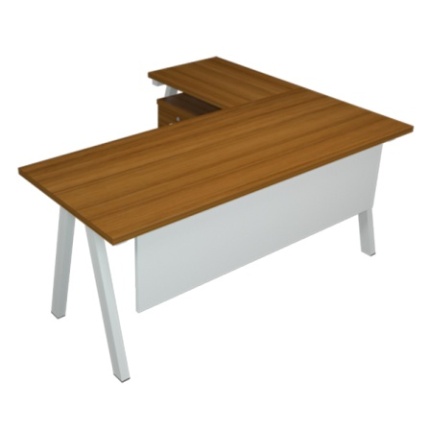 * Üründe kullanılan malzemeler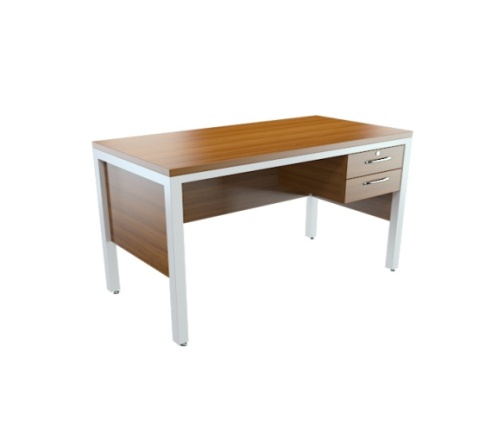 ÜST TABLA: Masa tablası, 18 mm mdf'LAM kullanılarak imal edilmektedir. Üst tablanın kenarlarına 1 mm kalınlığında pvc kenar bandı ile bantlanacaktır. * Üründe kullanılan malzemelerGÖVDE; 25X25x1,5 mm kesitinde metal profilden oluşur. Kaynak çapakları silindikten sonra 2 kat artar üzerine bir kat fırın boya ile boyanacaktır.Genel Boyutlar Kare sehpa:1000x1000x h= 400 mm                                                                            Yuvarlak sehpa: çapı 900mm,h= 400 mmAhşap LevhaE1 kalite standartlarında 18 mm yonga levha kullanılmaktadır.Kaplama Melamin Kaplama kullanılmaktadır.Pvc kenar bandı Sehpanın kenarları 1mm kenar bandı ile bantlanacaktır.Alüminyum profil veya kapak profilleriYokAksesuar Malzemeleri Bağlantı elemanı: gövdenin iç kısmına görünmeyecek şekilde kulakçıklar monte edilir. Ahşap tablalar vida ile gövdeye tutturulur.Toleranslar (Not-1-2)Tolerans listesi değerleri geçerlidir. 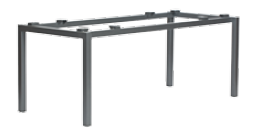 Boya ve Vernik (Not-3)Metal aksamlar; paslanmayı önleyici sistemle, fosfat destekli yıkama ve kurutma ile kimyasal temizlik sağlanır, sonrasında elektrostatik toz boya uygulanır. Yüzey kalınlığı en az 40 micron olacaktır. Boya; kurutma fırınında kurutulur.* Üründe kullanılan malzemeler* Üründe kullanılan malzemelerGövde30x30x1,5 mm kesitinde profil malzemeden üretilir. Toplam 5 adet modülün yanyana gelmesi ile toplam uzunluk elde edilir. Gövde projesinde belirlenen formda eğimli olarak hazırlanır. S kısımlar şekillenmeye müsait duralit ile kaplanır. Alt üst kısımlar 18 mm yonga plaka ile kaplanır.Oturma yüksekliği400 mmOturma yüzey genişliği 600 mmUzunluk9000 mmSünger 32 kg/m3 ve ilave 28 kg/m3 Kesme Sünger(oturum ve sırt 5 cm kesme sünger, kapitonede 1,5 cm kesme sünger kullanılır)sırt kısmı isteğe bağlı olarak fileli de imal edilebilir.Döşemelik kumaşlar ve suni deri500 gr/m2 suni deri veya 250 gr/m2 kumaş kullanılır.Toleranslar Koltuk genel boyutlarında en fazla ± 2 cm tolerans geçerlidir.Boya ve Vernik ve krom kaplama (Not-3)Metal kısımlar krom kaplama ile kaplanacaktır.* Üründe kullanılan malzemelerGÖVDE:  25X25X1,5 mm kesitinde profilden oluşur. Birleştirmeler kaynak ile yapılır. Kaynak yerleri temizlendikten sonra 2 kat astar boya üzeri fırın boya ile kaplanır.* Üründe kullanılan malzemelerAHŞAP PANELLER: 18 mm MDF'den imal edilecektir. Kenarlarına 1 mm pvc kenar bandı yapıştırılacaktır. Projesinde belirtildiği gibi ahşap kutu ve paneller gövdeye bağlanacaktır.Genel Boyutlar2500x X 550 X 130 mm H özel formda ebatlanacaktır.Ahşap LevhaE1 kalite standartlarında 30 mm yonga levha ve 18 mm yonga levha kullanılmaktadır.Kaplama Melamin Kaplama kullanılmaktadır.Pvc kenar bandı Masa üst tablasında 2 mm kalınlığında pvc kenar bant, bölücü panellerde 1mm pvc kenar bant kullanılmaktadır. Aksesuar MalzemeleriBağlantı elemanı: gövdenin iç kısmına görünmeyecek şekilde kulakçıklar monte edilir. Ahşap tablalar vida ile gövdeye tutturulur.Toleranslar Tolerans listesi değerleri geçerlidir. Boya ve Vernik Metal aksamlar; paslanmayı önleyici sistemle, fosfat destekli yıkama ve kurutma ile kimyasal temizlik sağlanır, sonrasında elektrostatik toz boya uygulanır. Yüzey kalınlığı en az 40 micron olacaktır. Boya; kurutma fırınında kurutulur.* Üründe kullanılan malzemelerÜST TABLA:  36 mm kalınlığında MDF'lam, kenarlarına 2mm pvc bant yapıştırılacaktır.* Üründe kullanılan malzemelerGÖVDE: 18 mm kalınlığında MDF'lam, kenarlarına 1 mm pvc kenar bandı yapıştırılacaktır. Demonte bağlantı elemanları kullanılacaktır.* Üründe kullanılan malzemelerÇEKMECE VE KAPAKLAR: çekmece klapası ve kapaklar 18 mm MDF'lamdan imal edilecektir. Çekmecelerde yarım açılır tandem frenli ray kullanılacaktır. Kapaklarda frenli tas menteşe kullanılacaktır. Tüm kenarlar 1 mm kenar bandı ile bantlanacaktır. Genel Boyutlar ( Not-1) BANKO5200X700Xh=110Ahşap LevhaE1 Kalite Standartlarında MDF (Orta Yoğunlukta Lif Levha) + Kaplama (Not-2) PVC KaplamaAksesuar Malzemeleri (Çekmece Yan Kenarı ve Ray Sistemleri, Kulp, Kablo Kanal Kapağı ve Pabuçlar, menteşeler, raf pimleri, askı çubukları, Kilit, Bağlantı Elemanları vb.)ÇEKMECE RAYI: Çekmecelerde Yarım Açılır Tamdem Frenli Çekmece Rayı Kullanılacaktır.Aksesuar Malzemeleri (Çekmece Yan Kenarı ve Ray Sistemleri, Kulp, Kablo Kanal Kapağı ve Pabuçlar, menteşeler, raf pimleri, askı çubukları, Kilit, Bağlantı Elemanları vb.)KULP:  Krom KulpAksesuar Malzemeleri (Çekmece Yan Kenarı ve Ray Sistemleri, Kulp, Kablo Kanal Kapağı ve Pabuçlar, menteşeler, raf pimleri, askı çubukları, Kilit, Bağlantı Elemanları vb.)KİLİT standart çekmece kilidiAksesuar Malzemeleri (Çekmece Yan Kenarı ve Ray Sistemleri, Kulp, Kablo Kanal Kapağı ve Pabuçlar, menteşeler, raf pimleri, askı çubukları, Kilit, Bağlantı Elemanları vb.)MENTEŞE:  Tas MenteşeAksesuar Malzemeleri (Çekmece Yan Kenarı ve Ray Sistemleri, Kulp, Kablo Kanal Kapağı ve Pabuçlar, menteşeler, raf pimleri, askı çubukları, Kilit, Bağlantı Elemanları vb.)BAĞLANTI ELEMANI: Çektirme Bağlantı, Kavela, VidaToleranslarTolerans Değerler Listesi GeçerlidirTEKNİK ÖZELLİKLER TEKNİK ÖZELLİKLER BANKO İÇİN* Üründe kullanılan malzemelerÜST TABLA:  36 mm kalınlığında MDF'lam, kenarlarına 2mm pvc bant yapıştırılacaktır.* Üründe kullanılan malzemelerGÖVDE: 18 mm kalınlığında MDF'lam, kenarlarına 1 mm pvc kenar bandı yapıştırılacaktır. Demonte bağlantı elemanları kullanılacaktır.* Üründe kullanılan malzemelerÇEKMECE VE KAPAKLAR: çekmece klapası ve kapaklar 18 mm MDF'lamdan imal edilecektir. Çekmecelerde yarım açılır tandem frenli ray kullanılacaktır. Kapaklarda frenli tas menteşe kullanılacaktır. Tüm kenarlar 1 mm kenar bandı ile bantlanacaktır. Genel Boyutlar ( Not-1) BANKO5200X700Xh=110Ahşap LevhaE1 Kalite Standartlarında Mdf (Orta Yoğunlukta Lif Levha) + Kaplama (Not-2) Pvc KaplamaAksesuar Malzemeleri (Çekmece Yan Kenarı ve Ray Sistemleri, Kulp, Kablo Kanal Kapağı ve Pabuçlar, menteşeler, raf pimleri, askı çubukları, Kilit, Bağlantı Elemanları vb.)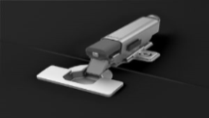 ÇEKMECE RAYI: Çekmecelerde Yarım Açılır Tamdem Frenli Çekmece Rayı Kullanılacaktır.Aksesuar Malzemeleri (Çekmece Yan Kenarı ve Ray Sistemleri, Kulp, Kablo Kanal Kapağı ve Pabuçlar, menteşeler, raf pimleri, askı çubukları, Kilit, Bağlantı Elemanları vb.)KULP:  Krom KulpAksesuar Malzemeleri (Çekmece Yan Kenarı ve Ray Sistemleri, Kulp, Kablo Kanal Kapağı ve Pabuçlar, menteşeler, raf pimleri, askı çubukları, Kilit, Bağlantı Elemanları vb.)KİLİT standart çekmece kilidiAksesuar Malzemeleri (Çekmece Yan Kenarı ve Ray Sistemleri, Kulp, Kablo Kanal Kapağı ve Pabuçlar, menteşeler, raf pimleri, askı çubukları, Kilit, Bağlantı Elemanları vb.)MENTEŞE:  TAS MENTEŞEAksesuar Malzemeleri (Çekmece Yan Kenarı ve Ray Sistemleri, Kulp, Kablo Kanal Kapağı ve Pabuçlar, menteşeler, raf pimleri, askı çubukları, Kilit, Bağlantı Elemanları vb.)BAĞLANTI ELEMANI: ÇEKTİRME BAĞLANTI, KAVELA, VİDAToleranslar (Not-1-2)TOLERANS DEĞERLER LİSTESİ GEÇERLİDİR* Üründe kullanılan malzemeler* Üründe kullanılan malzemelerGövdeOturma ve sırt üniteleri insan anatomisine uygun olarak tasarlanmış olacaktır.  Oturak ve sırt kısmında metal profilden yapılmış dayanıklı iç iskelet mevcuttur. İki tarafta 18 mm yonga levhadan imal edilmiş sehpa kısmı mevcuttur.Ayaklar 30x30x1,5 mm kesitinde profil ayak ve kayıtlarda oluşur. Ayakların üstüne ahşap plaka oturtulur. Koltuk kısmı gövdeye özel bağlantı elemanları ile tutturulur.Uzunluk ölçüleri225 cmOturma yüksekliği40 cmOturma yüzey genişliği 50 cmArkalık üst kenarın oturma yüzeyinden yüksekliği 65 cmArkalık genişliği (üst kısmı)20 cmAyak yüksekliği25 cmSünger 32 kg/m3 ve ilave 28 kg/m3 Kesme Sünger (oturum ve sırt 5 cm kesme sünger, kapitonede 1,5 cm kesme sünger kullanılır)Ayaklar Koltuk genişliğinde 25 cm yükseklikte özel imalat ayaklar vida ile gövdeye tutturulacaktır.Döşemelik kumaşlar ve suni deri500 gr/m2 suni deri veya 250 gr/m2 kumaş kullanılır.Toleranslar (Not-1-2)Koltuk genel boyutlarında en fazla ± 2 cm tolerans geçerlidir.Boya ve Vernik ve krom kaplama Metal kısımlar astar boya üzerine elektro statik boya ile boyanacaktır.* Üründe kullanılan malzemeler* Üründe kullanılan malzemelerOturma derinliği (Not-2)E-41 cmOturma yüzey genişliği (Not-2)G-46 cmArkalık üst kenarın oturma yüzeyinden yüksekliği (Not-2)B-33 cmArkalık genişliği (Not-2)A-46 cmYıldız formlu ayak çapı____________Sünger (Not-4)Oturak ve sırt süngerleri 45 ±8 (dns, kg/m3)3  yoğunlukta 3 cm kalınlıkta özel dökme sünger. İstenildiği takdirde 5 cm kalınlıkta 32 dns yoğunlukta kesme süngerden imal edilebilecektir.Kolçaklar________________Ayaklar ve tekerleklerDemir aksamlarında 15x30 -1.20 mm kalınlıkta elips borulardan ve 16Ø1.50 mm kalınlıkta borudanİskelet
Demir aksamlarında 15x30 -1,20 mm kalınlıkta elips borulardan ve 16Ø1,50 mm kalınlıkta borudan oturak ve arkalık iç ve dış plastiği ppc malzemeden iç bükey form verilerek vücut ergonomisine uygun olarak özel kalıplarda imal edilecektir.Döşemelik kumaşlar ve suni deri%100 polyester, nemli bezle silinebilir kumaş döşeme, Suni deri Sehpa tablası ve kenar bandı (Not-1)Poliemit naylon 6 dan veya 18 mm çift taraflı pvc kaplı MDF'den imal edilecektir. Tabla genişlik: 28 cm Tabla uzunluğu: 25 cmBoya ve Vernik ve krom kaplama (Not-3)Koltuktaki tüm metal aksamlar korozyona ve paslanmaya karşı elektrostatik toz boya ile boyanacaktır. Metal Boya kalınlığı tüm yüzeylerde en az 40 µ olacaktır.Üründe kullanılan malzemelerÜST TABLA: masa üst tablası 18 mm MDF'lam dan imal edilecektir. Kenarları 2 mm pvc kenar bandı ile kaplanacaktır.Üründe kullanılan malzemelerAYAK: Ayaklar kayın ağacından 2,5x12 cm kesitinde imal edilecektir. Projesine uygun bir forla şekillenecektir. Birleştirmeler kavelalı ve tutkallı olacaktır.             RAFLAR:  18 mm renkli MDF'lamdan imal edilecek, kenarlarına 1 mm pvc kenar bandı yapıştırılacaktır.         Genel Boyutlar  1200 X 600 X 750 mm HAhşap LevhaE1 kalite standartlarında 18 mm yonga levha ve 1.sınıf kayın kereste  kullanılmaktadır.Kaplama Melamin Kaplama kullanılmaktadır.Pvc kenar bandı veya PvcMasa üst tablasında 2 mm kalınlığında pvc kenar bant, ön perde panelinde 0.40 mm pvc kenar bant kullanılmaktadır. Aksesuar Malzemeleri (Çekmece Yan Kenarı ve Ray Sistemleri, Kulp, Kablo Kanal Kapağı ve Pabuçlar, menteşeler, raf pimleri, askı çubukları, Kilit, Bağlantı Elemanları vb.)Bağlantı elemanı: Ahşap masa üst tablasının metal ayağa bağlantısı için havşa başlı ağaç vidası, metal kısımların birbiriyle montajında metrik vida kullanılmaktadır.Toleranslar Tolerans listesi değerleri geçerlidir. Boya ve Vernik Ahşap kısımlar 2 kat dolgu verniği üzerine renklendirici atıldıktan sonra, çizilmeye dayanımlı son kat vernik uygulaması yapılacaktır.Entegre Modül ÖzelliğiYokDiğer ÖzelliklerYokÜründe kullanılan malzemelerÜründe kullanılan malzemelerOturma derinliği 48 cmOturma yüzey genişliği 50 cmArkalık üst kenarın oturma yüzeyinden yüksekliği 65 cmArkalık genişliği 50 cmSünger (Not-4)32 kg/m3 ve ilave 28 kg/m3 Kesme Sünger (oturum ve sırt 5 cm kesme sünger, kapitonede 1,5 cm kesme sünger kullanılır) sırt kısmı isteğe bağlı olarak fileli de imal edilebilir.KolçaklaryokAyaklar ve tekerleklerMetal iskelet üzeri nikelaj kaplamalı yıldız ayak olup üzerinde 5 adet ağırlığa duyarlı sert zemin tekerleği kullanılır.MekanizmaÇift kollu üç pozisyonda Kilitleme yapabilen mekanizma (geriye yaylanma ve aşağı yukarı hareketli)Döşemelik kumaşlar ve suni deri500 gr/m2 suni deri veya 250 gr/m2 kumaş kullanılır.Gazlı amortisör4 klas 1.kalite amortisör kullanılır.Toleranslar Koltuk genel boyutlarında en fazla ± 2 cm tolerans geçerlidir.Boya ve Vernik ve krom kaplama (Not-3)Metal kısımlar krom kaplama ile kaplanacaktır.Diğer Özellikler360 Derece her yöne hareket özelliği* Üründe kullanılan malzemelerÜST TABLA: Masa tablası, 18 mm mdf'LAM kullanılarak imal edilmektedir. Üst tablanın kenarlarına 1 mm kalınlığında pvc kenar bandı ile bantlanmaktadır. * Üründe kullanılan malzemelerBÖLÜCÜ PANELLER: 900X 450 mm ölçülerinde 18 mm MDF'den imal edilecektir. Kenarlarına 1 mm pvc kenar bandı yapıştırılacaktır. Özel aparatlarla masa tablasına bağlanacaktır.* Üründe kullanılan malzemelerAYAK:  Ara kayıtlar ST 37 çelik profilden 30x50x1.5mm ebatlarında imal edilmektedir.  Genel Boyutlar 1400 X 600 X 750 mm H özel formda ebatlanacaktır.Ahşap LevhaE1 kalite standartlarında 30 mm yonga levha ve 18 mm yonga levha kullanılmaktadır.Kaplama Melamin Kaplama kullanılmaktadır.Pvc kenar bandı Masa üst tablasında 2 mm kalınlığında pvc kenar bant, bölücü panellerde 1mm pvc kenar bant kullanılmaktadır. Alüminyum profil veya kapak profilleriYOKAksesuar Malzemeleri (Çekmece Yan Kenarı ve Ray Sistemleri, Kulp, Kablo Kanal Kapağı ve Pabuçlar, menteşeler, raf pimleri, askı çubukları, Kilit, Bağlantı Elemanları vb.)Bağlantı elemanı: Ahşap masa üst tablasının metal ayağa bağlantısı için havşa başlı ağaç vidası, metal kısımların birbiriyle montajında metrik vida kullanılmaktadır.Sac, Ayak, Travers ve Bağlantı Elemanı Sacları ile Lamalar (Not-1)Bölücü panel bağlantısı için 2 adet lazerde kesilip özel şekil verilmiş metal veya plastikten imal edilmiş bağlantı parçası kullanılır.Profil Boru (Not-1)Toleranslar Tolerans listesi değerleri geçerlidir. Boya ve Vernik (Not-3)Ayaklar, paslanmayı önleyici sistemle, fosfat destekli yıkama ve kurutma ile kimyasal temizlik sağlanır, sonrasında elektrostatik toz boya uygulanır. Yüzey kalınlığı en az 40 micron olacaktır. Boya; kurutma fırınında kurutulur.Üründe kullanılan malzemelerÜründe kullanılan malzemelerOturma derinliği 48 cmOturma yüzey genişliği 50 cmArkalık üst kenarın oturma yüzeyinden yüksekliği 65 cmArkalık genişliği 50 cmSünger 32 kg/m3 ve ilave 28 kg/m3 Kesme Sünger (oturum ve sırt 5 cm kesme sünger, kapitonede 1,5 cm kesme sünger kullanılır) sırt kısmı isteğe bağlı olarak döküm plastikten oluşur.KolçaklaryokAyaklar ve tekerleklerMetal iskelet üzeri nikelaj kaplamalı yıldız ayak olup üzerinde 5 adet ağırlığa duyarlı sert zemin tekerleği kullanılır.MekanizmaÇift kollu üç pozisyonda Kilitleme yapabilen mekanizmaDöşemelik kumaşlar ve suni deri500 gr/m2 suni deri veya 250 gr/m2 kumaş kullanılır.Gazlı amortisör4 klas 1.kalite amortisör kullanılır.ToleranslarKoltuk genel boyutlarında en fazla ± 2 cm tolerans geçerlidir.Boya ve Vernik ve krom kaplama (Not-3)Metal kısımlar krom kaplama ile kaplanacaktır.Diğer Özellikler360 Derece her yöne hareket özelliği* Üründe kullanılan malzemelerGÖVDE: 18mm melamin kaplı MDF kullanılarak imal edilir. Üst tablanın kenarları 2 mm pvc kenar bandıyla bantlanmaktadır.     * Üründe kullanılan malzemelerARKALIK: 18 mm MDF üzerine yerleştirilen kitaplık modülleri arka taraftan görünmeyecek şekilde vida ve tutkal ile bağlandıktan sonra duvara dübel ile bağlanacaktır.* Üründe kullanılan malzemelerKAPAKLAR: YokGenel Boyutlar Genişlik 800-1000 mmx Derinlik 370 x Yükseklik 1800 mm (belirlenen alana değişik boyutlarda modüller yerleştirilecektir.)Ahşap LevhaE1 kalite normlarında, melamin reçine emdirilmiş dekor kağıt kaplanmış yonga levha.Kaplama (Not-2) 18mm E1 sınıfı yonga levha kullanılacaktır.Pvc kenar bandı veya Pvc geçme fitil.Gövde 22x0,40mm kenar bandı kullanılacaktır.Cam YokAksesuar Malzemeleri (Çekmece Yan Kenarı ve Ray Sistemleri, Kulp, Kablo Kanal Kapağı ve Pabuçlar, menteşeler, raf pimleri, askı çubukları, Kilit, Bağlantı Elemanları vb.)Metal minifiks ve mili, plastik kavela bağlantı, raf pimi, tas menteşe, arkalık sabitleyici, duvar bağlantı L elemanı, kilit, *Üründe kullanılan malzemeler İSKELET: 18 mm MDF den iskelet kutusu oluşturulur. Vidalı ve tutkallı olarak birleştirme yapılır. Kare pufta kenarlara pah kırılır. *Üründe kullanılan malzemeler SÜNGER: pufun dört tarafına 3 mm üst kısmına ise; 5 mm dökme sünger yapıştırılır.*Üründe kullanılan malzemeler YÜZEY MALZEMESİ: kir tutmaz kumaş veya suni deri Genel Boyutlar  400x400x h= 500 mm Kumaş veya suni deriKullanılacak malzeme ve rengini işveren seçecektir.AksesuaryokAyak4 adet 5 cm yüksekliğinde plastik ayak kullanılacaktır. Toleranslar (Not-1-2)Tolerans listesi değerleri geçerlidir. Üründe kullanılan malzemelerMasanın ayak ve tablası 36 mm MDF'lamdan üretilecektir.3 adet ayak ve üzerine tabla monte edilecektir. Ön kısmına masa boyunca masayı üstten 12 cm taşacak şekilde 50 cm genişliğinde perde monte edilecektir. Masa ayakları projesinde belirtildiği gibi açılı olarak hazırlanacaktır. Tüm kenarlara gövde renginde 2 mm pvc kenar bandı yapıştırılacaktır.Üründe kullanılan malzemelerMasanın ayak ve tablası 36 mm MDF'lamdan üretilecektir.3 adet ayak ve üzerine tabla monte edilecektir. Ön kısmına masa boyunca masayı üstten 12 cm taşacak şekilde 50 cm genişliğinde perde monte edilecektir. Masa ayakları projesinde belirtildiği gibi açılı olarak hazırlanacaktır. Tüm kenarlara gövde renginde 2 mm pvc kenar bandı yapıştırılacaktır.Genel Boyutlar  150x40x h= 90 cm Ahşap LevhaE1 kalite standartlarında 18 mm yonga levha ve 1.sınıf kayın kereste kullanılmaktadır.Kaplama Melamin Kaplama kullanılmaktadır.Pvc kenar bandı veya PvcTüm kenarlarda 2mm kenar bandı kullanılacaktır. Aksesuar Malzemeleri Bağlantı elemanı: masaya bağlanan perde platforma dübelli vida ile bağlanacaktır.Toleranslar Tolerans listesi değerleri geçerlidir. Entegre Modül ÖzelliğiYokDiğer ÖzelliklerYokGövdeGövde metal krom kaplı malzemeden oluşacaktır. Gövdeye flanş daire ayak basma yeri bağlanacak olup, yukarı-aşağı hareketi sağlayan tek kollu mekanizma mevcuttur.Oturma derinliği 48 cmOturma yüzey genişliği 50 cmOturma yüksekliği75 cmSünger32 kg/m3 ve ilave 28 kg/m3 Kesme Sünger(oturum ve sırt 5 cm kesme sünger, kapitonede 1,5 cm kesme sünger kullanılır)sırt kısmı isteğe bağlı olarak döküm plastikten oluşur.KolçaklaryokAyaklar ve tekerleklerMetal iskelet üzeri nikelaj kaplamalı yıldız ayak olup üzerinde 5 adet ağırlığa duyarlı sert zemin tekerleği kullanılır.MekanizmaÇift kollu üç pozisyonda Kilitleme yapabilen mekanizmaDöşemelik kumaşlar ve suni deri500 gr/m2 suni deri veya 250 gr/m2 kumaş kullanılır.Toleranslar Koltuk genel boyutlarında en fazla ± 2 cm tolerans geçerlidir.Boya ve Vernik ve krom kaplama Metal kısımlar krom kaplama ile kaplanacaktır.Diğer Özellikler360 Derece her yöne hareket özelliği* Üründe kullanılan malzemeler GÖVDE: Bankonun tamamı 30 mm mdf'LAM  kullanılarak imal edilmektedir. Kenarları 1mm pvc bant ile kaplanacaktır. Birleştirmeler tutkallı ve kavelalı olacaktır. Yere basan kısımlara plastik papuç takılacaktır. Ayak ve oturma alnının sağlamlığını artırmak amacıyla kayıt atılacaktır. * Üründe kullanılan malzemelerMİNDER;  oturma bankosunun üstüne 4 adet minder gelecektir. Minderler 5cm lik dökme sünger ve bunu saran suni deriden oluşmaktadır.Genel Boyutlar 2500x600xh= 50 cmAhşap LevhaE1 kalite standartlarında 18 mm yonga levha kullanılmaktadır.Kaplama Melamin Kaplama kullanılmaktadır.Pvc kenar bandı Sehpanın kenarları 1mm kenar bandı ile bantlanacaktır.Alüminyum profil veya kapak profilleriYokAksesuar Malzemeleri Bağlantı elemanı: gövdenin iç kısmına görünmeyecek şekilde kulakçıklar monte edilir. Ahşap tablalar vida ile gövdeye tutturulur.Toleranslar (Not-1-2)Tolerans listesi değerleri geçerlidir. Üründe kullanılan malzemeler GÖVDE: Bankonun tamamı 30 mm mdf'LAM  kullanılarak imal edilmektedir. Kenarları 1mm pvc bant ile kaplanacaktır. Birleştirmeler tutkallı ve kavelalı olacaktır. Yere basan kısımlara plastik papuç takılacaktır. Ayak ve oturma alnının sağlamlığını artırmak amacıyla kayıt atılacaktır. Genel Boyutlar 2500x600xh= 50 cmAhşap LevhaE1 kalite standartlarında 18 mm yonga levha kullanılmaktadır.Kaplama Melamin Kaplama kullanılmaktadır.Pvc kenar bandı Sehpanın kenarları 1mm kenar bandı ile bantlanacaktır.Alüminyum profil veya kapak profilleriYokAksesuar Malzemeleri YokToleranslar (Not-1-2)Tolerans listesi değerleri geçerlidir. 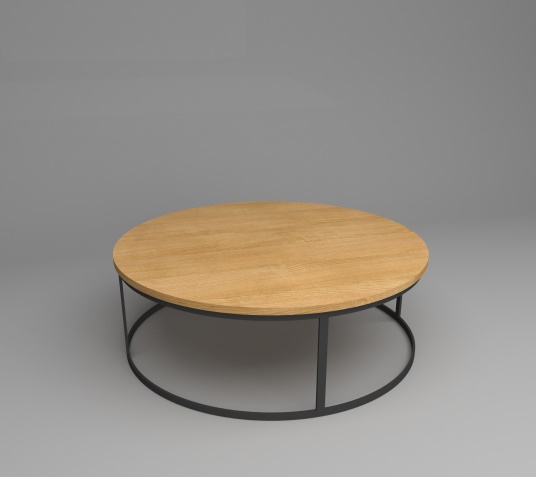 Üründe kullanılan malzemeler GÖVDE: tamamı 18 mm MDF'lamdan üretilecektir. Demonte olarak üretilecek, yerinde birleştirilecektir. Kenarlarına 1 m pvc kenar bandı yapıştırılacaktır. Projesine uygun imal edilecektir. Kitaplığın alt kısmına bingo ayak bağlanacaktır.Genel Boyutlar1600x700xh= 1250 mm Ahşap LevhaE1 kalite standartlarında 18 mm yonga levha kullanılmaktadır.Kaplama Melamin Kaplama kullanılmaktadır.Pvc kenar bandı Tüm kenarlar 1mm kenar bandı ile bantlanacaktır.Alüminyum profil veya kapak profilleriYokAksesuar Malzemeleri Kitaplığın alt kısmına yerden ilişkisini kesmek amacıyla gövde rengine uygun 2cm yüksekliğinde bingo ayaklar kullanılacaktır.Toleranslar (Not-1-2)Tolerans listesi değerleri geçerlidir. * Üründe kullanılan malzemeler GÖVDE: Platformun tamamı metal profilden imal edilecektir. Dikey taşıyıcı kısımlar 40x40x2 mm profilden; diğer kısımlar ise; 30x40x2mm profilden üretilecektir. Birleştirmeler kaynaklı olarak yapılacaktır. Metal kısımlar zemine epoksili dübel ile yere monte edilecektir. Metal kısımların tamamı paslanmaya karşı 2 kat astar boya ile boyanacaktır. Projesine göre detaylandırılıp imal edilecektir.* Üründe kullanılan malzemelerAHŞAP KISMI; Hazırlanan platformun ön kısmı 8 mm MDF'lam ile kaplanacaktır. Üst kısmı ise; 12 mm compackt laminat ile kaplanacaktır. Compackt laminat platformun eğimine göre cnc makinelerinde kesilecek. Ön kısmı 24 mm olacak şekilde kalınlaşacak ve platformdan 5 cm raşkın olacaktır.Genel Boyutlar 1120 X200 x h= 40+40+40 cm(üst basamak 120 cm) olacaktır.Ahşap LevhaE1 kalite standartlarında 8 mm yonga MDF ve 12 mm compackt laminat kullanılmaktadır.Kaplama Melamin Kaplama kullanılmaktadır.Pvc kenar bandıyokAksesuar Malzemeleri Platform epoksi yapıştırıcılı vida ile yere bağlanacaktır. Ahşap plakalar ise; platforma özel vida ile bağlanacaktır. Platformun üstüne her sıraya 8 tane gelecek şekilde şilte minder bırakılacaktır. Yazılar duvarı tam kaplayacak şekilde hazırlanacaktır. ToleranslarTolerans listesi değerleri geçerlidir. * Üründe kullanılan malzemelerÜST TABLA:  30 mm MDF üzeri doğal ahşap kaplama yapıştırılır. Projesine uygun formda cnc makinesinde kesildikten sonra kenarlarına yüzey kaplaması ile aynı cinste papel kaplama yapıştırılır.* Üründe kullanılan malzemelerGÖVDE: 18 mm MDF üzeri doğal ahşap kaplama yapıştırılır. Ayakların alt kısmına plastik papuç takılır. Tüm kenarlara yüzey ile aynı cins kenar bandı yapıştırılır.Genel Boyutlar Uzunluk 14000+14000+3500 Üst tabla gen: 70 cm h= 75 cmAhşap LevhaE1 Kalite Standartlarında MDF (Orta Yoğunlukta Lif Levha) Kaplama (Not-2) Doğal Ahşap Kaplama, Renklendirici Ve VernikAksesuar MalzemeleriBağlantı Elemanı: Çektirme Bağlantı, Kavela, VidaSac, Ayak, Travers ve Bağlantı Elemanı Sacları ile Lamalar -Profil Boru -ToleranslarTolerans Değerler Listesi GeçerlidirBoya ve VernikÜst Yüzey İşlemi Kaplamalı İşlerde Olarak Renklendirici Uygulamakla Başlanır. Daha Sonra Poliüretan Dolgu Verniği Uygulanır. Bunun Üzerine Renklendirici Patina Tatbik Edilir. Kompenant Poliüretan Vernik Uygulandıktan Sonra Son Kat Olarak 0.25 Çizilmez Özel Vernik Uygulanarak Üst yüzey İşlem Sonlandırılmış Olur. Oturma derinliği 48 cmOturma yüzey genişliği 50 cmArkalık üst kenarın oturma yüzeyinden yüksekliği 65 cmArkalık genişliği 50 cmSünger 32 kg/m3 ve ilave 28 kg/m3 Kesme Sünger(oturum ve sırt 5 cm kesme sünger, kapitonede 1,5 cm kesme sünger kullanılır)sırt kısmı isteğe bağlı olarak fileli de imal edilebilir.KolçaklarAhşap Ayaklar ve tekerleklerMetal iskelet üzeri nikelaj kaplamalı yıldız ayak olup üzerinde 5 adet ağırlığa duyarlı sert zemin tekerleği kullanılır.MekanizmaÇift kollu mekanizmaDöşemelik kumaşlar ve suni deri500 gr/m2 suni deri Gazlı amortisörpolyamid amortisörToleranslar Koltuk genel boyutlarında en fazla ± 2 cm tolerans geçerlidir.* Üründe kullanılan malzemeler* Üründe kullanılan malzemelerGövdeOturma ve sırt üniteleri insan anatomisine uygun olarak tasarlanmış olacaktır. Oturak ve sırt kısmında metal profilden yapılmış dayanıklı iç iskelet mevcuttur. Uzunluk ölçüleriUzun kenar:350 cm, kısa kenar 180 cm Oturma yüksekliği40 cmOturma yüzey genişliği 50 cmArkalık üst kenarın oturma yüzeyinden yüksekliği 65 cmArkalık genişliği (üst kısmı)20 cmAyak yüksekliği25 cmSünger 32 kg/m3 ve ilave 28 kg/m3 Kesme Sünger (oturum ve sırt 5 cm kesme sünger, kapitonede 1,5 cm kesme sünger kullanılır)Ayaklar Koltuk genişliğinde 25 cm yükseklikte özel imalat ayaklar vida ile gövdeye tutturulacaktır.Döşemelik kumaşlar ve suni deri500 gr/m2 suni deri veya 250 gr/m2 kumaş kullanılır.ToleranslarKoltuk genel boyutlarında en fazla ± 2 cm tolerans geçerlidir.Boya ve Vernik ve krom kaplama Metal kısımlar krom kaplama ile kaplanacaktır.* Üründe kullanılan malzemeler* Üründe kullanılan malzemelerGövdeOturma ve sırt üniteleri insan anatomisine uygun olarak tasarlanmış olacaktır. Oturak ve sırt kısmında metal profilden yapılmış dayanıklı iç iskelet bulunacaktır. Döşemeli ürünler hazırlanan ahşap platform üzerine monte edilecektir. Ahşap platform 18 mm MDF'lamdan üretilecektir. Platformun baş kısmına metal konstrüksiyonda metal raf yerleştirilecektir.Oturma yüksekliği40 cmOturma yüzey genişliği 90 cmOturma yüzey uzunluğu (metal platform dahil)120 cmMetal platform ölçüleri90x30xh=90 cmSünger 32 kg/m3 ve ilave 28 kg/m3 Kesme Sünger (oturum ve sırt 5 cm kesme sünger, kapitonede 1,5 cm kesme sünger kullanılır)Ayaklar Koltuk genişliğinde 25 cm yükseklikte özel imalat ayaklar vida ile gövdeye tutturulacaktır.Döşemelik kumaşlar ve suni deri500 gr/m2 suni deri veya 250 gr/m2 kumaş kullanılır.Toleranslar Koltuk genel boyutlarında en fazla ± 2 cm tolerans geçerlidir.Boya ve Vernik ve krom kaplama Metal kısımlar 2 kat astar üzerine son kat fırın boya atılacaktır. .* Üründe kullanılan malzemelerÜST TABLA: Masa tablası, 18 mm mdf 'LAM  kullanılarak imal edilmektedir. Üst tablanın kenarlarına 1 mm kalınlığında pvc kenar bandı ile bantlanmaktadır. * Üründe kullanılan malzemelerGÖVDE; 25X25x1,5 mm kesitinde metal profilden oluşur. Kaynak çapakları silindikten sonra 2 kat artar üzerine bir kat fırın boya ile boyanacaktır.Genel Boyutlar Kare sehpa:1000x1000x h= 400 mm                                                                    Ahşap LevhaE1 kalite standartlarında 18 mm yonga levha kullanılmaktadır.Kaplama Melamin Kaplama kullanılmaktadır.Pvc kenar bandı Sehpanın kenarları 1mm kenar bandı ile bantlanacaktır.Alüminyum profil veya kapak profilleriYokAksesuar Malzemeleri Bağlantı elemanı: Gövdenin iç kısmına görünmeyecek şekilde kulakçıklar monte edilir. Ahşap tablalar vida ile gövdeye tutturulur.ToleranslarTolerans listesi değerleri geçerlidir. Boya ve VernikMetal aksamlar; paslanmayı önleyici sistemle, fosfat destekli yıkama ve kurutma ile kimyasal temizlik sağlanır, sonrasında elektrostatik toz boya uygulanır. Yüzey kalınlığı en az 40 micron olacaktır. Boya; kurutma fırınında kurutulur.* Üründe kullanılan malzemeler* Üründe kullanılan malzemelerOturma derinliği 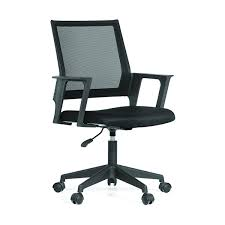 45 CMOturma genişliği 50 cmArkalık yüksekliği 96 cmOturma ve sırt üniteleriKoltuk ve oturma üniteleri, insan anatomisine uygun tasarlanmış olacaktır.50+%10 desty ve myss yangın standartlarına uygun olarak üretilmiş olacaktır. Oturak ve sırt süngerlerinin içinde metal profilden yapılmış dayanıklı iç iskelet mevcuttur. Koltukların oturma kısımları kendiliğinden kapanmasına imkan veren ağırlık merkezli mekanizmaya sahiptir.Taşıyıcı ayaklar ve kolçaklarKoltuk ayak kısımları 18 mm Mdf malzemeden üzeri laminasyonlu kumaş ile kaplanacaktır. Kol dayama kısımları laminasyonlu kumaştan üretilecektir. Bunun üzerine ahşap kolçaklar yerleştirilecektir. Koltuklar çift ayaklı olarak zemine uygun bağlantı elemanları ile bağlanacaktır.Kumaş%100 polyester sürtünmeye karşı dayanıklı, alev almaz ve solmazlık özelliklerine sahiptir. Sürtünme dayanıklılığı 60.000 devir.  Gramaj 285 gr/m2 dir. Sünger 32 kg/m3 ve ilave 28 kg/m3 Kesme Sünger(oturum ve sırt 5 cm kesme sünger, kapitonede 1,5 cm kesme sünger kullanılır)sırt kısmı isteğe bağlı olarak fileli de imal edilebilir.KolçaklarAhşap Ayaklar ve tekerleklerMetal iskelet üzeri nikelaj kaplamalı yıldız ayak olup üzerinde 5 adet ağırlığa duyarlı sert zemin tekerleği kullanılır.MekanizmaÇift kollu mekanizmaDöşemelik kumaşlar ve suni deri500 gr/m2 suni deri Toleranslar Koltuk genel boyutlarında en fazla ± 2 cm tolerans geçerlidir.Üründe kullanılan malzemelerİşin tamamı 20x40x1,5 mm metal karkas ile güçlendirilecektir. 18 mm mdf üzeri meşe, ceviz veya muadili doğal kaplama ile kaplanacaktır. Kenarları aynı cins kaplama ile kaplanmıştır. Birleştirmeler tutkallı ve kavelalıdır.Üründe kullanılan malzemelerİşin tamamı 20x40x1,5 mm metal karkas ile güçlendirilecektir. 18 mm mdf üzeri meşe, ceviz veya muadili doğal kaplama ile kaplanacaktır. Kenarları aynı cins kaplama ile kaplanmıştır. Birleştirmeler tutkallı ve kavelalıdır.Genel Boyutlar Tek kişilik 80x50xh= 75 cm ve çift kişilik 160x50xh= 75 cmAhşap LevhaE1 kalite standartlarında 18 mm odun lifi levha(MDF)  kullanılmaktadır.Kaplama Doğal ahşap (meşe, ceviz veya muadili)Kenar bandı Yüzey malzemesi ile aynı cins doğal kaplama bantAksesuar Malzemeleri Yere özel dübel ve aparatlar ile bağlanacaktır.Boya -cila İşin tamamı 3 kat dolgu verniği üzerine bir kat poliüretan son kat çizilmez vernik ile verniklenecektir.Üründe kullanılan malzemeler METAL KISIMLAR: Platformun tamamı metal profilden imal edilecektir. Dikey taşıyıcı kısımlar 40x40x2 mm profilden; diğer kısımlar ise; 30x40x2mm profilden üretilecektir. Birleştirmeler kaynaklı olarak yapılacaktır. Metal kısımlar zemine epoksili dübel ile yere monte edilecektir. Metal kısımların tamamı paslanmaya karşı 2 kat astar boya ile boyanacaktır. projesine göre detaylandırılıp imal edilecektir.Üründe kullanılan malzemelerAHŞAP KISMI; Hazırlanan platformun üst ve ön kısmına 18 mm ham sunta ile kaplanacaktır. Bunun üzerine ahşap parke monte edilecektir. Platformun 2 tarafına 175 cm genişliğinde 2 adet portatif merdiven konulacaktır. (merdiven malzemesi de platform ile aynı malzemeden üretilecektir.)Genel Boyutlar Uzunluk ve genişlikler sahne üzerinden ölçü alınarak imalatı yapılacaktır. h= 54 cm Ahşap LevhaE1 kalite standartlarında 8 mm laminat parkeKöşe birleştirmelerPlatformun üst köşe birleştirmeleri L şekilli alüminyum profil ile kaplanacaktır.Pvc kenar bandı yokAksesuar Malzemeleri Platform epoksi yapıştırıcılı vida ile yere bağlanacaktır. Ahşap plakalar ise; platforma özel vida ile bağlanacaktır.Toleranslar Tolerans listesi değerleri geçerlidir. MİSAFİR KOLTUKLARI: Koltukların görünen ve döşemeyle kaplanan tüm ahşap iskeleti 1. Sınıf Fırınlanmış (%8-12 nem aralığında) Kayın keresteden üretilecektir.Koltuk ayak ve kolçakları seçilen modele göre Lükens modeli olacaktır.Koltuk görünen kısımları (3 kat astar 2 kat sonkat olmak üzere parlak veya ipek mat) akrilik cila ile bitirilecektir.Oturma ve Sırt kısımlarında iskelet üzerine Elastiki kolonlar gerilecektir. Oturma fontunda 10 cm 35 Dansite HR sünger kullanılacaktır. Sırt Kısmında 5 cm 35 dansite HR sünger kullanılacaktır. Kol kısımlarında modele göre 3 cm soft sünger kullanılacaktır. Oturma ve sırt kısmında 500 gr elyaf sarılacaktır. Kol kısmında ise 200 gr elyaf kullanılacaktır.Kullanılacak Suni deri 1. Kalite ithal ürün olacaktır.CHESTER OTURMA GRUBU: Koltuk iç kontrüksiyonu 2 Sınıf Fırınlanmış kayın keresteden üretilecektir. Oturma kısmı, sırt kısmı ve kol içlerinde, ahşap iskelet üzerine ızgara şeklinde Elastiki Kolonlar çekilecektir.Oturma fontuna ve Sırt kısmına 10 cm 35 dansite HR sünger çekilerek üzerine 500 gr elyaf çekildikten sonra Suni deri çekilerek kapitone işlemi yapılacaktır.Kol kısmına 5 cm soft sünger ile bombe formu verilip üzerine 200 gr elyaf çekildikten sonra suni deri kaplanarak kapitone işlemi yapılacaktır.Tüm Dikiş ve döşeme işçilikleri 1 kalite ve kusursuz olacaktır.Koltukta kullanılacak Suni deri 1 kalite ithal malzemeden seçilecektir. Tüm görünen yüzeylere aynı Kalitede Suni deri uygulanacaktır.Koltuk alt kısımları astar kumaşla kaplanacaktır.MASA, ETAJER VE SEHPA TAKIMI: Tüm ürünlerin ayak ve bağlantı kayıtlarında Kayın ağacı kullanılacaktır. Tüm ayaklar Oymalı ve Lükens modeli tarzında olacaktır.Üst tablalarda Mdf malzeme üzerine Doğal Meşe veya Doğal Amerikan Ceviz Kaplama Kullanılacaktır. Üst tabla kenarlarında 1. Sınıf fırınlı kayın ağacından masif profil dönülecektir.Tüm Dolap ve masa gövdeleri Mdf üzeri kaplama olacaktır.Tüm görünen yüzeylerde Marküterili ve Flotalı kaplama çalışması yapılacaktır.Tüm ürünler Akrilik esaslı (3 kat dolgu cilalı ve 2 kat son kat olmak üzere) Parlak veya İpek mat cilalı olacaktır.Kullanılacak Kulp ve menteşeler Modele uygun olarak Ferforje veya Pirinç malzemeden olacaktır.Kullanılacak tüm Masif ağaçlar,  %8-12 rutubet aralığında fırınlanmış Kayın keresteden üretilecektir.* Üründe kullanılan malzemeler* Üründe kullanılan malzemelerKASASandviç panel(12+18+12)üzeri doğal kaplamaPERVAZKulaklık yapıştırılmış150x18 MM kesitinde mdf üzeri doğal kaplama KANAT33X45 finger joint seren çatkı içine 32 desibel ses yalıtımlı ve 30 dk yangın dayanımlı okal sunta kullanılacaktır. Kapını 2 yüzeyine 8 mm MDF üzerine doğal kaplama preslenecektir. Kapı kenarlarına papel kaplama yapıştırılacaktır.AKSESUARSes ve toz yalıtımını sağlayan kapı fitili(EPDM fitil)kapı altına giyotin 4 adet paslanmaz menteşe kullanılacaktır. Açılır kanatlarda kapıya dıştan takılan kapı kapatıcı kullanılacaktır. Aksesuarlar HAFELE kapı kapatıcılarda GEZE veya DORMA marka kullanılacaktır.YÜZEY KAPLAMASIDoğal ceviz, meşe veya madili kaplama kullanılacaktır.BOYA -CİLAİşin tamamı 2 kat dolgu verniği üzerine akrilik son kat vernik uygulanacaktır. Renk beraberliği sağlamak amacıyla gerekirse patine boya uygulaması da yapılacaktır.ABDEFSıra NoTeknik ÖzelliklerTeklif edilen özellikler (marka / model dâhil) İlgili notlar, açıklamalar,
dokümantasyonDeğerlendirme Komitesinin notları 1Evrak Kayıt Santral ve Güvenlik – Dosya Dolabı (4 adet)2Evrak Kayıt Santral ve Güvenlik – Banko (1 adet)3Evrak Kayıt Santral ve Güvenlik – Sekreter Koltuğu (2 adet)    4Bekleme Alanı – Lobi – Sehpalı “L” Koltuk (2 adet)   5Bekleme Alanı – Lobi – Orta Kare Sehpa (2 adet)6Bekleme Alanı – Lobi – Seperatör Çiçeklik (1 adet)7Bekleme Alanı – Lobi – “S” Koltuk (1 adet)8Bekleme Alanı – Lobi – Yuvarlak Sehpa (5 adet)9Zemin Kat Genel – Banko (2 adet)10Zemin kat Genel – Sehpalı Bekleme Koltukları (14 adet)11Eğitim Odası – Sehpalı Sandalye (38 adet)12Eğitim Odası – Masa (1 adet)13Eğitim Odası – Sekreter Koltuğu (1)14Kuluçka Merkezi – 3’lü Workstation Masa (12 adet)15Kuluçka Merkezi – Sekreter Koltuğu (36 adet)16Kuluçka Merkezi – 180’lik kitaplık (4 adet)17Kuluçka Merkezi 100’lük kitaplık (4 adet)18Kuluçka Merkezi – Puf (20 adet)19Girişimci Bekleme Alanı – Yüksek Çalışma Masası (4 adet)20Girişimci Bekleme Alanı – Tabure (8 adet)21Girişimci Bekleme Alanı – Oturma Bankosu (2 adet)22Girişimci Bekleme Alanı – Oturma Banko Sehpa (1 adet)23Girişimci Bekleme Alanı – Kitaplık (2 adet)24Girişimci Bekleme Alanı – Platform (1 adet)25Toplantı Salonu – Masa (1 adet)26Toplantı Salonu – Koltuk (59 adet)27Yönetim Katı Bekleme Alanı – Koltuk Takımı (2 adet)28Yönetim Katı Bekleme Alanı – Orta Koltuk Takımı (2 adet)29Yönetim Katı Bekleme Alanı – Kare Sehpa (1 adet)30Konferans Salonu – Divan Masası (1 adet)31Konferans Salonu – Divan Masası Koltuğu (5 adet)32Konferans Salonu – Masa (90 adet)33Konferans Salonu – Koltuk (90 adet)34Konferans Salonu – Konuşma Kürsüsü (1 adet)35Konferans Salonu – Sahne Platform (1 adet)36Yönetim Odası 1 – Makam Takımı (masa, konsol, orta sehpa, etejer)37Yönetim Odası 1 – Orta Sehpa 110x110 (1 adet)38Yönetim Odası 1 – Yan Sehpa 60x60 (2 adet)39Yönetim Odası 1 – Makam Koltuğu (1 adet)40Yönetim Odası 1 – Misafir Koltuğu (4 adet)41Yönetim Odası 1 – Üçlü Chester (3 adet)42Yönetim Odası 2-3 –Makam Takımı (masa, konsol, orta sehpa, etejer) (2 adet)43Yönetim Odası 2-3 – Toplantı Masası (2 adet )44Yönetim Odası 2-3 (Makam Koltuğu) (2 adet)45Yönetim Odası 2-3 (Misafir Koltuğu) (8 adet)46Yönetim Odası 2-3 (Toplantı Sandalyesi) (12 adet)47Konferans Salonu Kapılar (Ana kapı 300 xh=240 cm kasa 24 cm) – 2 adet48Konferans Salonu Kapılar (Tahliye Kapısı 140 Xh=240 cm kasa 24 cm) – 2 adet49Toplantı Salonu Kapılar (Ana giriş kapısı (190 Xh=210 cm kasa 14 cm)ACDEFSıraNoMiktarTeklif Edilen Özellikler (Marka/Model Dâhil)<DDP> <Kabul Yeri> Teslimat İçin Birim Fiyatlar (TL)Toplam(TL)1234[Eğitim][götürü bedel]Toplam Teklif (rakam ve yazı ile)Toplam Teklif (rakam ve yazı ile)Toplam Teklif (rakam ve yazı ile)Toplam Teklif (rakam ve yazı ile)GERÇEK KİŞİSOYADIİLK İSİM2.  İSİM3. İSİMRESMİ ADRESİRESMİ ADRESİRESMİ ADRESİRESMİ ADRESİRESMİ ADRESİPOSTA KODUPOSTA KUTUSUŞEHİRÜLKET.C. KİMLİK NUMARASIVERGİ NUMARASIVERGİ DAİRESİKİMLİK BELGESİ TÜRÜ:KİMLİK BELGESİ TÜRÜ:KİMLİK BELGESİ TÜRÜ:KİMLİK BELGESİ TÜRÜ:NÜFUS KAĞIDINÜFUS KAĞIDINÜFUS KAĞIDINÜFUS KAĞIDIEHLİYETEHLİYETEHLİYETEHLİYETPASAPORTPASAPORTPASAPORTPASAPORTPASAPORTKİMLİK BELGESİ NO:DOĞUM TARİHİGGAYYYYYDOĞUM YERİ- İLDOĞUM YERİ- ÜLKETELEFONFAKSE-POSTABU “TÜZEL KİŞİLİK BELGESİ” DOLDURULMALI VE KİMLİK BELGESİNİN OKUNUR BİR FOTOKOPİSİYLE BİRLİKTE VERİLMELİDİR.TÜZEL KİMLİK FORMU                                                                                                 (Söz. EK: 5b)TÜZEL KİMLİK FORMU                                                                                                 (Söz. EK: 5b)TÜZEL KİMLİK FORMU                                                                                                 (Söz. EK: 5b)TÜZEL KİMLİK FORMU                                                                                                 (Söz. EK: 5b)TÜZEL KİMLİK FORMU                                                                                                 (Söz. EK: 5b)TÜZEL KİMLİK FORMU                                                                                                 (Söz. EK: 5b)TÜZEL KİMLİK FORMU                                                                                                 (Söz. EK: 5b)TÜZEL KİMLİK FORMU                                                                                                 (Söz. EK: 5b)TÜZEL KİMLİK FORMU                                                                                                 (Söz. EK: 5b)TÜZEL KİMLİK FORMU                                                                                                 (Söz. EK: 5b)TÜZEL KİMLİK FORMU                                                                                                 (Söz. EK: 5b)TÜZEL KİMLİK FORMU                                                                                                 (Söz. EK: 5b)TÜZEL KİMLİK FORMU                                                                                                 (Söz. EK: 5b)TÜZEL KİMLİK FORMU                                                                                                 (Söz. EK: 5b)TÜZEL KİMLİK FORMU                                                                                                 (Söz. EK: 5b)TÜZEL KİMLİK FORMU                                                                                                 (Söz. EK: 5b)TÜZEL KİMLİK FORMU                                                                                                 (Söz. EK: 5b)TÜZEL KİMLİK FORMU                                                                                                 (Söz. EK: 5b)TÜZEL KİMLİK FORMU                                                                                                 (Söz. EK: 5b)TÜZEL KİMLİK FORMU                                                                                                 (Söz. EK: 5b)TÜZEL KİMLİK FORMU                                                                                                 (Söz. EK: 5b)TÜZEL KİMLİK FORMU                                                                                                 (Söz. EK: 5b)TÜZEL KİMLİK FORMU                                                                                                 (Söz. EK: 5b)TÜZEL KİMLİK FORMU                                                                                                 (Söz. EK: 5b)TÜZEL KİMLİK FORMU                                                                                                 (Söz. EK: 5b)KAMU KURUM/KURULUŞLARIKAMU KURUM/KURULUŞLARIKAMU KURUM/KURULUŞLARIKAMU KURUM/KURULUŞLARIKAMU KURUM/KURULUŞLARIKAMU KURUM/KURULUŞLARIKAMU KURUM/KURULUŞLARIKAMU KURUM/KURULUŞLARIKAMU KURUM/KURULUŞLARIKAMU KURUM/KURULUŞLARIKAMU KURUM/KURULUŞLARIKAMU KURUM/KURULUŞLARIKAMU KURUM/KURULUŞLARIKAMU KURUM/KURULUŞLARIKAMU KURUM/KURULUŞLARIKAMU KURUM/KURULUŞLARIKAMU KURUM/KURULUŞLARIKAMU KURUM/KURULUŞLARIKAMU KURUM/KURULUŞLARIKAMU KURUM/KURULUŞLARIKAMU KURUM/KURULUŞLARIKAMU KURUM/KURULUŞLARIKAMU KURUM/KURULUŞLARIKAMU KURUM/KURULUŞLARIKAMU KURUM/KURULUŞLARITÜRÜSTK (Sivil Toplum Kuruluşu)EVETHAYIRİSİM(LER)İSİM(LER)İSİM(LER)İSİM(LER)İSİM(LER)İSİM(LER)İSİM(LER)KISALTMARESMİ ADRESİRESMİ ADRESİRESMİ ADRESİRESMİ ADRESİRESMİ ADRESİPOSTA KODUPOSTA KUTUSUŞEHİRÜLKEVERGİ NUMARASIKAYIT YERİKAYIT TARİHİGGAYYYYYKAYIT NUMARASITELEFONFAKSE-POSTABu “Tüzel kişilik belgesi” doldurulmalı ve aşağıdakilerle birlikte verilmelidir:tüzel kişiliğin kuruluşuna dair karar, kararname veya kanunun bir kopyasıeğer bu mümkün olmazsa, tüzel kişiliğin kuruluşunu belirten başka bir resmi dokümanTARİHDAMGADAMGAYETKİLİ TEMSİLCİNİN ADI VE GÖREVİDAMGADAMGAİMZADAMGATÜZEL KİMLİK FORMU                                                                                                 (Söz. EK: 5b)TÜZEL KİMLİK FORMU                                                                                                 (Söz. EK: 5b)TÜZEL KİMLİK FORMU                                                                                                 (Söz. EK: 5b)TÜZEL KİMLİK FORMU                                                                                                 (Söz. EK: 5b)TÜZEL KİMLİK FORMU                                                                                                 (Söz. EK: 5b)TÜZEL KİMLİK FORMU                                                                                                 (Söz. EK: 5b)TÜZEL KİMLİK FORMU                                                                                                 (Söz. EK: 5b)TÜZEL KİMLİK FORMU                                                                                                 (Söz. EK: 5b)TÜZEL KİMLİK FORMU                                                                                                 (Söz. EK: 5b)TÜZEL KİMLİK FORMU                                                                                                 (Söz. EK: 5b)TÜZEL KİMLİK FORMU                                                                                                 (Söz. EK: 5b)TÜZEL KİMLİK FORMU                                                                                                 (Söz. EK: 5b)TÜZEL KİMLİK FORMU                                                                                                 (Söz. EK: 5b)TÜZEL KİMLİK FORMU                                                                                                 (Söz. EK: 5b)TÜZEL KİMLİK FORMU                                                                                                 (Söz. EK: 5b)TÜZEL KİMLİK FORMU                                                                                                 (Söz. EK: 5b)TÜZEL KİMLİK FORMU                                                                                                 (Söz. EK: 5b)TÜZEL KİMLİK FORMU                                                                                                 (Söz. EK: 5b)TÜZEL KİMLİK FORMU                                                                                                 (Söz. EK: 5b)TÜZEL KİMLİK FORMU                                                                                                 (Söz. EK: 5b)TÜZEL KİMLİK FORMU                                                                                                 (Söz. EK: 5b)TÜZEL KİMLİK FORMU                                                                                                 (Söz. EK: 5b)TÜZEL KİMLİK FORMU                                                                                                 (Söz. EK: 5b)TÜZEL KİMLİK FORMU                                                                                                 (Söz. EK: 5b)TÜZEL KİMLİK FORMU                                                                                                 (Söz. EK: 5b)ÖZEL KURUM/KURULUŞLARÖZEL KURUM/KURULUŞLARÖZEL KURUM/KURULUŞLARÖZEL KURUM/KURULUŞLARÖZEL KURUM/KURULUŞLARÖZEL KURUM/KURULUŞLARÖZEL KURUM/KURULUŞLARÖZEL KURUM/KURULUŞLARÖZEL KURUM/KURULUŞLARÖZEL KURUM/KURULUŞLARÖZEL KURUM/KURULUŞLARÖZEL KURUM/KURULUŞLARÖZEL KURUM/KURULUŞLARÖZEL KURUM/KURULUŞLARÖZEL KURUM/KURULUŞLARÖZEL KURUM/KURULUŞLARÖZEL KURUM/KURULUŞLARÖZEL KURUM/KURULUŞLARÖZEL KURUM/KURULUŞLARÖZEL KURUM/KURULUŞLARÖZEL KURUM/KURULUŞLARÖZEL KURUM/KURULUŞLARÖZEL KURUM/KURULUŞLARÖZEL KURUM/KURULUŞLARÖZEL KURUM/KURULUŞLARTÜRÜSTK (Sivil Toplum Kuruluşu)EVETHAYIRİSİM(LER)İSİM(LER)İSİM(LER)İSİM(LER)İSİM(LER)İSİM(LER)İSİM(LER)KISALTMAGENEL MERKEZ RESMİ ADRESİGENEL MERKEZ RESMİ ADRESİGENEL MERKEZ RESMİ ADRESİGENEL MERKEZ RESMİ ADRESİGENEL MERKEZ RESMİ ADRESİPOSTA KODUPOSTA KUTUSUŞEHİRÜLKEVERGİ NUMARASIKAYIT YERİKAYIT TARİHİGGAYYYYYKAYIT NUMARASITELEFONFAKSE-POSTABU “TÜZEL KİŞİLİK BELGESİ” DOLDURULMALI VE AŞAĞIDAKİLERLE BİRLİKTE VERİLMELİDİR:SÖZLEŞME TARAFININ İSİM, ADRES VE ULUSAL OTORİTELER TARAFINDAN VERİLEN KAYIT NUMARASINI GÖSTEREN RESMİ DOKÜMANIN BİR KOPYASI (ÖRNEĞİN; RESMİ GAZETE, ŞİRKETLERİN KAYDI VB.)YUKARIDA DEĞİNİLEN RESMİ DOKÜMANDA BELİRTİLMEMİŞSE VE DE MÜMKÜNSE VERGİ KAYDININ BİR KOPYASISıra NoAdayın Ticari Ünvanıİletişim Bilgileri12345Teklif zarfı No.Teklif sahibinin adıTeklif süresi içinde teslim edilmiş.      (E/H)Teklif Usulüne uygun, kapalı olarak teslim edilmiş (E/H)Teklif formu doldurulmuş.  (E/H)Teklif sahibinin beyanı imzalı (E/H) Teknik Teklif mevcut (E/H)Mali Teklif ayrı bir zarfta ve kapalı olarak sunulmuş(E/H)Karar(Kabul/Ret)Teklif alındı belgesi verildi (E/H)12345Başkanın adı soyadıBaşkanın imzasıTarihİlgili projeye uygun hale getirilecektir. Değerlendirme Komitesi tarafından doldurulmalıdır, Sözleşme Makamı işin gereklerine uygun olarak farklı/ilave kriterler belirleyebilir.Teklif zarfı Noİsteklinin adıTeklif Teknik Şartnameye Uygun mu?(E/H)İsteklinin ekonomik ve mali kapasitesi yeterli mi?(E/H)İsteklinin İş Tecrübesiyeterli mi?(E/H)Faaliyet Planı / Teslim Süresi Uygun mu?(E/H)Tali hizmetler istenilen şekilde mi?(E/H/ Geçerli değil)Teklif dosyasındaki diğer teknik gereklilikler?(E/H/ Geçerli değil)Karar(Kabul / Ret)Açıklamalar(varsa)123Tüzel kişiliğin ad(lar)ı ve adres(ler)iAdı SoyadıFirma AdıAdresTelefonFakse-mailAdı SoyadıİmzaTarih(Proje Adı)İHALE NO:TEKLİFE DAVET TARİHİ:İHALE KAPSAMI: 	< ……….. Mal Alımı / Hizmet Alımı / Yapım İşi’nin gerçekleştirilmesi>UYGULANAN PROSEDÜR: <Pazarlık Usulü / Açık İhale Usulü>İHALE NO:TEKLİFE DAVET TARİHİ:İHALE KAPSAMI: 	< ……….. Mal Alımı / Hizmet Alımı / Yapım İşi’nin gerçekleştirilmesi>UYGULANAN PROSEDÜR: <Pazarlık Usulü / Açık İhale Usulü>Yukarıda bahsi geçen ihale kapsamında sunulacak teklifleri değerlendirmek üzere, aşağıda; ad, soy ad ve görevleri belirtilen kişilerden oluşan Değerlendirme Komitesi tayin edilmiştir:Gözlemci olarak katılımları için <Ajans / diğer> uzman(lar)ı davet edilmiştir.Yukarıda bahsi geçen ihale kapsamında sunulacak teklifleri değerlendirmek üzere, aşağıda; ad, soy ad ve görevleri belirtilen kişilerden oluşan Değerlendirme Komitesi tayin edilmiştir:Gözlemci olarak katılımları için <Ajans / diğer> uzman(lar)ı davet edilmiştir.Tarih: ____________________Sözleşme Makamı Yetkilisi_________________________İmzaTarih: ____________________Sözleşme Makamı Yetkilisi_________________________İmzaİsimİmzaTarih <Sözleşme Makamı><İhale konusu> konulu hizmet alımı ihalesi kapsamında < teklif verenin unvanı > tarafından verilen teklif, <tarih> tarihinde ve saat <saat> ‘ de teslim alınmış ve < teklif numarası > no.lu teklif olarak telif listesine kaydedilmiştir.Sözleşme Makamı adına Teslim alanın adı soyadı              İmzasıAdımlar√Tüm teklif zarfları Başkana teslim edilmiştir.…Tüm teklif zarfları teslim alınma sırasına göre numaralandırılmıştır.…Başkan alınan tüm teklif zarflarının ihale açma oturumu sırasında mevcut bulunduğunu doğrulamıştır.…Başkan tüm teklif zarflarının kapalı ve iyi durumda olduğunu doğrulamıştır.…Başkan ve üyeler dış teklif zarflarını açararak aşağıda belirtilen işlemleri gerçekleştirmiştir:Teklif zarfı numarasının, tüm teknik teklif nüshalarının ve mali teklif zarfının üzerine yazılması.Tüm belge asıllarının ilk sayfalarının ve mali teklifi içeren zarfın parafe edilmesi …Her teklif zarfı için, Değerlendirme Komitesi, alınan tekliflerin aşağıdaki hususları içerip içermediğini:Zarf üzerindeki kayıt numarasıİsteklinin adıTarih (ve saat, teklifler için verilen son tarihte teslim alınan teklifler için)Dış zarfın durumuTeknik ve mali tekliflerin ayrı ayrı zarflarda teslim alınıp alınmadığı İsteklinin, beyanını da içeren teklif başvuru formunu ekleyip eklemediğiTalep edilmiş ise, geçici teminatın sağlanıp sağlanmadığıTeklifin açılış safhasına ilişkin idari kurallara uygun olup olmadığıkontrol etmiştir.…………………Tarafsızlık ve gizlilik beyanı değerlendirme komitesinin tüm üyeleri ve gözlemciler tarafından imzalanmıştır.…Başkan teslim alınan teklif sunuş mektuplarını imzalamıştır.…Başkan, mali tekliflerin güvenli bir yerde muhafazasını sağlamıştır (hizmet alımları için).…Teklif açılış tutanağı, değerlendirme komitesinin tüm üyeleri tarafından imzalanmıştır.…Değerlendirme Komitesi Başkanı / ÜyesiİmzaTarihTARİHSAATYERTeklif Davet mektubunun gönderilme tarihiBaşvuru için son tarihTeklif açma oturumuTeklif zarfı numarasıİsteklinin adıMali teklif tutarlarıTeklif zarfı numarasıİsteklinin adıNedeni (biliniyorsa)AdıTemsil ettiği KurumDeğerlendirme KomitesiAdı SoyadıİmzasıBaşkanÜyeÜyeNo.Firma adıİlçe/İL1234No.Firma adıİlçe/İL1234No.Firma adıGerekçe  <Örnekler*>123No.FirmaÖnerilen fiyat123Firma adıToplam bedel.-TLDeğerlendirme KomitesiAdı SoyadıİmzasıBaşkanÜyeÜyeTeklifiniz son teslim tarihinden önce elimize ulaşmamıştır.Teklifiniz idari uygunluk şartlarını karşılamamaktadır.Teknik teklifiniz şartnamede belirtilen özellikleri taşımamaktadır.Mali teklifiniz, sözleşme için mevcut azami bütçeyi aşmaktadır.Teklifiniz teknik olarak uygun bulunan teklifler içerisinde en ekonomik teklif değildir.Teklifiniz teknik olarak uygun bulunan teklifler içerisinde en ucuz teklif değildir.… … … … … … … … …SAYISAYI: : KONUKONU: Sözleşmeye davet: Sözleşmeye davetİhale kararının onaylandığı tarihİhale kararının onaylandığı tarih: _ _/_ _/_ _ _ _: _ _/_ _/_ _ _ _Bu mektup _ _/_ _/_ _ _ _ tarihinde tarafınıza [elden verilmiştir / iadeli taahhütlü olarak posta yoluyla gönderilmiştir / faks ile iletilmiştir].Bu mektup _ _/_ _/_ _ _ _ tarihinde tarafınıza [elden verilmiştir / iadeli taahhütlü olarak posta yoluyla gönderilmiştir / faks ile iletilmiştir].Bu mektup _ _/_ _/_ _ _ _ tarihinde tarafınıza [elden verilmiştir / iadeli taahhütlü olarak posta yoluyla gönderilmiştir / faks ile iletilmiştir].Bu mektup _ _/_ _/_ _ _ _ tarihinde tarafınıza [elden verilmiştir / iadeli taahhütlü olarak posta yoluyla gönderilmiştir / faks ile iletilmiştir].[isteklinin adresi][isteklinin adresi]Sayın[isteklinin adı veya ticaret unvanı],[isteklinin adı veya ticaret unvanı],[isteklinin adı veya ticaret unvanı],İLGİ: _ _/_ _/_ _ _ _ tarihinde, ......... sıra numarası ile kayda alınan teklifiniz.: _ _/_ _/_ _ _ _ tarihinde, ......... sıra numarası ile kayda alınan teklifiniz.: _ _/_ _/_ _ _ _ tarihinde, ......... sıra numarası ile kayda alınan teklifiniz.Sözleşme Makamı YetkilisiAdı SOYADIGöreviİmza